от 28 июля 2022 года									       № 276-рО внесении изменений в распоряжение администрации городского округа город Шахунья Нижегородской области от 30.01.2020 № 27-р «Об утверждении инвестиционного плана городского округа город Шахунья Нижегородской области»В соответствии с Указом Президента Российской Федерации от 04.02.2021   № 68 «Об оценке эффективности деятельности высших должностных лиц (руководителей высших исполнительных органов государственной власти) субъектов Российской Федерации и деятельности органов исполнительной власти субъектов Российской Федерации», в соответствии с письмом Министерства экономического развития и инвестиций Нижегородской области от 26.07.2022 № Сл-305-516771/22  «Об утверждении актуализированного  инвестиционного  плана»:1. В распоряжение администрации городского округа город Шахунья Нижегородской области от 30.01.2020 № 27-р «Об утверждении инвестиционного плана городского округа город Шахунья Нижегородской области» (с изменениями от 01.06.2021 № 229-р) внести изменения, изложив Инвестиционный план городского округа город Шахунья Нижегородской области в новой редакции, согласно приложению к настоящему распоряжению.2. Начальнику общего отдела администрации городского округа город Шахунья Нижегородской области обеспечить размещение настоящего распоряжения на официальном сайте администрации городского округа город Шахунья Нижегородской области.3. Настоящее распоряжение вступает в силу со дня его официального опубликования на официальном сайте администрации городского округа город Шахунья.4. Со дня вступления в силу настоящего распоряжения признать утратившим силу распоряжение администрации городского округа город Шахунья от 01.06.2021 №229-р «О внесении изменений в распоряжение администрации городского округа город Шахунья Нижегородской области от 30.01.2020 № 27-р «Об утверждении инвестиционного плана городского округа город Шахунья Нижегородской области». 5. Контроль за исполнением настоящего распоряжения оставляю за собой.И.о. главы местного самоуправлениягородского округа город Шахунья						              А.Д.СеровИнвестиционный план городского округа город Шахунья Нижегородской области______________________________________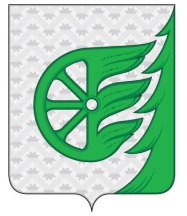 Администрация городского округа город ШахуньяНижегородской областиР А С П О Р Я Ж Е Н И ЕУтвержденраспоряжением администрациигородского округа город ШахуньяНижегородской областиот 28.07.2022 г. № 276-р№ п/пНаименование проектаНаименование населённого пункта, где будет реализован проектИсточник финансирования (Правительство Нижегородской области/  администрация ОМСУ/ инвестор)Ответственный исполнитель, в т.ч. наименование ГП,
в рамках которой осуществляется финансированиеВид экономической деятельности (подраздел ОКВЭД)Сроки реализации 
(период вложения инвестиций)ПериодОбъем инвестиций/финансирования, 
млн. руб.Объем инвестиций/финансирования, 
млн. руб.Объем инвестиций/финансирования, 
млн. руб.Объем инвестиций/финансирования, 
млн. руб.Ожидаемые результаты от реализации проектов/мероприятийОжидаемые результаты от реализации проектов/мероприятийОжидаемые результаты от реализации проектов/мероприятий№ п/пНаименование проектаНаименование населённого пункта, где будет реализован проектИсточник финансирования (Правительство Нижегородской области/  администрация ОМСУ/ инвестор)Ответственный исполнитель, в т.ч. наименование ГП,
в рамках которой осуществляется финансированиеВид экономической деятельности (подраздел ОКВЭД)Сроки реализации 
(период вложения инвестиций)ПериодВсего, 
в т.ч.Областной 
бюджетМестный 
бюджетПрочие источникиОбъем отгруженной продукции, 
млн. руб.Новые рабочие места, чел.Предполагаемый уровень среднемесячной заработной платы работников предприятия, руб. (оценка)Раздел А СЕЛЬСКОЕ, ЛЕСНОЕ ХОЗЯЙСТВО, ОХОТА, РЫБОЛОВСТВО И РЫБОВОДСТВОРаздел А СЕЛЬСКОЕ, ЛЕСНОЕ ХОЗЯЙСТВО, ОХОТА, РЫБОЛОВСТВО И РЫБОВОДСТВОРаздел А СЕЛЬСКОЕ, ЛЕСНОЕ ХОЗЯЙСТВО, ОХОТА, РЫБОЛОВСТВО И РЫБОВОДСТВОРаздел А СЕЛЬСКОЕ, ЛЕСНОЕ ХОЗЯЙСТВО, ОХОТА, РЫБОЛОВСТВО И РЫБОВОДСТВОРаздел А СЕЛЬСКОЕ, ЛЕСНОЕ ХОЗЯЙСТВО, ОХОТА, РЫБОЛОВСТВО И РЫБОВОДСТВОРаздел А СЕЛЬСКОЕ, ЛЕСНОЕ ХОЗЯЙСТВО, ОХОТА, РЫБОЛОВСТВО И РЫБОВОДСТВОРаздел А СЕЛЬСКОЕ, ЛЕСНОЕ ХОЗЯЙСТВО, ОХОТА, РЫБОЛОВСТВО И РЫБОВОДСТВОРаздел А СЕЛЬСКОЕ, ЛЕСНОЕ ХОЗЯЙСТВО, ОХОТА, РЫБОЛОВСТВО И РЫБОВОДСТВОРаздел А СЕЛЬСКОЕ, ЛЕСНОЕ ХОЗЯЙСТВО, ОХОТА, РЫБОЛОВСТВО И РЫБОВОДСТВОРаздел А СЕЛЬСКОЕ, ЛЕСНОЕ ХОЗЯЙСТВО, ОХОТА, РЫБОЛОВСТВО И РЫБОВОДСТВОРаздел А СЕЛЬСКОЕ, ЛЕСНОЕ ХОЗЯЙСТВО, ОХОТА, РЫБОЛОВСТВО И РЫБОВОДСТВОРаздел А СЕЛЬСКОЕ, ЛЕСНОЕ ХОЗЯЙСТВО, ОХОТА, РЫБОЛОВСТВО И РЫБОВОДСТВОРаздел А СЕЛЬСКОЕ, ЛЕСНОЕ ХОЗЯЙСТВО, ОХОТА, РЫБОЛОВСТВО И РЫБОВОДСТВОРаздел А СЕЛЬСКОЕ, ЛЕСНОЕ ХОЗЯЙСТВО, ОХОТА, РЫБОЛОВСТВО И РЫБОВОДСТВОРаздел А СЕЛЬСКОЕ, ЛЕСНОЕ ХОЗЯЙСТВО, ОХОТА, РЫБОЛОВСТВО И РЫБОВОДСТВО1Строительство животноводческого комплекса на 500 голов маточного поголовья СПК "Новый путь" д. КрасногорСПК "Новый путь"СПК "Новый путь"Разведение молочного крупного рогатого скота, производство сырого молока (01.41)2017-2019всего55,7000,0000,00055,700483,55031Строительство животноводческого комплекса на 500 голов маточного поголовья СПК "Новый путь" д. КрасногорСПК "Новый путь"СПК "Новый путь"Разведение молочного крупного рогатого скота, производство сырого молока (01.41)2017-2019201955,70055,70019,4003197901Строительство животноводческого комплекса на 500 голов маточного поголовья СПК "Новый путь" д. КрасногорСПК "Новый путь"СПК "Новый путь"Разведение молочного крупного рогатого скота, производство сырого молока (01.41)2017-201920200,00069,033200281Строительство животноводческого комплекса на 500 голов маточного поголовья СПК "Новый путь" д. КрасногорСПК "Новый путь"СПК "Новый путь"Разведение молочного крупного рогатого скота, производство сырого молока (01.41)2017-201920210,00075,463206501Строительство животноводческого комплекса на 500 голов маточного поголовья СПК "Новый путь" д. КрасногорСПК "Новый путь"СПК "Новый путь"Разведение молочного крупного рогатого скота, производство сырого молока (01.41)2017-201920220,00076,724261451Строительство животноводческого комплекса на 500 голов маточного поголовья СПК "Новый путь" д. КрасногорСПК "Новый путь"СПК "Новый путь"Разведение молочного крупного рогатого скота, производство сырого молока (01.41)2017-201920230,00078,000265001Строительство животноводческого комплекса на 500 голов маточного поголовья СПК "Новый путь" д. КрасногорСПК "Новый путь"СПК "Новый путь"Разведение молочного крупного рогатого скота, производство сырого молока (01.41)2017-201920240,00081,440270001Строительство животноводческого комплекса на 500 голов маточного поголовья СПК "Новый путь" д. КрасногорСПК "Новый путь"СПК "Новый путь"Разведение молочного крупного рогатого скота, производство сырого молока (01.41)2017-201920250,00083,490275002Строительство животноводческого комплекса на 500 голов маточного поголовья КРС в АО "Хмелевицы"с. Хмелевицы АО "Хмелевицы"АО "Хмелевицы"Разведение молочного крупного рогатого скота, производство сырого молока (01.41)2020всего93,7000,0000,00093,700156,00082Строительство животноводческого комплекса на 500 голов маточного поголовья КРС в АО "Хмелевицы"с. Хмелевицы АО "Хмелевицы"АО "Хмелевицы"Разведение молочного крупного рогатого скота, производство сырого молока (01.41)202020190,0002Строительство животноводческого комплекса на 500 голов маточного поголовья КРС в АО "Хмелевицы"с. Хмелевицы АО "Хмелевицы"АО "Хмелевицы"Разведение молочного крупного рогатого скота, производство сырого молока (01.41)2020202093,70093,70020,0008240002Строительство животноводческого комплекса на 500 голов маточного поголовья КРС в АО "Хмелевицы"с. Хмелевицы АО "Хмелевицы"АО "Хмелевицы"Разведение молочного крупного рогатого скота, производство сырого молока (01.41)202020210,00022,000217262Строительство животноводческого комплекса на 500 голов маточного поголовья КРС в АО "Хмелевицы"с. Хмелевицы АО "Хмелевицы"АО "Хмелевицы"Разведение молочного крупного рогатого скота, производство сырого молока (01.41)202020220,00025,000241202Строительство животноводческого комплекса на 500 голов маточного поголовья КРС в АО "Хмелевицы"с. Хмелевицы АО "Хмелевицы"АО "Хмелевицы"Разведение молочного крупного рогатого скота, производство сырого молока (01.41)202020230,00027,000298322Строительство животноводческого комплекса на 500 голов маточного поголовья КРС в АО "Хмелевицы"с. Хмелевицы АО "Хмелевицы"АО "Хмелевицы"Разведение молочного крупного рогатого скота, производство сырого молока (01.41)202020240,00030,000328142Строительство животноводческого комплекса на 500 голов маточного поголовья КРС в АО "Хмелевицы"с. Хмелевицы АО "Хмелевицы"АО "Хмелевицы"Разведение молочного крупного рогатого скота, производство сырого молока (01.41)202020250,00032,000338143Модернизация производства 
СПК "Новый путь" д. Красногор СПК "Новый путь"СПК "Новый путь"Разведение молочного крупного рогатого скота, производство сырого молока (01.41)2020, 2022-2025всего120,6650,0000,000120,665343,50003Модернизация производства 
СПК "Новый путь" д. Красногор СПК "Новый путь"СПК "Новый путь"Разведение молочного крупного рогатого скота, производство сырого молока (01.41)2020, 2022-202520190,0003Модернизация производства 
СПК "Новый путь" д. Красногор СПК "Новый путь"СПК "Новый путь"Разведение молочного крупного рогатого скота, производство сырого молока (01.41)2020, 2022-2025202027,66527,66513,500238803Модернизация производства 
СПК "Новый путь" д. Красногор СПК "Новый путь"СПК "Новый путь"Разведение молочного крупного рогатого скота, производство сырого молока (01.41)2020, 2022-202520210,0003Модернизация производства 
СПК "Новый путь" д. Красногор СПК "Новый путь"СПК "Новый путь"Разведение молочного крупного рогатого скота, производство сырого молока (01.41)2020, 2022-2025202220,00020,00075,000261453Модернизация производства 
СПК "Новый путь" д. Красногор СПК "Новый путь"СПК "Новый путь"Разведение молочного крупного рогатого скота, производство сырого молока (01.41)2020, 2022-2025202324,00024,00080,000265003Модернизация производства 
СПК "Новый путь" д. Красногор СПК "Новый путь"СПК "Новый путь"Разведение молочного крупного рогатого скота, производство сырого молока (01.41)2020, 2022-2025202424,00024,00085,000270003Модернизация производства 
СПК "Новый путь" д. Красногор СПК "Новый путь"СПК "Новый путь"Разведение молочного крупного рогатого скота, производство сырого молока (01.41)2020, 2022-2025202525,00025,00090,000275004Модернизация производства 
СПК "Родина"
д. Б.Свеча СПК "Родина"СПК "Родина"Разведение молочного крупного рогатого скота, производство сырого молока (01.41)2020, 2022-2025всего107,2550,0000,000107,255237,92904Модернизация производства 
СПК "Родина"
д. Б.Свеча СПК "Родина"СПК "Родина"Разведение молочного крупного рогатого скота, производство сырого молока (01.41)2020, 2022-202520190,0004Модернизация производства 
СПК "Родина"
д. Б.Свеча СПК "Родина"СПК "Родина"Разведение молочного крупного рогатого скота, производство сырого молока (01.41)2020, 2022-2025202017,25517,25536,400187904Модернизация производства 
СПК "Родина"
д. Б.Свеча СПК "Родина"СПК "Родина"Разведение молочного крупного рогатого скота, производство сырого молока (01.41)2020, 2022-202520210,000188934Модернизация производства 
СПК "Родина"
д. Б.Свеча СПК "Родина"СПК "Родина"Разведение молочного крупного рогатого скота, производство сырого молока (01.41)2020, 2022-2025202220,00020,00049,263216554Модернизация производства 
СПК "Родина"
д. Б.Свеча СПК "Родина"СПК "Родина"Разведение молочного крупного рогатого скота, производство сырого молока (01.41)2020, 2022-2025202323,00023,00050,002220004Модернизация производства 
СПК "Родина"
д. Б.Свеча СПК "Родина"СПК "Родина"Разведение молочного крупного рогатого скота, производство сырого молока (01.41)2020, 2022-2025202423,00023,00050,751225004Модернизация производства 
СПК "Родина"
д. Б.Свеча СПК "Родина"СПК "Родина"Разведение молочного крупного рогатого скота, производство сырого молока (01.41)2020, 2022-2025202524,00024,00051,513235005Строительство двух животноводческих комплексов по выращиванию молодняка на 318 и 264 голов д. Каменник АО "Хмелевицы"АО "Хмелевицы"Разведение молочного крупного рогатого скота, производство сырого молока (01.41)2021-2022всего100,0000,0000,000100,000110,00065Строительство двух животноводческих комплексов по выращиванию молодняка на 318 и 264 голов д. Каменник АО "Хмелевицы"АО "Хмелевицы"Разведение молочного крупного рогатого скота, производство сырого молока (01.41)2021-202220190,0005Строительство двух животноводческих комплексов по выращиванию молодняка на 318 и 264 голов д. Каменник АО "Хмелевицы"АО "Хмелевицы"Разведение молочного крупного рогатого скота, производство сырого молока (01.41)2021-202220200,0005Строительство двух животноводческих комплексов по выращиванию молодняка на 318 и 264 голов д. Каменник АО "Хмелевицы"АО "Хмелевицы"Разведение молочного крупного рогатого скота, производство сырого молока (01.41)2021-2022202130,00030,0005Строительство двух животноводческих комплексов по выращиванию молодняка на 318 и 264 голов д. Каменник АО "Хмелевицы"АО "Хмелевицы"Разведение молочного крупного рогатого скота, производство сырого молока (01.41)2021-2022202270,00070,00020,0006241205Строительство двух животноводческих комплексов по выращиванию молодняка на 318 и 264 голов д. Каменник АО "Хмелевицы"АО "Хмелевицы"Разведение молочного крупного рогатого скота, производство сырого молока (01.41)2021-202220230,00025,000298325Строительство двух животноводческих комплексов по выращиванию молодняка на 318 и 264 голов д. Каменник АО "Хмелевицы"АО "Хмелевицы"Разведение молочного крупного рогатого скота, производство сырого молока (01.41)2021-202220240,00030,000328145Строительство двух животноводческих комплексов по выращиванию молодняка на 318 и 264 голов д. Каменник АО "Хмелевицы"АО "Хмелевицы"Разведение молочного крупного рогатого скота, производство сырого молока (01.41)2021-202220250,00035,000338146Реконструкция МТФ № 2 на 200 голов д.Красногорд. Красногор СПК "Новый путь"СПК "Новый путь"Разведение молочного крупного рогатого скота, производство сырого молока (01.41)2021всего16,4870,0000,00016,487395,11706Реконструкция МТФ № 2 на 200 голов д.Красногорд. Красногор СПК "Новый путь"СПК "Новый путь"Разведение молочного крупного рогатого скота, производство сырого молока (01.41)202120190,0006Реконструкция МТФ № 2 на 200 голов д.Красногорд. Красногор СПК "Новый путь"СПК "Новый путь"Разведение молочного крупного рогатого скота, производство сырого молока (01.41)202120200,0006Реконструкция МТФ № 2 на 200 голов д.Красногорд. Красногор СПК "Новый путь"СПК "Новый путь"Разведение молочного крупного рогатого скота, производство сырого молока (01.41)2021202116,48716,48775,463206506Реконструкция МТФ № 2 на 200 голов д.Красногорд. Красногор СПК "Новый путь"СПК "Новый путь"Разведение молочного крупного рогатого скота, производство сырого молока (01.41)202120220,00076,724261456Реконструкция МТФ № 2 на 200 голов д.Красногорд. Красногор СПК "Новый путь"СПК "Новый путь"Разведение молочного крупного рогатого скота, производство сырого молока (01.41)202120230,00078,000265006Реконструкция МТФ № 2 на 200 голов д.Красногорд. Красногор СПК "Новый путь"СПК "Новый путь"Разведение молочного крупного рогатого скота, производство сырого молока (01.41)202120240,00081,440270006Реконструкция МТФ № 2 на 200 голов д.Красногорд. Красногор СПК "Новый путь"СПК "Новый путь"Разведение молочного крупного рогатого скота, производство сырого молока (01.41)202120250,00083,490275007Реконструкция МТФ  на 200 голов д.Б.Свечад. Б.Свеча СПК "Родина"СПК "Родина"Разведение молочного крупного рогатого скота, производство сырого молока (01.41)2021всего5,0430,0000,0005,043238,37707Реконструкция МТФ  на 200 голов д.Б.Свечад. Б.Свеча СПК "Родина"СПК "Родина"Разведение молочного крупного рогатого скота, производство сырого молока (01.41)202120190,0007Реконструкция МТФ  на 200 голов д.Б.Свечад. Б.Свеча СПК "Родина"СПК "Родина"Разведение молочного крупного рогатого скота, производство сырого молока (01.41)202120200,0007Реконструкция МТФ  на 200 голов д.Б.Свечад. Б.Свеча СПК "Родина"СПК "Родина"Разведение молочного крупного рогатого скота, производство сырого молока (01.41)202120215,0435,04336,848216557Реконструкция МТФ  на 200 голов д.Б.Свечад. Б.Свеча СПК "Родина"СПК "Родина"Разведение молочного крупного рогатого скота, производство сырого молока (01.41)202120220,00049,263220007Реконструкция МТФ  на 200 голов д.Б.Свечад. Б.Свеча СПК "Родина"СПК "Родина"Разведение молочного крупного рогатого скота, производство сырого молока (01.41)202120230,00050,002221007Реконструкция МТФ  на 200 голов д.Б.Свечад. Б.Свеча СПК "Родина"СПК "Родина"Разведение молочного крупного рогатого скота, производство сырого молока (01.41)202120240,00050,751222007Реконструкция МТФ  на 200 голов д.Б.Свечад. Б.Свеча СПК "Родина"СПК "Родина"Разведение молочного крупного рогатого скота, производство сырого молока (01.41)202120250,00051,51322300 Итого по разделу А СЕЛЬСКОЕ, ЛЕСНОЕ ХОЗЯЙСТВО, ОХОТА, РЫБОЛОВСТВО И РЫБОВОДСТВО Итого по разделу А СЕЛЬСКОЕ, ЛЕСНОЕ ХОЗЯЙСТВО, ОХОТА, РЫБОЛОВСТВО И РЫБОВОДСТВО Итого по разделу А СЕЛЬСКОЕ, ЛЕСНОЕ ХОЗЯЙСТВО, ОХОТА, РЫБОЛОВСТВО И РЫБОВОДСТВО Итого по разделу А СЕЛЬСКОЕ, ЛЕСНОЕ ХОЗЯЙСТВО, ОХОТА, РЫБОЛОВСТВО И РЫБОВОДСТВО Итого по разделу А СЕЛЬСКОЕ, ЛЕСНОЕ ХОЗЯЙСТВО, ОХОТА, РЫБОЛОВСТВО И РЫБОВОДСТВО Итого по разделу А СЕЛЬСКОЕ, ЛЕСНОЕ ХОЗЯЙСТВО, ОХОТА, РЫБОЛОВСТВО И РЫБОВОДСТВО Итого по разделу А СЕЛЬСКОЕ, ЛЕСНОЕ ХОЗЯЙСТВО, ОХОТА, РЫБОЛОВСТВО И РЫБОВОДСТВОвсего498,8500,0000,000498,8501964,47317 Итого по разделу А СЕЛЬСКОЕ, ЛЕСНОЕ ХОЗЯЙСТВО, ОХОТА, РЫБОЛОВСТВО И РЫБОВОДСТВО Итого по разделу А СЕЛЬСКОЕ, ЛЕСНОЕ ХОЗЯЙСТВО, ОХОТА, РЫБОЛОВСТВО И РЫБОВОДСТВО Итого по разделу А СЕЛЬСКОЕ, ЛЕСНОЕ ХОЗЯЙСТВО, ОХОТА, РЫБОЛОВСТВО И РЫБОВОДСТВО Итого по разделу А СЕЛЬСКОЕ, ЛЕСНОЕ ХОЗЯЙСТВО, ОХОТА, РЫБОЛОВСТВО И РЫБОВОДСТВО Итого по разделу А СЕЛЬСКОЕ, ЛЕСНОЕ ХОЗЯЙСТВО, ОХОТА, РЫБОЛОВСТВО И РЫБОВОДСТВО Итого по разделу А СЕЛЬСКОЕ, ЛЕСНОЕ ХОЗЯЙСТВО, ОХОТА, РЫБОЛОВСТВО И РЫБОВОДСТВО Итого по разделу А СЕЛЬСКОЕ, ЛЕСНОЕ ХОЗЯЙСТВО, ОХОТА, РЫБОЛОВСТВО И РЫБОВОДСТВО201955,7000,0000,00055,70019,4003 Итого по разделу А СЕЛЬСКОЕ, ЛЕСНОЕ ХОЗЯЙСТВО, ОХОТА, РЫБОЛОВСТВО И РЫБОВОДСТВО Итого по разделу А СЕЛЬСКОЕ, ЛЕСНОЕ ХОЗЯЙСТВО, ОХОТА, РЫБОЛОВСТВО И РЫБОВОДСТВО Итого по разделу А СЕЛЬСКОЕ, ЛЕСНОЕ ХОЗЯЙСТВО, ОХОТА, РЫБОЛОВСТВО И РЫБОВОДСТВО Итого по разделу А СЕЛЬСКОЕ, ЛЕСНОЕ ХОЗЯЙСТВО, ОХОТА, РЫБОЛОВСТВО И РЫБОВОДСТВО Итого по разделу А СЕЛЬСКОЕ, ЛЕСНОЕ ХОЗЯЙСТВО, ОХОТА, РЫБОЛОВСТВО И РЫБОВОДСТВО Итого по разделу А СЕЛЬСКОЕ, ЛЕСНОЕ ХОЗЯЙСТВО, ОХОТА, РЫБОЛОВСТВО И РЫБОВОДСТВО Итого по разделу А СЕЛЬСКОЕ, ЛЕСНОЕ ХОЗЯЙСТВО, ОХОТА, РЫБОЛОВСТВО И РЫБОВОДСТВО2020138,6200,0000,000138,620138,9338 Итого по разделу А СЕЛЬСКОЕ, ЛЕСНОЕ ХОЗЯЙСТВО, ОХОТА, РЫБОЛОВСТВО И РЫБОВОДСТВО Итого по разделу А СЕЛЬСКОЕ, ЛЕСНОЕ ХОЗЯЙСТВО, ОХОТА, РЫБОЛОВСТВО И РЫБОВОДСТВО Итого по разделу А СЕЛЬСКОЕ, ЛЕСНОЕ ХОЗЯЙСТВО, ОХОТА, РЫБОЛОВСТВО И РЫБОВОДСТВО Итого по разделу А СЕЛЬСКОЕ, ЛЕСНОЕ ХОЗЯЙСТВО, ОХОТА, РЫБОЛОВСТВО И РЫБОВОДСТВО Итого по разделу А СЕЛЬСКОЕ, ЛЕСНОЕ ХОЗЯЙСТВО, ОХОТА, РЫБОЛОВСТВО И РЫБОВОДСТВО Итого по разделу А СЕЛЬСКОЕ, ЛЕСНОЕ ХОЗЯЙСТВО, ОХОТА, РЫБОЛОВСТВО И РЫБОВОДСТВО Итого по разделу А СЕЛЬСКОЕ, ЛЕСНОЕ ХОЗЯЙСТВО, ОХОТА, РЫБОЛОВСТВО И РЫБОВОДСТВО202151,5300,0000,00051,530209,7740 Итого по разделу А СЕЛЬСКОЕ, ЛЕСНОЕ ХОЗЯЙСТВО, ОХОТА, РЫБОЛОВСТВО И РЫБОВОДСТВО Итого по разделу А СЕЛЬСКОЕ, ЛЕСНОЕ ХОЗЯЙСТВО, ОХОТА, РЫБОЛОВСТВО И РЫБОВОДСТВО Итого по разделу А СЕЛЬСКОЕ, ЛЕСНОЕ ХОЗЯЙСТВО, ОХОТА, РЫБОЛОВСТВО И РЫБОВОДСТВО Итого по разделу А СЕЛЬСКОЕ, ЛЕСНОЕ ХОЗЯЙСТВО, ОХОТА, РЫБОЛОВСТВО И РЫБОВОДСТВО Итого по разделу А СЕЛЬСКОЕ, ЛЕСНОЕ ХОЗЯЙСТВО, ОХОТА, РЫБОЛОВСТВО И РЫБОВОДСТВО Итого по разделу А СЕЛЬСКОЕ, ЛЕСНОЕ ХОЗЯЙСТВО, ОХОТА, РЫБОЛОВСТВО И РЫБОВОДСТВО Итого по разделу А СЕЛЬСКОЕ, ЛЕСНОЕ ХОЗЯЙСТВО, ОХОТА, РЫБОЛОВСТВО И РЫБОВОДСТВО2022110,0000,0000,000110,000371,9746 Итого по разделу А СЕЛЬСКОЕ, ЛЕСНОЕ ХОЗЯЙСТВО, ОХОТА, РЫБОЛОВСТВО И РЫБОВОДСТВО Итого по разделу А СЕЛЬСКОЕ, ЛЕСНОЕ ХОЗЯЙСТВО, ОХОТА, РЫБОЛОВСТВО И РЫБОВОДСТВО Итого по разделу А СЕЛЬСКОЕ, ЛЕСНОЕ ХОЗЯЙСТВО, ОХОТА, РЫБОЛОВСТВО И РЫБОВОДСТВО Итого по разделу А СЕЛЬСКОЕ, ЛЕСНОЕ ХОЗЯЙСТВО, ОХОТА, РЫБОЛОВСТВО И РЫБОВОДСТВО Итого по разделу А СЕЛЬСКОЕ, ЛЕСНОЕ ХОЗЯЙСТВО, ОХОТА, РЫБОЛОВСТВО И РЫБОВОДСТВО Итого по разделу А СЕЛЬСКОЕ, ЛЕСНОЕ ХОЗЯЙСТВО, ОХОТА, РЫБОЛОВСТВО И РЫБОВОДСТВО Итого по разделу А СЕЛЬСКОЕ, ЛЕСНОЕ ХОЗЯЙСТВО, ОХОТА, РЫБОЛОВСТВО И РЫБОВОДСТВО202347,0000,0000,00047,000388,0040 Итого по разделу А СЕЛЬСКОЕ, ЛЕСНОЕ ХОЗЯЙСТВО, ОХОТА, РЫБОЛОВСТВО И РЫБОВОДСТВО Итого по разделу А СЕЛЬСКОЕ, ЛЕСНОЕ ХОЗЯЙСТВО, ОХОТА, РЫБОЛОВСТВО И РЫБОВОДСТВО Итого по разделу А СЕЛЬСКОЕ, ЛЕСНОЕ ХОЗЯЙСТВО, ОХОТА, РЫБОЛОВСТВО И РЫБОВОДСТВО Итого по разделу А СЕЛЬСКОЕ, ЛЕСНОЕ ХОЗЯЙСТВО, ОХОТА, РЫБОЛОВСТВО И РЫБОВОДСТВО Итого по разделу А СЕЛЬСКОЕ, ЛЕСНОЕ ХОЗЯЙСТВО, ОХОТА, РЫБОЛОВСТВО И РЫБОВОДСТВО Итого по разделу А СЕЛЬСКОЕ, ЛЕСНОЕ ХОЗЯЙСТВО, ОХОТА, РЫБОЛОВСТВО И РЫБОВОДСТВО Итого по разделу А СЕЛЬСКОЕ, ЛЕСНОЕ ХОЗЯЙСТВО, ОХОТА, РЫБОЛОВСТВО И РЫБОВОДСТВО202447,0000,0000,00047,000409,3820 Итого по разделу А СЕЛЬСКОЕ, ЛЕСНОЕ ХОЗЯЙСТВО, ОХОТА, РЫБОЛОВСТВО И РЫБОВОДСТВО Итого по разделу А СЕЛЬСКОЕ, ЛЕСНОЕ ХОЗЯЙСТВО, ОХОТА, РЫБОЛОВСТВО И РЫБОВОДСТВО Итого по разделу А СЕЛЬСКОЕ, ЛЕСНОЕ ХОЗЯЙСТВО, ОХОТА, РЫБОЛОВСТВО И РЫБОВОДСТВО Итого по разделу А СЕЛЬСКОЕ, ЛЕСНОЕ ХОЗЯЙСТВО, ОХОТА, РЫБОЛОВСТВО И РЫБОВОДСТВО Итого по разделу А СЕЛЬСКОЕ, ЛЕСНОЕ ХОЗЯЙСТВО, ОХОТА, РЫБОЛОВСТВО И РЫБОВОДСТВО Итого по разделу А СЕЛЬСКОЕ, ЛЕСНОЕ ХОЗЯЙСТВО, ОХОТА, РЫБОЛОВСТВО И РЫБОВОДСТВО Итого по разделу А СЕЛЬСКОЕ, ЛЕСНОЕ ХОЗЯЙСТВО, ОХОТА, РЫБОЛОВСТВО И РЫБОВОДСТВО202549,0000,0000,00049,000427,0060РАЗДЕЛ С ОБРАБАТЫВАЮЩИЕ ПРОИЗВОДСТВАРАЗДЕЛ С ОБРАБАТЫВАЮЩИЕ ПРОИЗВОДСТВАРАЗДЕЛ С ОБРАБАТЫВАЮЩИЕ ПРОИЗВОДСТВАРАЗДЕЛ С ОБРАБАТЫВАЮЩИЕ ПРОИЗВОДСТВАРАЗДЕЛ С ОБРАБАТЫВАЮЩИЕ ПРОИЗВОДСТВАРАЗДЕЛ С ОБРАБАТЫВАЮЩИЕ ПРОИЗВОДСТВАРАЗДЕЛ С ОБРАБАТЫВАЮЩИЕ ПРОИЗВОДСТВАРАЗДЕЛ С ОБРАБАТЫВАЮЩИЕ ПРОИЗВОДСТВАРАЗДЕЛ С ОБРАБАТЫВАЮЩИЕ ПРОИЗВОДСТВАРАЗДЕЛ С ОБРАБАТЫВАЮЩИЕ ПРОИЗВОДСТВАРАЗДЕЛ С ОБРАБАТЫВАЮЩИЕ ПРОИЗВОДСТВАРАЗДЕЛ С ОБРАБАТЫВАЮЩИЕ ПРОИЗВОДСТВАРАЗДЕЛ С ОБРАБАТЫВАЮЩИЕ ПРОИЗВОДСТВАРАЗДЕЛ С ОБРАБАТЫВАЮЩИЕ ПРОИЗВОДСТВАРАЗДЕЛ С ОБРАБАТЫВАЮЩИЕ ПРОИЗВОДСТВА1Приобретение оборудования ООО "Гарант"р. п. ВахтанООО "Гарант"ООО "Гарант"Лесозаготовки (02.20)2020, 2022-2025всего21,4600,0000,00021,460138,30001Приобретение оборудования ООО "Гарант"р. п. ВахтанООО "Гарант"ООО "Гарант"Лесозаготовки (02.20)2020, 2022-202520190,0001Приобретение оборудования ООО "Гарант"р. п. ВахтанООО "Гарант"ООО "Гарант"Лесозаготовки (02.20)2020, 2022-202520201,8601,8607,800199301Приобретение оборудования ООО "Гарант"р. п. ВахтанООО "Гарант"ООО "Гарант"Лесозаготовки (02.20)2020, 2022-202520210,0001Приобретение оборудования ООО "Гарант"р. п. ВахтанООО "Гарант"ООО "Гарант"Лесозаготовки (02.20)2020, 2022-202520222,0002,00025,500325001Приобретение оборудования ООО "Гарант"р. п. ВахтанООО "Гарант"ООО "Гарант"Лесозаготовки (02.20)2020, 2022-202520235,6005,60030,000330001Приобретение оборудования ООО "Гарант"р. п. ВахтанООО "Гарант"ООО "Гарант"Лесозаготовки (02.20)2020, 2022-202520246,0006,00035,000335001Приобретение оборудования ООО "Гарант"р. п. ВахтанООО "Гарант"ООО "Гарант"Лесозаготовки (02.20)2020, 2022-202520256,0006,00040,000340002Приобретение основных средств 
ООО "Сауна-декор"г. ШахуньяООО "Сауна-декор"ООО "Сауна-декор"Распиловка и строгание древесины (16.1)2020, 2022-2023всего24,6200,0000,00024,620294,70002Приобретение основных средств 
ООО "Сауна-декор"г. ШахуньяООО "Сауна-декор"ООО "Сауна-декор"Распиловка и строгание древесины (16.1)2020, 2022-202320190,0002Приобретение основных средств 
ООО "Сауна-декор"г. ШахуньяООО "Сауна-декор"ООО "Сауна-декор"Распиловка и строгание древесины (16.1)2020, 2022-202320204,6204,62014,900125002Приобретение основных средств 
ООО "Сауна-декор"г. ШахуньяООО "Сауна-декор"ООО "Сауна-декор"Распиловка и строгание древесины (16.1)2020, 2022-202320210,000130532Приобретение основных средств 
ООО "Сауна-декор"г. ШахуньяООО "Сауна-декор"ООО "Сауна-декор"Распиловка и строгание древесины (16.1)2020, 2022-202320225,0005,00065,800150002Приобретение основных средств 
ООО "Сауна-декор"г. ШахуньяООО "Сауна-декор"ООО "Сауна-декор"Распиловка и строгание древесины (16.1)2020, 2022-2023202315,00015,00070,000160002Приобретение основных средств 
ООО "Сауна-декор"г. ШахуньяООО "Сауна-декор"ООО "Сауна-декор"Распиловка и строгание древесины (16.1)2020, 2022-202320240,00071,000165002Приобретение основных средств 
ООО "Сауна-декор"г. ШахуньяООО "Сауна-декор"ООО "Сауна-декор"Распиловка и строгание древесины (16.1)2020, 2022-202320250,00073,000165003Модернизация производства ООО "СТК" г. ШахуньяООО "СТК" ООО "СТК" Торговля оптовая моторным топливом, включая авиационный бензин (46.71.2)2020, 2022-2023всего13,4600,0000,00013,460144,20003Модернизация производства ООО "СТК" г. ШахуньяООО "СТК" ООО "СТК" Торговля оптовая моторным топливом, включая авиационный бензин (46.71.2)2020, 2022-202320190,0003Модернизация производства ООО "СТК" г. ШахуньяООО "СТК" ООО "СТК" Торговля оптовая моторным топливом, включая авиационный бензин (46.71.2)2020, 2022-202320206,9606,9605,300151303Модернизация производства ООО "СТК" г. ШахуньяООО "СТК" ООО "СТК" Торговля оптовая моторным топливом, включая авиационный бензин (46.71.2)2020, 2022-202320210,0003Модернизация производства ООО "СТК" г. ШахуньяООО "СТК" ООО "СТК" Торговля оптовая моторным топливом, включая авиационный бензин (46.71.2)2020, 2022-202320221,5001,50032,320157803Модернизация производства ООО "СТК" г. ШахуньяООО "СТК" ООО "СТК" Торговля оптовая моторным топливом, включая авиационный бензин (46.71.2)2020, 2022-202320235,0005,00034,580165603Модернизация производства ООО "СТК" г. ШахуньяООО "СТК" ООО "СТК" Торговля оптовая моторным топливом, включая авиационный бензин (46.71.2)2020, 2022-202320240,00035,000170003Модернизация производства ООО "СТК" г. ШахуньяООО "СТК" ООО "СТК" Торговля оптовая моторным топливом, включая авиационный бензин (46.71.2)2020, 2022-202320250,00037,000170254Модернизация производства молока и обновление основных средств АО "Молоко"г. Шахунья АО "Молоко" АО "Молоко"Производство молока (кроме сырого) и молочной продукции (10.51)2021всего653,0000,0000,000653,00022665,80004Модернизация производства молока и обновление основных средств АО "Молоко"г. Шахунья АО "Молоко" АО "Молоко"Производство молока (кроме сырого) и молочной продукции (10.51)202120190,0004Модернизация производства молока и обновление основных средств АО "Молоко"г. Шахунья АО "Молоко" АО "Молоко"Производство молока (кроме сырого) и молочной продукции (10.51)202120200,0004Модернизация производства молока и обновление основных средств АО "Молоко"г. Шахунья АО "Молоко" АО "Молоко"Производство молока (кроме сырого) и молочной продукции (10.51)2021202154,00054,0004115,800300194Модернизация производства молока и обновление основных средств АО "Молоко"г. Шахунья АО "Молоко" АО "Молоко"Производство молока (кроме сырого) и молочной продукции (10.51)2021202259,00059,0004450,000330004Модернизация производства молока и обновление основных средств АО "Молоко"г. Шахунья АО "Молоко" АО "Молоко"Производство молока (кроме сырого) и молочной продукции (10.51)20212023170,000170,0004650,000346504Модернизация производства молока и обновление основных средств АО "Молоко"г. Шахунья АО "Молоко" АО "Молоко"Производство молока (кроме сырого) и молочной продукции (10.51)20212024180,000180,0004700,000350004Модернизация производства молока и обновление основных средств АО "Молоко"г. Шахунья АО "Молоко" АО "Молоко"Производство молока (кроме сырого) и молочной продукции (10.51)20212025190,000190,0004750,000355005Строительство завода по производству топливных пеллет 
ООО "Фанпром"г. ШахуньяООО "Фанпром"ООО "Фанпром"Производство прочих деревянных изделий (16.29)2024-2026всего112,2240,0000,000112,22445,300305Строительство завода по производству топливных пеллет 
ООО "Фанпром"г. ШахуньяООО "Фанпром"ООО "Фанпром"Производство прочих деревянных изделий (16.29)2024-202620190,0005Строительство завода по производству топливных пеллет 
ООО "Фанпром"г. ШахуньяООО "Фанпром"ООО "Фанпром"Производство прочих деревянных изделий (16.29)2024-202620200,0005Строительство завода по производству топливных пеллет 
ООО "Фанпром"г. ШахуньяООО "Фанпром"ООО "Фанпром"Производство прочих деревянных изделий (16.29)2024-202620210,0005Строительство завода по производству топливных пеллет 
ООО "Фанпром"г. ШахуньяООО "Фанпром"ООО "Фанпром"Производство прочих деревянных изделий (16.29)2024-202620220,0005Строительство завода по производству топливных пеллет 
ООО "Фанпром"г. ШахуньяООО "Фанпром"ООО "Фанпром"Производство прочих деревянных изделий (16.29)2024-202620230,0005Строительство завода по производству топливных пеллет 
ООО "Фанпром"г. ШахуньяООО "Фанпром"ООО "Фанпром"Производство прочих деревянных изделий (16.29)2024-2026202435,46535,4655Строительство завода по производству топливных пеллет 
ООО "Фанпром"г. ШахуньяООО "Фанпром"ООО "Фанпром"Производство прочих деревянных изделий (16.29)2024-2026202576,75976,75945,3003025500Итого по разделу С
ОБРАБАТЫВАЮЩИЕ ПРОИЗВОДСТВАИтого по разделу С
ОБРАБАТЫВАЮЩИЕ ПРОИЗВОДСТВАИтого по разделу С
ОБРАБАТЫВАЮЩИЕ ПРОИЗВОДСТВАИтого по разделу С
ОБРАБАТЫВАЮЩИЕ ПРОИЗВОДСТВАИтого по разделу С
ОБРАБАТЫВАЮЩИЕ ПРОИЗВОДСТВАИтого по разделу С
ОБРАБАТЫВАЮЩИЕ ПРОИЗВОДСТВАИтого по разделу С
ОБРАБАТЫВАЮЩИЕ ПРОИЗВОДСТВАвсего824,7640,0000,000824,76423288,30030Итого по разделу С
ОБРАБАТЫВАЮЩИЕ ПРОИЗВОДСТВАИтого по разделу С
ОБРАБАТЫВАЮЩИЕ ПРОИЗВОДСТВАИтого по разделу С
ОБРАБАТЫВАЮЩИЕ ПРОИЗВОДСТВАИтого по разделу С
ОБРАБАТЫВАЮЩИЕ ПРОИЗВОДСТВАИтого по разделу С
ОБРАБАТЫВАЮЩИЕ ПРОИЗВОДСТВАИтого по разделу С
ОБРАБАТЫВАЮЩИЕ ПРОИЗВОДСТВАИтого по разделу С
ОБРАБАТЫВАЮЩИЕ ПРОИЗВОДСТВА20190,0000,0000,0000,0000,0000Итого по разделу С
ОБРАБАТЫВАЮЩИЕ ПРОИЗВОДСТВАИтого по разделу С
ОБРАБАТЫВАЮЩИЕ ПРОИЗВОДСТВАИтого по разделу С
ОБРАБАТЫВАЮЩИЕ ПРОИЗВОДСТВАИтого по разделу С
ОБРАБАТЫВАЮЩИЕ ПРОИЗВОДСТВАИтого по разделу С
ОБРАБАТЫВАЮЩИЕ ПРОИЗВОДСТВАИтого по разделу С
ОБРАБАТЫВАЮЩИЕ ПРОИЗВОДСТВАИтого по разделу С
ОБРАБАТЫВАЮЩИЕ ПРОИЗВОДСТВА202013,4400,0000,00013,44028,0000Итого по разделу С
ОБРАБАТЫВАЮЩИЕ ПРОИЗВОДСТВАИтого по разделу С
ОБРАБАТЫВАЮЩИЕ ПРОИЗВОДСТВАИтого по разделу С
ОБРАБАТЫВАЮЩИЕ ПРОИЗВОДСТВАИтого по разделу С
ОБРАБАТЫВАЮЩИЕ ПРОИЗВОДСТВАИтого по разделу С
ОБРАБАТЫВАЮЩИЕ ПРОИЗВОДСТВАИтого по разделу С
ОБРАБАТЫВАЮЩИЕ ПРОИЗВОДСТВАИтого по разделу С
ОБРАБАТЫВАЮЩИЕ ПРОИЗВОДСТВА202154,0000,0000,00054,0004115,8000Итого по разделу С
ОБРАБАТЫВАЮЩИЕ ПРОИЗВОДСТВАИтого по разделу С
ОБРАБАТЫВАЮЩИЕ ПРОИЗВОДСТВАИтого по разделу С
ОБРАБАТЫВАЮЩИЕ ПРОИЗВОДСТВАИтого по разделу С
ОБРАБАТЫВАЮЩИЕ ПРОИЗВОДСТВАИтого по разделу С
ОБРАБАТЫВАЮЩИЕ ПРОИЗВОДСТВАИтого по разделу С
ОБРАБАТЫВАЮЩИЕ ПРОИЗВОДСТВАИтого по разделу С
ОБРАБАТЫВАЮЩИЕ ПРОИЗВОДСТВА202267,5000,0000,00067,5004573,6200Итого по разделу С
ОБРАБАТЫВАЮЩИЕ ПРОИЗВОДСТВАИтого по разделу С
ОБРАБАТЫВАЮЩИЕ ПРОИЗВОДСТВАИтого по разделу С
ОБРАБАТЫВАЮЩИЕ ПРОИЗВОДСТВАИтого по разделу С
ОБРАБАТЫВАЮЩИЕ ПРОИЗВОДСТВАИтого по разделу С
ОБРАБАТЫВАЮЩИЕ ПРОИЗВОДСТВАИтого по разделу С
ОБРАБАТЫВАЮЩИЕ ПРОИЗВОДСТВАИтого по разделу С
ОБРАБАТЫВАЮЩИЕ ПРОИЗВОДСТВА2023195,6000,0000,000195,6004784,5800Итого по разделу С
ОБРАБАТЫВАЮЩИЕ ПРОИЗВОДСТВАИтого по разделу С
ОБРАБАТЫВАЮЩИЕ ПРОИЗВОДСТВАИтого по разделу С
ОБРАБАТЫВАЮЩИЕ ПРОИЗВОДСТВАИтого по разделу С
ОБРАБАТЫВАЮЩИЕ ПРОИЗВОДСТВАИтого по разделу С
ОБРАБАТЫВАЮЩИЕ ПРОИЗВОДСТВАИтого по разделу С
ОБРАБАТЫВАЮЩИЕ ПРОИЗВОДСТВАИтого по разделу С
ОБРАБАТЫВАЮЩИЕ ПРОИЗВОДСТВА2024221,4650,0000,000221,4654841,0000Итого по разделу С
ОБРАБАТЫВАЮЩИЕ ПРОИЗВОДСТВАИтого по разделу С
ОБРАБАТЫВАЮЩИЕ ПРОИЗВОДСТВАИтого по разделу С
ОБРАБАТЫВАЮЩИЕ ПРОИЗВОДСТВАИтого по разделу С
ОБРАБАТЫВАЮЩИЕ ПРОИЗВОДСТВАИтого по разделу С
ОБРАБАТЫВАЮЩИЕ ПРОИЗВОДСТВАИтого по разделу С
ОБРАБАТЫВАЮЩИЕ ПРОИЗВОДСТВАИтого по разделу С
ОБРАБАТЫВАЮЩИЕ ПРОИЗВОДСТВА2025272,7590,0000,000272,7594945,30030РАЗДЕЛ D ОБЕСПЕЧЕНИЕ ЭЛЕКТРИЧЕСКОЙ ЭНЕРГИЕЙ, ПАРОМ, ГАЗОМРАЗДЕЛ D ОБЕСПЕЧЕНИЕ ЭЛЕКТРИЧЕСКОЙ ЭНЕРГИЕЙ, ПАРОМ, ГАЗОМРАЗДЕЛ D ОБЕСПЕЧЕНИЕ ЭЛЕКТРИЧЕСКОЙ ЭНЕРГИЕЙ, ПАРОМ, ГАЗОМРАЗДЕЛ D ОБЕСПЕЧЕНИЕ ЭЛЕКТРИЧЕСКОЙ ЭНЕРГИЕЙ, ПАРОМ, ГАЗОМРАЗДЕЛ D ОБЕСПЕЧЕНИЕ ЭЛЕКТРИЧЕСКОЙ ЭНЕРГИЕЙ, ПАРОМ, ГАЗОМРАЗДЕЛ D ОБЕСПЕЧЕНИЕ ЭЛЕКТРИЧЕСКОЙ ЭНЕРГИЕЙ, ПАРОМ, ГАЗОМРАЗДЕЛ D ОБЕСПЕЧЕНИЕ ЭЛЕКТРИЧЕСКОЙ ЭНЕРГИЕЙ, ПАРОМ, ГАЗОМРАЗДЕЛ D ОБЕСПЕЧЕНИЕ ЭЛЕКТРИЧЕСКОЙ ЭНЕРГИЕЙ, ПАРОМ, ГАЗОМРАЗДЕЛ D ОБЕСПЕЧЕНИЕ ЭЛЕКТРИЧЕСКОЙ ЭНЕРГИЕЙ, ПАРОМ, ГАЗОМРАЗДЕЛ D ОБЕСПЕЧЕНИЕ ЭЛЕКТРИЧЕСКОЙ ЭНЕРГИЕЙ, ПАРОМ, ГАЗОМРАЗДЕЛ D ОБЕСПЕЧЕНИЕ ЭЛЕКТРИЧЕСКОЙ ЭНЕРГИЕЙ, ПАРОМ, ГАЗОМРАЗДЕЛ D ОБЕСПЕЧЕНИЕ ЭЛЕКТРИЧЕСКОЙ ЭНЕРГИЕЙ, ПАРОМ, ГАЗОМРАЗДЕЛ D ОБЕСПЕЧЕНИЕ ЭЛЕКТРИЧЕСКОЙ ЭНЕРГИЕЙ, ПАРОМ, ГАЗОМРАЗДЕЛ D ОБЕСПЕЧЕНИЕ ЭЛЕКТРИЧЕСКОЙ ЭНЕРГИЕЙ, ПАРОМ, ГАЗОМРАЗДЕЛ D ОБЕСПЕЧЕНИЕ ЭЛЕКТРИЧЕСКОЙ ЭНЕРГИЕЙ, ПАРОМ, ГАЗОМ1Энергосбережение и повышение энергетической эффективности использования ресурсов для целей наружного освещенияг.о.г. ШахуньяАдминистрация городского округа город ШахуньяАдминистрация городского округа город Шахунья, МП "Энергосбережение и повышение энергетической эффективности на территории городского округа город Шахунья Нижегородской области"Распределение электроэнергии (35.13)2021-2025всего10,5720,00010,5720,0000,00001Энергосбережение и повышение энергетической эффективности использования ресурсов для целей наружного освещенияг.о.г. ШахуньяАдминистрация городского округа город ШахуньяАдминистрация городского округа город Шахунья, МП "Энергосбережение и повышение энергетической эффективности на территории городского округа город Шахунья Нижегородской области"Распределение электроэнергии (35.13)2021-202520190,0001Энергосбережение и повышение энергетической эффективности использования ресурсов для целей наружного освещенияг.о.г. ШахуньяАдминистрация городского округа город ШахуньяАдминистрация городского округа город Шахунья, МП "Энергосбережение и повышение энергетической эффективности на территории городского округа город Шахунья Нижегородской области"Распределение электроэнергии (35.13)2021-202520200,0001Энергосбережение и повышение энергетической эффективности использования ресурсов для целей наружного освещенияг.о.г. ШахуньяАдминистрация городского округа город ШахуньяАдминистрация городского округа город Шахунья, МП "Энергосбережение и повышение энергетической эффективности на территории городского округа город Шахунья Нижегородской области"Распределение электроэнергии (35.13)2021-202520211,0561,0561Энергосбережение и повышение энергетической эффективности использования ресурсов для целей наружного освещенияг.о.г. ШахуньяАдминистрация городского округа город ШахуньяАдминистрация городского округа город Шахунья, МП "Энергосбережение и повышение энергетической эффективности на территории городского округа город Шахунья Нижегородской области"Распределение электроэнергии (35.13)2021-202520222,3792,3791Энергосбережение и повышение энергетической эффективности использования ресурсов для целей наружного освещенияг.о.г. ШахуньяАдминистрация городского округа город ШахуньяАдминистрация городского округа город Шахунья, МП "Энергосбережение и повышение энергетической эффективности на территории городского округа город Шахунья Нижегородской области"Распределение электроэнергии (35.13)2021-202520232,3792,3791Энергосбережение и повышение энергетической эффективности использования ресурсов для целей наружного освещенияг.о.г. ШахуньяАдминистрация городского округа город ШахуньяАдминистрация городского округа город Шахунья, МП "Энергосбережение и повышение энергетической эффективности на территории городского округа город Шахунья Нижегородской области"Распределение электроэнергии (35.13)2021-202520242,3792,3791Энергосбережение и повышение энергетической эффективности использования ресурсов для целей наружного освещенияг.о.г. ШахуньяАдминистрация городского округа город ШахуньяАдминистрация городского округа город Шахунья, МП "Энергосбережение и повышение энергетической эффективности на территории городского округа город Шахунья Нижегородской области"Распределение электроэнергии (35.13)2021-202520252,3792,379Итого по разделу D ОБЕСПЕЧЕНИЕ ЭЛЕКТРИЧЕСКОЙ ЭНЕРГИЕЙ, ПАРОМ, ГАЗОМИтого по разделу D ОБЕСПЕЧЕНИЕ ЭЛЕКТРИЧЕСКОЙ ЭНЕРГИЕЙ, ПАРОМ, ГАЗОМИтого по разделу D ОБЕСПЕЧЕНИЕ ЭЛЕКТРИЧЕСКОЙ ЭНЕРГИЕЙ, ПАРОМ, ГАЗОМИтого по разделу D ОБЕСПЕЧЕНИЕ ЭЛЕКТРИЧЕСКОЙ ЭНЕРГИЕЙ, ПАРОМ, ГАЗОМИтого по разделу D ОБЕСПЕЧЕНИЕ ЭЛЕКТРИЧЕСКОЙ ЭНЕРГИЕЙ, ПАРОМ, ГАЗОМИтого по разделу D ОБЕСПЕЧЕНИЕ ЭЛЕКТРИЧЕСКОЙ ЭНЕРГИЕЙ, ПАРОМ, ГАЗОМИтого по разделу D ОБЕСПЕЧЕНИЕ ЭЛЕКТРИЧЕСКОЙ ЭНЕРГИЕЙ, ПАРОМ, ГАЗОМвсего10,5720,00010,5720,0000,0000Итого по разделу D ОБЕСПЕЧЕНИЕ ЭЛЕКТРИЧЕСКОЙ ЭНЕРГИЕЙ, ПАРОМ, ГАЗОМИтого по разделу D ОБЕСПЕЧЕНИЕ ЭЛЕКТРИЧЕСКОЙ ЭНЕРГИЕЙ, ПАРОМ, ГАЗОМИтого по разделу D ОБЕСПЕЧЕНИЕ ЭЛЕКТРИЧЕСКОЙ ЭНЕРГИЕЙ, ПАРОМ, ГАЗОМИтого по разделу D ОБЕСПЕЧЕНИЕ ЭЛЕКТРИЧЕСКОЙ ЭНЕРГИЕЙ, ПАРОМ, ГАЗОМИтого по разделу D ОБЕСПЕЧЕНИЕ ЭЛЕКТРИЧЕСКОЙ ЭНЕРГИЕЙ, ПАРОМ, ГАЗОМИтого по разделу D ОБЕСПЕЧЕНИЕ ЭЛЕКТРИЧЕСКОЙ ЭНЕРГИЕЙ, ПАРОМ, ГАЗОМИтого по разделу D ОБЕСПЕЧЕНИЕ ЭЛЕКТРИЧЕСКОЙ ЭНЕРГИЕЙ, ПАРОМ, ГАЗОМ20190,0000,0000,0000,0000,0000Итого по разделу D ОБЕСПЕЧЕНИЕ ЭЛЕКТРИЧЕСКОЙ ЭНЕРГИЕЙ, ПАРОМ, ГАЗОМИтого по разделу D ОБЕСПЕЧЕНИЕ ЭЛЕКТРИЧЕСКОЙ ЭНЕРГИЕЙ, ПАРОМ, ГАЗОМИтого по разделу D ОБЕСПЕЧЕНИЕ ЭЛЕКТРИЧЕСКОЙ ЭНЕРГИЕЙ, ПАРОМ, ГАЗОМИтого по разделу D ОБЕСПЕЧЕНИЕ ЭЛЕКТРИЧЕСКОЙ ЭНЕРГИЕЙ, ПАРОМ, ГАЗОМИтого по разделу D ОБЕСПЕЧЕНИЕ ЭЛЕКТРИЧЕСКОЙ ЭНЕРГИЕЙ, ПАРОМ, ГАЗОМИтого по разделу D ОБЕСПЕЧЕНИЕ ЭЛЕКТРИЧЕСКОЙ ЭНЕРГИЕЙ, ПАРОМ, ГАЗОМИтого по разделу D ОБЕСПЕЧЕНИЕ ЭЛЕКТРИЧЕСКОЙ ЭНЕРГИЕЙ, ПАРОМ, ГАЗОМ20200,0000,0000,0000,0000,0000Итого по разделу D ОБЕСПЕЧЕНИЕ ЭЛЕКТРИЧЕСКОЙ ЭНЕРГИЕЙ, ПАРОМ, ГАЗОМИтого по разделу D ОБЕСПЕЧЕНИЕ ЭЛЕКТРИЧЕСКОЙ ЭНЕРГИЕЙ, ПАРОМ, ГАЗОМИтого по разделу D ОБЕСПЕЧЕНИЕ ЭЛЕКТРИЧЕСКОЙ ЭНЕРГИЕЙ, ПАРОМ, ГАЗОМИтого по разделу D ОБЕСПЕЧЕНИЕ ЭЛЕКТРИЧЕСКОЙ ЭНЕРГИЕЙ, ПАРОМ, ГАЗОМИтого по разделу D ОБЕСПЕЧЕНИЕ ЭЛЕКТРИЧЕСКОЙ ЭНЕРГИЕЙ, ПАРОМ, ГАЗОМИтого по разделу D ОБЕСПЕЧЕНИЕ ЭЛЕКТРИЧЕСКОЙ ЭНЕРГИЕЙ, ПАРОМ, ГАЗОМИтого по разделу D ОБЕСПЕЧЕНИЕ ЭЛЕКТРИЧЕСКОЙ ЭНЕРГИЕЙ, ПАРОМ, ГАЗОМ20211,0560,0001,0560,0000,0000Итого по разделу D ОБЕСПЕЧЕНИЕ ЭЛЕКТРИЧЕСКОЙ ЭНЕРГИЕЙ, ПАРОМ, ГАЗОМИтого по разделу D ОБЕСПЕЧЕНИЕ ЭЛЕКТРИЧЕСКОЙ ЭНЕРГИЕЙ, ПАРОМ, ГАЗОМИтого по разделу D ОБЕСПЕЧЕНИЕ ЭЛЕКТРИЧЕСКОЙ ЭНЕРГИЕЙ, ПАРОМ, ГАЗОМИтого по разделу D ОБЕСПЕЧЕНИЕ ЭЛЕКТРИЧЕСКОЙ ЭНЕРГИЕЙ, ПАРОМ, ГАЗОМИтого по разделу D ОБЕСПЕЧЕНИЕ ЭЛЕКТРИЧЕСКОЙ ЭНЕРГИЕЙ, ПАРОМ, ГАЗОМИтого по разделу D ОБЕСПЕЧЕНИЕ ЭЛЕКТРИЧЕСКОЙ ЭНЕРГИЕЙ, ПАРОМ, ГАЗОМИтого по разделу D ОБЕСПЕЧЕНИЕ ЭЛЕКТРИЧЕСКОЙ ЭНЕРГИЕЙ, ПАРОМ, ГАЗОМ20222,3790,0002,3790,0000,0000Итого по разделу D ОБЕСПЕЧЕНИЕ ЭЛЕКТРИЧЕСКОЙ ЭНЕРГИЕЙ, ПАРОМ, ГАЗОМИтого по разделу D ОБЕСПЕЧЕНИЕ ЭЛЕКТРИЧЕСКОЙ ЭНЕРГИЕЙ, ПАРОМ, ГАЗОМИтого по разделу D ОБЕСПЕЧЕНИЕ ЭЛЕКТРИЧЕСКОЙ ЭНЕРГИЕЙ, ПАРОМ, ГАЗОМИтого по разделу D ОБЕСПЕЧЕНИЕ ЭЛЕКТРИЧЕСКОЙ ЭНЕРГИЕЙ, ПАРОМ, ГАЗОМИтого по разделу D ОБЕСПЕЧЕНИЕ ЭЛЕКТРИЧЕСКОЙ ЭНЕРГИЕЙ, ПАРОМ, ГАЗОМИтого по разделу D ОБЕСПЕЧЕНИЕ ЭЛЕКТРИЧЕСКОЙ ЭНЕРГИЕЙ, ПАРОМ, ГАЗОМИтого по разделу D ОБЕСПЕЧЕНИЕ ЭЛЕКТРИЧЕСКОЙ ЭНЕРГИЕЙ, ПАРОМ, ГАЗОМ20232,3790,0002,3790,0000,0000Итого по разделу D ОБЕСПЕЧЕНИЕ ЭЛЕКТРИЧЕСКОЙ ЭНЕРГИЕЙ, ПАРОМ, ГАЗОМИтого по разделу D ОБЕСПЕЧЕНИЕ ЭЛЕКТРИЧЕСКОЙ ЭНЕРГИЕЙ, ПАРОМ, ГАЗОМИтого по разделу D ОБЕСПЕЧЕНИЕ ЭЛЕКТРИЧЕСКОЙ ЭНЕРГИЕЙ, ПАРОМ, ГАЗОМИтого по разделу D ОБЕСПЕЧЕНИЕ ЭЛЕКТРИЧЕСКОЙ ЭНЕРГИЕЙ, ПАРОМ, ГАЗОМИтого по разделу D ОБЕСПЕЧЕНИЕ ЭЛЕКТРИЧЕСКОЙ ЭНЕРГИЕЙ, ПАРОМ, ГАЗОМИтого по разделу D ОБЕСПЕЧЕНИЕ ЭЛЕКТРИЧЕСКОЙ ЭНЕРГИЕЙ, ПАРОМ, ГАЗОМИтого по разделу D ОБЕСПЕЧЕНИЕ ЭЛЕКТРИЧЕСКОЙ ЭНЕРГИЕЙ, ПАРОМ, ГАЗОМ20242,3790,0002,3790,0000,0000Итого по разделу D ОБЕСПЕЧЕНИЕ ЭЛЕКТРИЧЕСКОЙ ЭНЕРГИЕЙ, ПАРОМ, ГАЗОМИтого по разделу D ОБЕСПЕЧЕНИЕ ЭЛЕКТРИЧЕСКОЙ ЭНЕРГИЕЙ, ПАРОМ, ГАЗОМИтого по разделу D ОБЕСПЕЧЕНИЕ ЭЛЕКТРИЧЕСКОЙ ЭНЕРГИЕЙ, ПАРОМ, ГАЗОМИтого по разделу D ОБЕСПЕЧЕНИЕ ЭЛЕКТРИЧЕСКОЙ ЭНЕРГИЕЙ, ПАРОМ, ГАЗОМИтого по разделу D ОБЕСПЕЧЕНИЕ ЭЛЕКТРИЧЕСКОЙ ЭНЕРГИЕЙ, ПАРОМ, ГАЗОМИтого по разделу D ОБЕСПЕЧЕНИЕ ЭЛЕКТРИЧЕСКОЙ ЭНЕРГИЕЙ, ПАРОМ, ГАЗОМИтого по разделу D ОБЕСПЕЧЕНИЕ ЭЛЕКТРИЧЕСКОЙ ЭНЕРГИЕЙ, ПАРОМ, ГАЗОМ20252,3790,0002,3790,0000,0000РАЗДЕЛ Е 
ВОДОСНАБЖЕНИЕ; ВОДООТВЕДЕНИЕ, ОРГАНИЗАЦИЯ СБОРА И УТИЛИЗАЦИИ ОТХОДОВ, ДЕЯТЕЛЬНОСТЬ ПО ЛИКВИДАЦИИ ЗАГРЯЗНЕНИЙРАЗДЕЛ Е 
ВОДОСНАБЖЕНИЕ; ВОДООТВЕДЕНИЕ, ОРГАНИЗАЦИЯ СБОРА И УТИЛИЗАЦИИ ОТХОДОВ, ДЕЯТЕЛЬНОСТЬ ПО ЛИКВИДАЦИИ ЗАГРЯЗНЕНИЙРАЗДЕЛ Е 
ВОДОСНАБЖЕНИЕ; ВОДООТВЕДЕНИЕ, ОРГАНИЗАЦИЯ СБОРА И УТИЛИЗАЦИИ ОТХОДОВ, ДЕЯТЕЛЬНОСТЬ ПО ЛИКВИДАЦИИ ЗАГРЯЗНЕНИЙРАЗДЕЛ Е 
ВОДОСНАБЖЕНИЕ; ВОДООТВЕДЕНИЕ, ОРГАНИЗАЦИЯ СБОРА И УТИЛИЗАЦИИ ОТХОДОВ, ДЕЯТЕЛЬНОСТЬ ПО ЛИКВИДАЦИИ ЗАГРЯЗНЕНИЙРАЗДЕЛ Е 
ВОДОСНАБЖЕНИЕ; ВОДООТВЕДЕНИЕ, ОРГАНИЗАЦИЯ СБОРА И УТИЛИЗАЦИИ ОТХОДОВ, ДЕЯТЕЛЬНОСТЬ ПО ЛИКВИДАЦИИ ЗАГРЯЗНЕНИЙРАЗДЕЛ Е 
ВОДОСНАБЖЕНИЕ; ВОДООТВЕДЕНИЕ, ОРГАНИЗАЦИЯ СБОРА И УТИЛИЗАЦИИ ОТХОДОВ, ДЕЯТЕЛЬНОСТЬ ПО ЛИКВИДАЦИИ ЗАГРЯЗНЕНИЙРАЗДЕЛ Е 
ВОДОСНАБЖЕНИЕ; ВОДООТВЕДЕНИЕ, ОРГАНИЗАЦИЯ СБОРА И УТИЛИЗАЦИИ ОТХОДОВ, ДЕЯТЕЛЬНОСТЬ ПО ЛИКВИДАЦИИ ЗАГРЯЗНЕНИЙРАЗДЕЛ Е 
ВОДОСНАБЖЕНИЕ; ВОДООТВЕДЕНИЕ, ОРГАНИЗАЦИЯ СБОРА И УТИЛИЗАЦИИ ОТХОДОВ, ДЕЯТЕЛЬНОСТЬ ПО ЛИКВИДАЦИИ ЗАГРЯЗНЕНИЙРАЗДЕЛ Е 
ВОДОСНАБЖЕНИЕ; ВОДООТВЕДЕНИЕ, ОРГАНИЗАЦИЯ СБОРА И УТИЛИЗАЦИИ ОТХОДОВ, ДЕЯТЕЛЬНОСТЬ ПО ЛИКВИДАЦИИ ЗАГРЯЗНЕНИЙРАЗДЕЛ Е 
ВОДОСНАБЖЕНИЕ; ВОДООТВЕДЕНИЕ, ОРГАНИЗАЦИЯ СБОРА И УТИЛИЗАЦИИ ОТХОДОВ, ДЕЯТЕЛЬНОСТЬ ПО ЛИКВИДАЦИИ ЗАГРЯЗНЕНИЙРАЗДЕЛ Е 
ВОДОСНАБЖЕНИЕ; ВОДООТВЕДЕНИЕ, ОРГАНИЗАЦИЯ СБОРА И УТИЛИЗАЦИИ ОТХОДОВ, ДЕЯТЕЛЬНОСТЬ ПО ЛИКВИДАЦИИ ЗАГРЯЗНЕНИЙРАЗДЕЛ Е 
ВОДОСНАБЖЕНИЕ; ВОДООТВЕДЕНИЕ, ОРГАНИЗАЦИЯ СБОРА И УТИЛИЗАЦИИ ОТХОДОВ, ДЕЯТЕЛЬНОСТЬ ПО ЛИКВИДАЦИИ ЗАГРЯЗНЕНИЙРАЗДЕЛ Е 
ВОДОСНАБЖЕНИЕ; ВОДООТВЕДЕНИЕ, ОРГАНИЗАЦИЯ СБОРА И УТИЛИЗАЦИИ ОТХОДОВ, ДЕЯТЕЛЬНОСТЬ ПО ЛИКВИДАЦИИ ЗАГРЯЗНЕНИЙРАЗДЕЛ Е 
ВОДОСНАБЖЕНИЕ; ВОДООТВЕДЕНИЕ, ОРГАНИЗАЦИЯ СБОРА И УТИЛИЗАЦИИ ОТХОДОВ, ДЕЯТЕЛЬНОСТЬ ПО ЛИКВИДАЦИИ ЗАГРЯЗНЕНИЙРАЗДЕЛ Е 
ВОДОСНАБЖЕНИЕ; ВОДООТВЕДЕНИЕ, ОРГАНИЗАЦИЯ СБОРА И УТИЛИЗАЦИИ ОТХОДОВ, ДЕЯТЕЛЬНОСТЬ ПО ЛИКВИДАЦИИ ЗАГРЯЗНЕНИЙ1Разработка проектно-сметной документации проекта "Строительство очистных сооружений в р.п. Сява г.о.г. Шахунья" р.п. Сява Правительство Нижегородской области, администрация городского округа город ШахуньяМинистерство энергетики и жилищно-коммунального хозяйства Нижегородской области, администрация г.о.г.Шахунья , ГП "Обеспечение населения качественными услугами в сфере жилищно-коммунального хозяйства"Забор, очистка и распределение воды (36.00)2019-2020всего10,94010,3900,5500,0000,00001Разработка проектно-сметной документации проекта "Строительство очистных сооружений в р.п. Сява г.о.г. Шахунья" р.п. Сява Правительство Нижегородской области, администрация городского округа город ШахуньяМинистерство энергетики и жилищно-коммунального хозяйства Нижегородской области, администрация г.о.г.Шахунья , ГП "Обеспечение населения качественными услугами в сфере жилищно-коммунального хозяйства"Забор, очистка и распределение воды (36.00)2019-202020198,9408,4900,4501Разработка проектно-сметной документации проекта "Строительство очистных сооружений в р.п. Сява г.о.г. Шахунья" р.п. Сява Правительство Нижегородской области, администрация городского округа город ШахуньяМинистерство энергетики и жилищно-коммунального хозяйства Нижегородской области, администрация г.о.г.Шахунья , ГП "Обеспечение населения качественными услугами в сфере жилищно-коммунального хозяйства"Забор, очистка и распределение воды (36.00)2019-202020202,0001,9000,1001Разработка проектно-сметной документации проекта "Строительство очистных сооружений в р.п. Сява г.о.г. Шахунья" р.п. Сява Правительство Нижегородской области, администрация городского округа город ШахуньяМинистерство энергетики и жилищно-коммунального хозяйства Нижегородской области, администрация г.о.г.Шахунья , ГП "Обеспечение населения качественными услугами в сфере жилищно-коммунального хозяйства"Забор, очистка и распределение воды (36.00)2019-202020210,0001Разработка проектно-сметной документации проекта "Строительство очистных сооружений в р.п. Сява г.о.г. Шахунья" р.п. Сява Правительство Нижегородской области, администрация городского округа город ШахуньяМинистерство энергетики и жилищно-коммунального хозяйства Нижегородской области, администрация г.о.г.Шахунья , ГП "Обеспечение населения качественными услугами в сфере жилищно-коммунального хозяйства"Забор, очистка и распределение воды (36.00)2019-202020220,0001Разработка проектно-сметной документации проекта "Строительство очистных сооружений в р.п. Сява г.о.г. Шахунья" р.п. Сява Правительство Нижегородской области, администрация городского округа город ШахуньяМинистерство энергетики и жилищно-коммунального хозяйства Нижегородской области, администрация г.о.г.Шахунья , ГП "Обеспечение населения качественными услугами в сфере жилищно-коммунального хозяйства"Забор, очистка и распределение воды (36.00)2019-202020230,0001Разработка проектно-сметной документации проекта "Строительство очистных сооружений в р.п. Сява г.о.г. Шахунья" р.п. Сява Правительство Нижегородской области, администрация городского округа город ШахуньяМинистерство энергетики и жилищно-коммунального хозяйства Нижегородской области, администрация г.о.г.Шахунья , ГП "Обеспечение населения качественными услугами в сфере жилищно-коммунального хозяйства"Забор, очистка и распределение воды (36.00)2019-202020240,0001Разработка проектно-сметной документации проекта "Строительство очистных сооружений в р.п. Сява г.о.г. Шахунья" р.п. Сява Правительство Нижегородской области, администрация городского округа город ШахуньяМинистерство энергетики и жилищно-коммунального хозяйства Нижегородской области, администрация г.о.г.Шахунья , ГП "Обеспечение населения качественными услугами в сфере жилищно-коммунального хозяйства"Забор, очистка и распределение воды (36.00)2019-202020250,0002Строительство канализации и канализационных очистных сооружений в р.п. Сява г.о.г. Шахунья р.п. Сява Правительство Нижегородской области, администрация городского округа город ШахуньяМинистерство энергетики и жилищно-коммунального хозяйства Нижегородской области, администрация г.о.г.Шахунья , ГП "Обеспечение населения качественными услугами в сфере жилищно-коммунального хозяйства"Забор, очистка и распределение воды (36.00)2022, 2024всего6,2015,2600,9410,0000,00002Строительство канализации и канализационных очистных сооружений в р.п. Сява г.о.г. Шахунья р.п. Сява Правительство Нижегородской области, администрация городского округа город ШахуньяМинистерство энергетики и жилищно-коммунального хозяйства Нижегородской области, администрация г.о.г.Шахунья , ГП "Обеспечение населения качественными услугами в сфере жилищно-коммунального хозяйства"Забор, очистка и распределение воды (36.00)2022, 202420190,0002Строительство канализации и канализационных очистных сооружений в р.п. Сява г.о.г. Шахунья р.п. Сява Правительство Нижегородской области, администрация городского округа город ШахуньяМинистерство энергетики и жилищно-коммунального хозяйства Нижегородской области, администрация г.о.г.Шахунья , ГП "Обеспечение населения качественными услугами в сфере жилищно-коммунального хозяйства"Забор, очистка и распределение воды (36.00)2022, 202420200,0002Строительство канализации и канализационных очистных сооружений в р.п. Сява г.о.г. Шахунья р.п. Сява Правительство Нижегородской области, администрация городского округа город ШахуньяМинистерство энергетики и жилищно-коммунального хозяйства Нижегородской области, администрация г.о.г.Шахунья , ГП "Обеспечение населения качественными услугами в сфере жилищно-коммунального хозяйства"Забор, очистка и распределение воды (36.00)2022, 202420212,0111,9100,1012Строительство канализации и канализационных очистных сооружений в р.п. Сява г.о.г. Шахунья р.п. Сява Правительство Нижегородской области, администрация городского округа город ШахуньяМинистерство энергетики и жилищно-коммунального хозяйства Нижегородской области, администрация г.о.г.Шахунья , ГП "Обеспечение населения качественными услугами в сфере жилищно-коммунального хозяйства"Забор, очистка и распределение воды (36.00)2022, 202420220,0002Строительство канализации и канализационных очистных сооружений в р.п. Сява г.о.г. Шахунья р.п. Сява Правительство Нижегородской области, администрация городского округа город ШахуньяМинистерство энергетики и жилищно-коммунального хозяйства Нижегородской области, администрация г.о.г.Шахунья , ГП "Обеспечение населения качественными услугами в сфере жилищно-коммунального хозяйства"Забор, очистка и распределение воды (36.00)2022, 202420230,0002Строительство канализации и канализационных очистных сооружений в р.п. Сява г.о.г. Шахунья р.п. Сява Правительство Нижегородской области, администрация городского округа город ШахуньяМинистерство энергетики и жилищно-коммунального хозяйства Нижегородской области, администрация г.о.г.Шахунья , ГП "Обеспечение населения качественными услугами в сфере жилищно-коммунального хозяйства"Забор, очистка и распределение воды (36.00)2022, 202420244,1903,3500,8402Строительство канализации и канализационных очистных сооружений в р.п. Сява г.о.г. Шахунья р.п. Сява Правительство Нижегородской области, администрация городского округа город ШахуньяМинистерство энергетики и жилищно-коммунального хозяйства Нижегородской области, администрация г.о.г.Шахунья , ГП "Обеспечение населения качественными услугами в сфере жилищно-коммунального хозяйства"Забор, очистка и распределение воды (36.00)2022, 202420250,0003Разработка проектно-сметной документации проекта "Строительство станции биологической очистки р.п. Вахтан г.о.г. Шахунья " р.п. Вахтан Правительство Нижегородской области, администрация городского округа город ШахуньяМинистерство энергетики и жилищно-коммунального хозяйства Нижегородской области, администрация г.о.г.Шахунья , ГП "Обеспечение населения качественными услугами в сфере жилищно-коммунального хозяйства"Забор, очистка и распределение воды (36.00)2020всего3,2003,0000,2000,0000,00003Разработка проектно-сметной документации проекта "Строительство станции биологической очистки р.п. Вахтан г.о.г. Шахунья " р.п. Вахтан Правительство Нижегородской области, администрация городского округа город ШахуньяМинистерство энергетики и жилищно-коммунального хозяйства Нижегородской области, администрация г.о.г.Шахунья , ГП "Обеспечение населения качественными услугами в сфере жилищно-коммунального хозяйства"Забор, очистка и распределение воды (36.00)202020190,0003Разработка проектно-сметной документации проекта "Строительство станции биологической очистки р.п. Вахтан г.о.г. Шахунья " р.п. Вахтан Правительство Нижегородской области, администрация городского округа город ШахуньяМинистерство энергетики и жилищно-коммунального хозяйства Нижегородской области, администрация г.о.г.Шахунья , ГП "Обеспечение населения качественными услугами в сфере жилищно-коммунального хозяйства"Забор, очистка и распределение воды (36.00)202020203,2003,0000,2003Разработка проектно-сметной документации проекта "Строительство станции биологической очистки р.п. Вахтан г.о.г. Шахунья " р.п. Вахтан Правительство Нижегородской области, администрация городского округа город ШахуньяМинистерство энергетики и жилищно-коммунального хозяйства Нижегородской области, администрация г.о.г.Шахунья , ГП "Обеспечение населения качественными услугами в сфере жилищно-коммунального хозяйства"Забор, очистка и распределение воды (36.00)202020210,0003Разработка проектно-сметной документации проекта "Строительство станции биологической очистки р.п. Вахтан г.о.г. Шахунья " р.п. Вахтан Правительство Нижегородской области, администрация городского округа город ШахуньяМинистерство энергетики и жилищно-коммунального хозяйства Нижегородской области, администрация г.о.г.Шахунья , ГП "Обеспечение населения качественными услугами в сфере жилищно-коммунального хозяйства"Забор, очистка и распределение воды (36.00)202020220,0003Разработка проектно-сметной документации проекта "Строительство станции биологической очистки р.п. Вахтан г.о.г. Шахунья " р.п. Вахтан Правительство Нижегородской области, администрация городского округа город ШахуньяМинистерство энергетики и жилищно-коммунального хозяйства Нижегородской области, администрация г.о.г.Шахунья , ГП "Обеспечение населения качественными услугами в сфере жилищно-коммунального хозяйства"Забор, очистка и распределение воды (36.00)202020230,0003Разработка проектно-сметной документации проекта "Строительство станции биологической очистки р.п. Вахтан г.о.г. Шахунья " р.п. Вахтан Правительство Нижегородской области, администрация городского округа город ШахуньяМинистерство энергетики и жилищно-коммунального хозяйства Нижегородской области, администрация г.о.г.Шахунья , ГП "Обеспечение населения качественными услугами в сфере жилищно-коммунального хозяйства"Забор, очистка и распределение воды (36.00)202020240,0003Разработка проектно-сметной документации проекта "Строительство станции биологической очистки р.п. Вахтан г.о.г. Шахунья " р.п. Вахтан Правительство Нижегородской области, администрация городского округа город ШахуньяМинистерство энергетики и жилищно-коммунального хозяйства Нижегородской области, администрация г.о.г.Шахунья , ГП "Обеспечение населения качественными услугами в сфере жилищно-коммунального хозяйства"Забор, очистка и распределение воды (36.00)202020250,0004Строительство станции биологической очистки р.п. Вахтан г.о.г. Шахуньяр.п. Вахтан Правительство Нижегородской области, администрация городского округа город ШахуньяМинистерство энергетики и жилищно-коммунального хозяйства Нижегородской области, администрация г.о.г.Шахунья , ГП "Обеспечение населения качественными услугами в сфере жилищно-коммунального хозяйства"Забор, очистка и распределение воды (36.00)2024всего6,5605,2501,3100,0000,00004Строительство станции биологической очистки р.п. Вахтан г.о.г. Шахуньяр.п. Вахтан Правительство Нижегородской области, администрация городского округа город ШахуньяМинистерство энергетики и жилищно-коммунального хозяйства Нижегородской области, администрация г.о.г.Шахунья , ГП "Обеспечение населения качественными услугами в сфере жилищно-коммунального хозяйства"Забор, очистка и распределение воды (36.00)202420190,0004Строительство станции биологической очистки р.п. Вахтан г.о.г. Шахуньяр.п. Вахтан Правительство Нижегородской области, администрация городского округа город ШахуньяМинистерство энергетики и жилищно-коммунального хозяйства Нижегородской области, администрация г.о.г.Шахунья , ГП "Обеспечение населения качественными услугами в сфере жилищно-коммунального хозяйства"Забор, очистка и распределение воды (36.00)202420200,0004Строительство станции биологической очистки р.п. Вахтан г.о.г. Шахуньяр.п. Вахтан Правительство Нижегородской области, администрация городского округа город ШахуньяМинистерство энергетики и жилищно-коммунального хозяйства Нижегородской области, администрация г.о.г.Шахунья , ГП "Обеспечение населения качественными услугами в сфере жилищно-коммунального хозяйства"Забор, очистка и распределение воды (36.00)202420210,0004Строительство станции биологической очистки р.п. Вахтан г.о.г. Шахуньяр.п. Вахтан Правительство Нижегородской области, администрация городского округа город ШахуньяМинистерство энергетики и жилищно-коммунального хозяйства Нижегородской области, администрация г.о.г.Шахунья , ГП "Обеспечение населения качественными услугами в сфере жилищно-коммунального хозяйства"Забор, очистка и распределение воды (36.00)202420220,0004Строительство станции биологической очистки р.п. Вахтан г.о.г. Шахуньяр.п. Вахтан Правительство Нижегородской области, администрация городского округа город ШахуньяМинистерство энергетики и жилищно-коммунального хозяйства Нижегородской области, администрация г.о.г.Шахунья , ГП "Обеспечение населения качественными услугами в сфере жилищно-коммунального хозяйства"Забор, очистка и распределение воды (36.00)202420230,0004Строительство станции биологической очистки р.п. Вахтан г.о.г. Шахуньяр.п. Вахтан Правительство Нижегородской области, администрация городского округа город ШахуньяМинистерство энергетики и жилищно-коммунального хозяйства Нижегородской области, администрация г.о.г.Шахунья , ГП "Обеспечение населения качественными услугами в сфере жилищно-коммунального хозяйства"Забор, очистка и распределение воды (36.00)202420246,5605,2501,3104Строительство станции биологической очистки р.п. Вахтан г.о.г. Шахуньяр.п. Вахтан Правительство Нижегородской области, администрация городского округа город ШахуньяМинистерство энергетики и жилищно-коммунального хозяйства Нижегородской области, администрация г.о.г.Шахунья , ГП "Обеспечение населения качественными услугами в сфере жилищно-коммунального хозяйства"Забор, очистка и распределение воды (36.00)202420250,0005Реконструкция системы водоснабжения в д. Б.Свеча г.о.г. Шахунья (обеспечение населения качественной питьевой водой из систем централизованного водоснабжения) д. Б.Свеча Правительство Нижегородской области, администрация городского округа город ШахуньяМинистерство энергетики и жилищно-коммунального хозяйства Нижегородской области, администрация г.о.г.Шахунья , ГП "Обеспечение населения качественными услугами в сфере жилищно-коммунального хозяйства"Забор, очистка и распределение воды (36.00)2019-2020всего1,3101,0300,2800,0000,00005Реконструкция системы водоснабжения в д. Б.Свеча г.о.г. Шахунья (обеспечение населения качественной питьевой водой из систем централизованного водоснабжения) д. Б.Свеча Правительство Нижегородской области, администрация городского округа город ШахуньяМинистерство энергетики и жилищно-коммунального хозяйства Нижегородской области, администрация г.о.г.Шахунья , ГП "Обеспечение населения качественными услугами в сфере жилищно-коммунального хозяйства"Забор, очистка и распределение воды (36.00)2019-202020190,9100,7300,1805Реконструкция системы водоснабжения в д. Б.Свеча г.о.г. Шахунья (обеспечение населения качественной питьевой водой из систем централизованного водоснабжения) д. Б.Свеча Правительство Нижегородской области, администрация городского округа город ШахуньяМинистерство энергетики и жилищно-коммунального хозяйства Нижегородской области, администрация г.о.г.Шахунья , ГП "Обеспечение населения качественными услугами в сфере жилищно-коммунального хозяйства"Забор, очистка и распределение воды (36.00)2019-202020200,4000,3000,1005Реконструкция системы водоснабжения в д. Б.Свеча г.о.г. Шахунья (обеспечение населения качественной питьевой водой из систем централизованного водоснабжения) д. Б.Свеча Правительство Нижегородской области, администрация городского округа город ШахуньяМинистерство энергетики и жилищно-коммунального хозяйства Нижегородской области, администрация г.о.г.Шахунья , ГП "Обеспечение населения качественными услугами в сфере жилищно-коммунального хозяйства"Забор, очистка и распределение воды (36.00)2019-202020210,0005Реконструкция системы водоснабжения в д. Б.Свеча г.о.г. Шахунья (обеспечение населения качественной питьевой водой из систем централизованного водоснабжения) д. Б.Свеча Правительство Нижегородской области, администрация городского округа город ШахуньяМинистерство энергетики и жилищно-коммунального хозяйства Нижегородской области, администрация г.о.г.Шахунья , ГП "Обеспечение населения качественными услугами в сфере жилищно-коммунального хозяйства"Забор, очистка и распределение воды (36.00)2019-202020220,0005Реконструкция системы водоснабжения в д. Б.Свеча г.о.г. Шахунья (обеспечение населения качественной питьевой водой из систем централизованного водоснабжения) д. Б.Свеча Правительство Нижегородской области, администрация городского округа город ШахуньяМинистерство энергетики и жилищно-коммунального хозяйства Нижегородской области, администрация г.о.г.Шахунья , ГП "Обеспечение населения качественными услугами в сфере жилищно-коммунального хозяйства"Забор, очистка и распределение воды (36.00)2019-202020230,0005Реконструкция системы водоснабжения в д. Б.Свеча г.о.г. Шахунья (обеспечение населения качественной питьевой водой из систем централизованного водоснабжения) д. Б.Свеча Правительство Нижегородской области, администрация городского округа город ШахуньяМинистерство энергетики и жилищно-коммунального хозяйства Нижегородской области, администрация г.о.г.Шахунья , ГП "Обеспечение населения качественными услугами в сфере жилищно-коммунального хозяйства"Забор, очистка и распределение воды (36.00)2019-202020240,0005Реконструкция системы водоснабжения в д. Б.Свеча г.о.г. Шахунья (обеспечение населения качественной питьевой водой из систем централизованного водоснабжения) д. Б.Свеча Правительство Нижегородской области, администрация городского округа город ШахуньяМинистерство энергетики и жилищно-коммунального хозяйства Нижегородской области, администрация г.о.г.Шахунья , ГП "Обеспечение населения качественными услугами в сфере жилищно-коммунального хозяйства"Забор, очистка и распределение воды (36.00)2019-202020250,000Итого по разделу E ВОДОСНАБЖЕНИЕ; ВОДООТВЕДЕНИЕ, ОРГАНИЗАЦИЯ СБОРА И УТИЛИЗАЦИИ ОТХОДОВ, ДЕЯТЕЛЬНОСТЬ ПО ЛИКВИДАЦИИ ЗАГРЯЗНЕНИЙИтого по разделу E ВОДОСНАБЖЕНИЕ; ВОДООТВЕДЕНИЕ, ОРГАНИЗАЦИЯ СБОРА И УТИЛИЗАЦИИ ОТХОДОВ, ДЕЯТЕЛЬНОСТЬ ПО ЛИКВИДАЦИИ ЗАГРЯЗНЕНИЙИтого по разделу E ВОДОСНАБЖЕНИЕ; ВОДООТВЕДЕНИЕ, ОРГАНИЗАЦИЯ СБОРА И УТИЛИЗАЦИИ ОТХОДОВ, ДЕЯТЕЛЬНОСТЬ ПО ЛИКВИДАЦИИ ЗАГРЯЗНЕНИЙИтого по разделу E ВОДОСНАБЖЕНИЕ; ВОДООТВЕДЕНИЕ, ОРГАНИЗАЦИЯ СБОРА И УТИЛИЗАЦИИ ОТХОДОВ, ДЕЯТЕЛЬНОСТЬ ПО ЛИКВИДАЦИИ ЗАГРЯЗНЕНИЙИтого по разделу E ВОДОСНАБЖЕНИЕ; ВОДООТВЕДЕНИЕ, ОРГАНИЗАЦИЯ СБОРА И УТИЛИЗАЦИИ ОТХОДОВ, ДЕЯТЕЛЬНОСТЬ ПО ЛИКВИДАЦИИ ЗАГРЯЗНЕНИЙИтого по разделу E ВОДОСНАБЖЕНИЕ; ВОДООТВЕДЕНИЕ, ОРГАНИЗАЦИЯ СБОРА И УТИЛИЗАЦИИ ОТХОДОВ, ДЕЯТЕЛЬНОСТЬ ПО ЛИКВИДАЦИИ ЗАГРЯЗНЕНИЙИтого по разделу E ВОДОСНАБЖЕНИЕ; ВОДООТВЕДЕНИЕ, ОРГАНИЗАЦИЯ СБОРА И УТИЛИЗАЦИИ ОТХОДОВ, ДЕЯТЕЛЬНОСТЬ ПО ЛИКВИДАЦИИ ЗАГРЯЗНЕНИЙвсего28,21124,9303,2810,0000,0000Итого по разделу E ВОДОСНАБЖЕНИЕ; ВОДООТВЕДЕНИЕ, ОРГАНИЗАЦИЯ СБОРА И УТИЛИЗАЦИИ ОТХОДОВ, ДЕЯТЕЛЬНОСТЬ ПО ЛИКВИДАЦИИ ЗАГРЯЗНЕНИЙИтого по разделу E ВОДОСНАБЖЕНИЕ; ВОДООТВЕДЕНИЕ, ОРГАНИЗАЦИЯ СБОРА И УТИЛИЗАЦИИ ОТХОДОВ, ДЕЯТЕЛЬНОСТЬ ПО ЛИКВИДАЦИИ ЗАГРЯЗНЕНИЙИтого по разделу E ВОДОСНАБЖЕНИЕ; ВОДООТВЕДЕНИЕ, ОРГАНИЗАЦИЯ СБОРА И УТИЛИЗАЦИИ ОТХОДОВ, ДЕЯТЕЛЬНОСТЬ ПО ЛИКВИДАЦИИ ЗАГРЯЗНЕНИЙИтого по разделу E ВОДОСНАБЖЕНИЕ; ВОДООТВЕДЕНИЕ, ОРГАНИЗАЦИЯ СБОРА И УТИЛИЗАЦИИ ОТХОДОВ, ДЕЯТЕЛЬНОСТЬ ПО ЛИКВИДАЦИИ ЗАГРЯЗНЕНИЙИтого по разделу E ВОДОСНАБЖЕНИЕ; ВОДООТВЕДЕНИЕ, ОРГАНИЗАЦИЯ СБОРА И УТИЛИЗАЦИИ ОТХОДОВ, ДЕЯТЕЛЬНОСТЬ ПО ЛИКВИДАЦИИ ЗАГРЯЗНЕНИЙИтого по разделу E ВОДОСНАБЖЕНИЕ; ВОДООТВЕДЕНИЕ, ОРГАНИЗАЦИЯ СБОРА И УТИЛИЗАЦИИ ОТХОДОВ, ДЕЯТЕЛЬНОСТЬ ПО ЛИКВИДАЦИИ ЗАГРЯЗНЕНИЙИтого по разделу E ВОДОСНАБЖЕНИЕ; ВОДООТВЕДЕНИЕ, ОРГАНИЗАЦИЯ СБОРА И УТИЛИЗАЦИИ ОТХОДОВ, ДЕЯТЕЛЬНОСТЬ ПО ЛИКВИДАЦИИ ЗАГРЯЗНЕНИЙ20199,8509,2200,6300,0000,0000Итого по разделу E ВОДОСНАБЖЕНИЕ; ВОДООТВЕДЕНИЕ, ОРГАНИЗАЦИЯ СБОРА И УТИЛИЗАЦИИ ОТХОДОВ, ДЕЯТЕЛЬНОСТЬ ПО ЛИКВИДАЦИИ ЗАГРЯЗНЕНИЙИтого по разделу E ВОДОСНАБЖЕНИЕ; ВОДООТВЕДЕНИЕ, ОРГАНИЗАЦИЯ СБОРА И УТИЛИЗАЦИИ ОТХОДОВ, ДЕЯТЕЛЬНОСТЬ ПО ЛИКВИДАЦИИ ЗАГРЯЗНЕНИЙИтого по разделу E ВОДОСНАБЖЕНИЕ; ВОДООТВЕДЕНИЕ, ОРГАНИЗАЦИЯ СБОРА И УТИЛИЗАЦИИ ОТХОДОВ, ДЕЯТЕЛЬНОСТЬ ПО ЛИКВИДАЦИИ ЗАГРЯЗНЕНИЙИтого по разделу E ВОДОСНАБЖЕНИЕ; ВОДООТВЕДЕНИЕ, ОРГАНИЗАЦИЯ СБОРА И УТИЛИЗАЦИИ ОТХОДОВ, ДЕЯТЕЛЬНОСТЬ ПО ЛИКВИДАЦИИ ЗАГРЯЗНЕНИЙИтого по разделу E ВОДОСНАБЖЕНИЕ; ВОДООТВЕДЕНИЕ, ОРГАНИЗАЦИЯ СБОРА И УТИЛИЗАЦИИ ОТХОДОВ, ДЕЯТЕЛЬНОСТЬ ПО ЛИКВИДАЦИИ ЗАГРЯЗНЕНИЙИтого по разделу E ВОДОСНАБЖЕНИЕ; ВОДООТВЕДЕНИЕ, ОРГАНИЗАЦИЯ СБОРА И УТИЛИЗАЦИИ ОТХОДОВ, ДЕЯТЕЛЬНОСТЬ ПО ЛИКВИДАЦИИ ЗАГРЯЗНЕНИЙИтого по разделу E ВОДОСНАБЖЕНИЕ; ВОДООТВЕДЕНИЕ, ОРГАНИЗАЦИЯ СБОРА И УТИЛИЗАЦИИ ОТХОДОВ, ДЕЯТЕЛЬНОСТЬ ПО ЛИКВИДАЦИИ ЗАГРЯЗНЕНИЙ20205,6005,2000,4000,0000,0000Итого по разделу E ВОДОСНАБЖЕНИЕ; ВОДООТВЕДЕНИЕ, ОРГАНИЗАЦИЯ СБОРА И УТИЛИЗАЦИИ ОТХОДОВ, ДЕЯТЕЛЬНОСТЬ ПО ЛИКВИДАЦИИ ЗАГРЯЗНЕНИЙИтого по разделу E ВОДОСНАБЖЕНИЕ; ВОДООТВЕДЕНИЕ, ОРГАНИЗАЦИЯ СБОРА И УТИЛИЗАЦИИ ОТХОДОВ, ДЕЯТЕЛЬНОСТЬ ПО ЛИКВИДАЦИИ ЗАГРЯЗНЕНИЙИтого по разделу E ВОДОСНАБЖЕНИЕ; ВОДООТВЕДЕНИЕ, ОРГАНИЗАЦИЯ СБОРА И УТИЛИЗАЦИИ ОТХОДОВ, ДЕЯТЕЛЬНОСТЬ ПО ЛИКВИДАЦИИ ЗАГРЯЗНЕНИЙИтого по разделу E ВОДОСНАБЖЕНИЕ; ВОДООТВЕДЕНИЕ, ОРГАНИЗАЦИЯ СБОРА И УТИЛИЗАЦИИ ОТХОДОВ, ДЕЯТЕЛЬНОСТЬ ПО ЛИКВИДАЦИИ ЗАГРЯЗНЕНИЙИтого по разделу E ВОДОСНАБЖЕНИЕ; ВОДООТВЕДЕНИЕ, ОРГАНИЗАЦИЯ СБОРА И УТИЛИЗАЦИИ ОТХОДОВ, ДЕЯТЕЛЬНОСТЬ ПО ЛИКВИДАЦИИ ЗАГРЯЗНЕНИЙИтого по разделу E ВОДОСНАБЖЕНИЕ; ВОДООТВЕДЕНИЕ, ОРГАНИЗАЦИЯ СБОРА И УТИЛИЗАЦИИ ОТХОДОВ, ДЕЯТЕЛЬНОСТЬ ПО ЛИКВИДАЦИИ ЗАГРЯЗНЕНИЙИтого по разделу E ВОДОСНАБЖЕНИЕ; ВОДООТВЕДЕНИЕ, ОРГАНИЗАЦИЯ СБОРА И УТИЛИЗАЦИИ ОТХОДОВ, ДЕЯТЕЛЬНОСТЬ ПО ЛИКВИДАЦИИ ЗАГРЯЗНЕНИЙ20212,0111,9100,1010,0000,0000Итого по разделу E ВОДОСНАБЖЕНИЕ; ВОДООТВЕДЕНИЕ, ОРГАНИЗАЦИЯ СБОРА И УТИЛИЗАЦИИ ОТХОДОВ, ДЕЯТЕЛЬНОСТЬ ПО ЛИКВИДАЦИИ ЗАГРЯЗНЕНИЙИтого по разделу E ВОДОСНАБЖЕНИЕ; ВОДООТВЕДЕНИЕ, ОРГАНИЗАЦИЯ СБОРА И УТИЛИЗАЦИИ ОТХОДОВ, ДЕЯТЕЛЬНОСТЬ ПО ЛИКВИДАЦИИ ЗАГРЯЗНЕНИЙИтого по разделу E ВОДОСНАБЖЕНИЕ; ВОДООТВЕДЕНИЕ, ОРГАНИЗАЦИЯ СБОРА И УТИЛИЗАЦИИ ОТХОДОВ, ДЕЯТЕЛЬНОСТЬ ПО ЛИКВИДАЦИИ ЗАГРЯЗНЕНИЙИтого по разделу E ВОДОСНАБЖЕНИЕ; ВОДООТВЕДЕНИЕ, ОРГАНИЗАЦИЯ СБОРА И УТИЛИЗАЦИИ ОТХОДОВ, ДЕЯТЕЛЬНОСТЬ ПО ЛИКВИДАЦИИ ЗАГРЯЗНЕНИЙИтого по разделу E ВОДОСНАБЖЕНИЕ; ВОДООТВЕДЕНИЕ, ОРГАНИЗАЦИЯ СБОРА И УТИЛИЗАЦИИ ОТХОДОВ, ДЕЯТЕЛЬНОСТЬ ПО ЛИКВИДАЦИИ ЗАГРЯЗНЕНИЙИтого по разделу E ВОДОСНАБЖЕНИЕ; ВОДООТВЕДЕНИЕ, ОРГАНИЗАЦИЯ СБОРА И УТИЛИЗАЦИИ ОТХОДОВ, ДЕЯТЕЛЬНОСТЬ ПО ЛИКВИДАЦИИ ЗАГРЯЗНЕНИЙИтого по разделу E ВОДОСНАБЖЕНИЕ; ВОДООТВЕДЕНИЕ, ОРГАНИЗАЦИЯ СБОРА И УТИЛИЗАЦИИ ОТХОДОВ, ДЕЯТЕЛЬНОСТЬ ПО ЛИКВИДАЦИИ ЗАГРЯЗНЕНИЙ20220,0000,0000,0000,0000,0000Итого по разделу E ВОДОСНАБЖЕНИЕ; ВОДООТВЕДЕНИЕ, ОРГАНИЗАЦИЯ СБОРА И УТИЛИЗАЦИИ ОТХОДОВ, ДЕЯТЕЛЬНОСТЬ ПО ЛИКВИДАЦИИ ЗАГРЯЗНЕНИЙИтого по разделу E ВОДОСНАБЖЕНИЕ; ВОДООТВЕДЕНИЕ, ОРГАНИЗАЦИЯ СБОРА И УТИЛИЗАЦИИ ОТХОДОВ, ДЕЯТЕЛЬНОСТЬ ПО ЛИКВИДАЦИИ ЗАГРЯЗНЕНИЙИтого по разделу E ВОДОСНАБЖЕНИЕ; ВОДООТВЕДЕНИЕ, ОРГАНИЗАЦИЯ СБОРА И УТИЛИЗАЦИИ ОТХОДОВ, ДЕЯТЕЛЬНОСТЬ ПО ЛИКВИДАЦИИ ЗАГРЯЗНЕНИЙИтого по разделу E ВОДОСНАБЖЕНИЕ; ВОДООТВЕДЕНИЕ, ОРГАНИЗАЦИЯ СБОРА И УТИЛИЗАЦИИ ОТХОДОВ, ДЕЯТЕЛЬНОСТЬ ПО ЛИКВИДАЦИИ ЗАГРЯЗНЕНИЙИтого по разделу E ВОДОСНАБЖЕНИЕ; ВОДООТВЕДЕНИЕ, ОРГАНИЗАЦИЯ СБОРА И УТИЛИЗАЦИИ ОТХОДОВ, ДЕЯТЕЛЬНОСТЬ ПО ЛИКВИДАЦИИ ЗАГРЯЗНЕНИЙИтого по разделу E ВОДОСНАБЖЕНИЕ; ВОДООТВЕДЕНИЕ, ОРГАНИЗАЦИЯ СБОРА И УТИЛИЗАЦИИ ОТХОДОВ, ДЕЯТЕЛЬНОСТЬ ПО ЛИКВИДАЦИИ ЗАГРЯЗНЕНИЙИтого по разделу E ВОДОСНАБЖЕНИЕ; ВОДООТВЕДЕНИЕ, ОРГАНИЗАЦИЯ СБОРА И УТИЛИЗАЦИИ ОТХОДОВ, ДЕЯТЕЛЬНОСТЬ ПО ЛИКВИДАЦИИ ЗАГРЯЗНЕНИЙ20230,0000,0000,0000,0000,0000Итого по разделу E ВОДОСНАБЖЕНИЕ; ВОДООТВЕДЕНИЕ, ОРГАНИЗАЦИЯ СБОРА И УТИЛИЗАЦИИ ОТХОДОВ, ДЕЯТЕЛЬНОСТЬ ПО ЛИКВИДАЦИИ ЗАГРЯЗНЕНИЙИтого по разделу E ВОДОСНАБЖЕНИЕ; ВОДООТВЕДЕНИЕ, ОРГАНИЗАЦИЯ СБОРА И УТИЛИЗАЦИИ ОТХОДОВ, ДЕЯТЕЛЬНОСТЬ ПО ЛИКВИДАЦИИ ЗАГРЯЗНЕНИЙИтого по разделу E ВОДОСНАБЖЕНИЕ; ВОДООТВЕДЕНИЕ, ОРГАНИЗАЦИЯ СБОРА И УТИЛИЗАЦИИ ОТХОДОВ, ДЕЯТЕЛЬНОСТЬ ПО ЛИКВИДАЦИИ ЗАГРЯЗНЕНИЙИтого по разделу E ВОДОСНАБЖЕНИЕ; ВОДООТВЕДЕНИЕ, ОРГАНИЗАЦИЯ СБОРА И УТИЛИЗАЦИИ ОТХОДОВ, ДЕЯТЕЛЬНОСТЬ ПО ЛИКВИДАЦИИ ЗАГРЯЗНЕНИЙИтого по разделу E ВОДОСНАБЖЕНИЕ; ВОДООТВЕДЕНИЕ, ОРГАНИЗАЦИЯ СБОРА И УТИЛИЗАЦИИ ОТХОДОВ, ДЕЯТЕЛЬНОСТЬ ПО ЛИКВИДАЦИИ ЗАГРЯЗНЕНИЙИтого по разделу E ВОДОСНАБЖЕНИЕ; ВОДООТВЕДЕНИЕ, ОРГАНИЗАЦИЯ СБОРА И УТИЛИЗАЦИИ ОТХОДОВ, ДЕЯТЕЛЬНОСТЬ ПО ЛИКВИДАЦИИ ЗАГРЯЗНЕНИЙИтого по разделу E ВОДОСНАБЖЕНИЕ; ВОДООТВЕДЕНИЕ, ОРГАНИЗАЦИЯ СБОРА И УТИЛИЗАЦИИ ОТХОДОВ, ДЕЯТЕЛЬНОСТЬ ПО ЛИКВИДАЦИИ ЗАГРЯЗНЕНИЙ202410,7508,6002,1500,0000,0000Итого по разделу E ВОДОСНАБЖЕНИЕ; ВОДООТВЕДЕНИЕ, ОРГАНИЗАЦИЯ СБОРА И УТИЛИЗАЦИИ ОТХОДОВ, ДЕЯТЕЛЬНОСТЬ ПО ЛИКВИДАЦИИ ЗАГРЯЗНЕНИЙИтого по разделу E ВОДОСНАБЖЕНИЕ; ВОДООТВЕДЕНИЕ, ОРГАНИЗАЦИЯ СБОРА И УТИЛИЗАЦИИ ОТХОДОВ, ДЕЯТЕЛЬНОСТЬ ПО ЛИКВИДАЦИИ ЗАГРЯЗНЕНИЙИтого по разделу E ВОДОСНАБЖЕНИЕ; ВОДООТВЕДЕНИЕ, ОРГАНИЗАЦИЯ СБОРА И УТИЛИЗАЦИИ ОТХОДОВ, ДЕЯТЕЛЬНОСТЬ ПО ЛИКВИДАЦИИ ЗАГРЯЗНЕНИЙИтого по разделу E ВОДОСНАБЖЕНИЕ; ВОДООТВЕДЕНИЕ, ОРГАНИЗАЦИЯ СБОРА И УТИЛИЗАЦИИ ОТХОДОВ, ДЕЯТЕЛЬНОСТЬ ПО ЛИКВИДАЦИИ ЗАГРЯЗНЕНИЙИтого по разделу E ВОДОСНАБЖЕНИЕ; ВОДООТВЕДЕНИЕ, ОРГАНИЗАЦИЯ СБОРА И УТИЛИЗАЦИИ ОТХОДОВ, ДЕЯТЕЛЬНОСТЬ ПО ЛИКВИДАЦИИ ЗАГРЯЗНЕНИЙИтого по разделу E ВОДОСНАБЖЕНИЕ; ВОДООТВЕДЕНИЕ, ОРГАНИЗАЦИЯ СБОРА И УТИЛИЗАЦИИ ОТХОДОВ, ДЕЯТЕЛЬНОСТЬ ПО ЛИКВИДАЦИИ ЗАГРЯЗНЕНИЙИтого по разделу E ВОДОСНАБЖЕНИЕ; ВОДООТВЕДЕНИЕ, ОРГАНИЗАЦИЯ СБОРА И УТИЛИЗАЦИИ ОТХОДОВ, ДЕЯТЕЛЬНОСТЬ ПО ЛИКВИДАЦИИ ЗАГРЯЗНЕНИЙ20250,0000,0000,0000,0000,0000РАЗДЕЛ F СТРОИТЕЛЬСТВОРАЗДЕЛ F СТРОИТЕЛЬСТВОРАЗДЕЛ F СТРОИТЕЛЬСТВОРАЗДЕЛ F СТРОИТЕЛЬСТВОРАЗДЕЛ F СТРОИТЕЛЬСТВОРАЗДЕЛ F СТРОИТЕЛЬСТВОРАЗДЕЛ F СТРОИТЕЛЬСТВОРАЗДЕЛ F СТРОИТЕЛЬСТВОРАЗДЕЛ F СТРОИТЕЛЬСТВОРАЗДЕЛ F СТРОИТЕЛЬСТВОРАЗДЕЛ F СТРОИТЕЛЬСТВОРАЗДЕЛ F СТРОИТЕЛЬСТВОРАЗДЕЛ F СТРОИТЕЛЬСТВОРАЗДЕЛ F СТРОИТЕЛЬСТВОРАЗДЕЛ F СТРОИТЕЛЬСТВО1Строительство МКД ООО "Гонтарев Н.Н." г. ШахуньяООО "Гонтарев Н.Н." ООО "Гонтарев Н.Н." Строительство жилых и нежилых зданий (41.2)2020, 2022-2025всего84,5120,0000,00084,51280,62001Строительство МКД ООО "Гонтарев Н.Н." г. ШахуньяООО "Гонтарев Н.Н." ООО "Гонтарев Н.Н." Строительство жилых и нежилых зданий (41.2)2020, 2022-202520190,0001Строительство МКД ООО "Гонтарев Н.Н." г. ШахуньяООО "Гонтарев Н.Н." ООО "Гонтарев Н.Н." Строительство жилых и нежилых зданий (41.2)2020, 2022-2025202031,90531,90535,500125001Строительство МКД ООО "Гонтарев Н.Н." г. ШахуньяООО "Гонтарев Н.Н." ООО "Гонтарев Н.Н." Строительство жилых и нежилых зданий (41.2)2020, 2022-202520210,0001Строительство МКД ООО "Гонтарев Н.Н." г. ШахуньяООО "Гонтарев Н.Н." ООО "Гонтарев Н.Н." Строительство жилых и нежилых зданий (41.2)2020, 2022-202520226,1076,10710,550135001Строительство МКД ООО "Гонтарев Н.Н." г. ШахуньяООО "Гонтарев Н.Н." ООО "Гонтарев Н.Н." Строительство жилых и нежилых зданий (41.2)2020, 2022-2025202316,50016,50011,000140001Строительство МКД ООО "Гонтарев Н.Н." г. ШахуньяООО "Гонтарев Н.Н." ООО "Гонтарев Н.Н." Строительство жилых и нежилых зданий (41.2)2020, 2022-2025202415,00015,00011,570145001Строительство МКД ООО "Гонтарев Н.Н." г. ШахуньяООО "Гонтарев Н.Н." ООО "Гонтарев Н.Н." Строительство жилых и нежилых зданий (41.2)2020, 2022-2025202515,00015,00012,000150002Реконструкция автомобильных дорог в г.о.г. Шахунья г. ШахуньяПравительство Нижегородской области, администрация городского округа город ШахуньяМинистерство транспорта и автомобильных дорог Нижегородской области,
администрация г.о.г. Шахунья, ГП "Развитие транспортной системы Нижегородской области"Строительство автомобильных дорог и автомагистралей (42.11)2020-2025всего188,330155,99432,3360,0000,00002Реконструкция автомобильных дорог в г.о.г. Шахунья г. ШахуньяПравительство Нижегородской области, администрация городского округа город ШахуньяМинистерство транспорта и автомобильных дорог Нижегородской области,
администрация г.о.г. Шахунья, ГП "Развитие транспортной системы Нижегородской области"Строительство автомобильных дорог и автомагистралей (42.11)2020-202520190,0002Реконструкция автомобильных дорог в г.о.г. Шахунья г. ШахуньяПравительство Нижегородской области, администрация городского округа город ШахуньяМинистерство транспорта и автомобильных дорог Нижегородской области,
администрация г.о.г. Шахунья, ГП "Развитие транспортной системы Нижегородской области"Строительство автомобильных дорог и автомагистралей (42.11)2020-2025202038,90031,6007,3002Реконструкция автомобильных дорог в г.о.г. Шахунья г. ШахуньяПравительство Нижегородской области, администрация городского округа город ШахуньяМинистерство транспорта и автомобильных дорог Нижегородской области,
администрация г.о.г. Шахунья, ГП "Развитие транспортной системы Нижегородской области"Строительство автомобильных дорог и автомагистралей (42.11)2020-202520219,5939,1130,4802Реконструкция автомобильных дорог в г.о.г. Шахунья г. ШахуньяПравительство Нижегородской области, администрация городского округа город ШахуньяМинистерство транспорта и автомобильных дорог Нижегородской области,
администрация г.о.г. Шахунья, ГП "Развитие транспортной системы Нижегородской области"Строительство автомобильных дорог и автомагистралей (42.11)2020-2025202210,83710,2810,5562Реконструкция автомобильных дорог в г.о.г. Шахунья г. ШахуньяПравительство Нижегородской области, администрация городского округа город ШахуньяМинистерство транспорта и автомобильных дорог Нижегородской области,
администрация г.о.г. Шахунья, ГП "Развитие транспортной системы Нижегородской области"Строительство автомобильных дорог и автомагистралей (42.11)2020-2025202336,00030,0006,0002Реконструкция автомобильных дорог в г.о.г. Шахунья г. ШахуньяПравительство Нижегородской области, администрация городского округа город ШахуньяМинистерство транспорта и автомобильных дорог Нижегородской области,
администрация г.о.г. Шахунья, ГП "Развитие транспортной системы Нижегородской области"Строительство автомобильных дорог и автомагистралей (42.11)2020-2025202443,00035,0008,0002Реконструкция автомобильных дорог в г.о.г. Шахунья г. ШахуньяПравительство Нижегородской области, администрация городского округа город ШахуньяМинистерство транспорта и автомобильных дорог Нижегородской области,
администрация г.о.г. Шахунья, ГП "Развитие транспортной системы Нижегородской области"Строительство автомобильных дорог и автомагистралей (42.11)2020-2025202550,00040,00010,0003ПИР и строительство  распределительных газопроводов низкого давления 1-й очереди                                                                                                         в г.о.г. Шахунья г.о.г. ШахуньяПравительство Нижегородской области, администрация городского округа город ШахуньяМинистерство энергетики и ЖКХ  Нижегородской области,
администрация г.о.г. Шахунья, ГП "Энергоэффективность и развитие энергетики Нижегородской области"Строительство  инженерных коммуникаций для водоснабжения и водоотведения, газоснабжения (42.21)2022-2025всего76,87561,50015,3750,0000,00003ПИР и строительство  распределительных газопроводов низкого давления 1-й очереди                                                                                                         в г.о.г. Шахунья г.о.г. ШахуньяПравительство Нижегородской области, администрация городского округа город ШахуньяМинистерство энергетики и ЖКХ  Нижегородской области,
администрация г.о.г. Шахунья, ГП "Энергоэффективность и развитие энергетики Нижегородской области"Строительство  инженерных коммуникаций для водоснабжения и водоотведения, газоснабжения (42.21)2022-202520190,0003ПИР и строительство  распределительных газопроводов низкого давления 1-й очереди                                                                                                         в г.о.г. Шахунья г.о.г. ШахуньяПравительство Нижегородской области, администрация городского округа город ШахуньяМинистерство энергетики и ЖКХ  Нижегородской области,
администрация г.о.г. Шахунья, ГП "Энергоэффективность и развитие энергетики Нижегородской области"Строительство  инженерных коммуникаций для водоснабжения и водоотведения, газоснабжения (42.21)2022-202520200,0003ПИР и строительство  распределительных газопроводов низкого давления 1-й очереди                                                                                                         в г.о.г. Шахунья г.о.г. ШахуньяПравительство Нижегородской области, администрация городского округа город ШахуньяМинистерство энергетики и ЖКХ  Нижегородской области,
администрация г.о.г. Шахунья, ГП "Энергоэффективность и развитие энергетики Нижегородской области"Строительство  инженерных коммуникаций для водоснабжения и водоотведения, газоснабжения (42.21)2022-202520210,0003ПИР и строительство  распределительных газопроводов низкого давления 1-й очереди                                                                                                         в г.о.г. Шахунья г.о.г. ШахуньяПравительство Нижегородской области, администрация городского округа город ШахуньяМинистерство энергетики и ЖКХ  Нижегородской области,
администрация г.о.г. Шахунья, ГП "Энергоэффективность и развитие энергетики Нижегородской области"Строительство  инженерных коммуникаций для водоснабжения и водоотведения, газоснабжения (42.21)2022-202520229,3757,5001,8753ПИР и строительство  распределительных газопроводов низкого давления 1-й очереди                                                                                                         в г.о.г. Шахунья г.о.г. ШахуньяПравительство Нижегородской области, администрация городского округа город ШахуньяМинистерство энергетики и ЖКХ  Нижегородской области,
администрация г.о.г. Шахунья, ГП "Энергоэффективность и развитие энергетики Нижегородской области"Строительство  инженерных коммуникаций для водоснабжения и водоотведения, газоснабжения (42.21)2022-2025202322,50018,0004,5003ПИР и строительство  распределительных газопроводов низкого давления 1-й очереди                                                                                                         в г.о.г. Шахунья г.о.г. ШахуньяПравительство Нижегородской области, администрация городского округа город ШахуньяМинистерство энергетики и ЖКХ  Нижегородской области,
администрация г.о.г. Шахунья, ГП "Энергоэффективность и развитие энергетики Нижегородской области"Строительство  инженерных коммуникаций для водоснабжения и водоотведения, газоснабжения (42.21)2022-2025202422,50018,0004,5003ПИР и строительство  распределительных газопроводов низкого давления 1-й очереди                                                                                                         в г.о.г. Шахунья г.о.г. ШахуньяПравительство Нижегородской области, администрация городского округа город ШахуньяМинистерство энергетики и ЖКХ  Нижегородской области,
администрация г.о.г. Шахунья, ГП "Энергоэффективность и развитие энергетики Нижегородской области"Строительство  инженерных коммуникаций для водоснабжения и водоотведения, газоснабжения (42.21)2022-2025202522,50018,0004,5004Капитальный ремонт МКД на территории г.о.г. Шахуньяр.п. Вахтан,р.п. СяваСредства собственников МКДГП "Капитальный ремонт общего имущества в многоквартирных домах, расположенных на территории Нижегородской области"Строительство  инженерных коммуникаций для водоснабжения и водоотведения, газоснабжения (42.21)2022всего35,4470,0000,00035,4470,00004Капитальный ремонт МКД на территории г.о.г. Шахуньяр.п. Вахтан,р.п. СяваСредства собственников МКДГП "Капитальный ремонт общего имущества в многоквартирных домах, расположенных на территории Нижегородской области"Строительство  инженерных коммуникаций для водоснабжения и водоотведения, газоснабжения (42.21)202220190,0004Капитальный ремонт МКД на территории г.о.г. Шахуньяр.п. Вахтан,р.п. СяваСредства собственников МКДГП "Капитальный ремонт общего имущества в многоквартирных домах, расположенных на территории Нижегородской области"Строительство  инженерных коммуникаций для водоснабжения и водоотведения, газоснабжения (42.21)202220200,0004Капитальный ремонт МКД на территории г.о.г. Шахуньяр.п. Вахтан,р.п. СяваСредства собственников МКДГП "Капитальный ремонт общего имущества в многоквартирных домах, расположенных на территории Нижегородской области"Строительство  инженерных коммуникаций для водоснабжения и водоотведения, газоснабжения (42.21)202220210,0004Капитальный ремонт МКД на территории г.о.г. Шахуньяр.п. Вахтан,р.п. СяваСредства собственников МКДГП "Капитальный ремонт общего имущества в многоквартирных домах, расположенных на территории Нижегородской области"Строительство  инженерных коммуникаций для водоснабжения и водоотведения, газоснабжения (42.21)2022202235,44735,4474Капитальный ремонт МКД на территории г.о.г. Шахуньяр.п. Вахтан,р.п. СяваСредства собственников МКДГП "Капитальный ремонт общего имущества в многоквартирных домах, расположенных на территории Нижегородской области"Строительство  инженерных коммуникаций для водоснабжения и водоотведения, газоснабжения (42.21)202220230,0004Капитальный ремонт МКД на территории г.о.г. Шахуньяр.п. Вахтан,р.п. СяваСредства собственников МКДГП "Капитальный ремонт общего имущества в многоквартирных домах, расположенных на территории Нижегородской области"Строительство  инженерных коммуникаций для водоснабжения и водоотведения, газоснабжения (42.21)202220240,0004Капитальный ремонт МКД на территории г.о.г. Шахуньяр.п. Вахтан,р.п. СяваСредства собственников МКДГП "Капитальный ремонт общего имущества в многоквартирных домах, расположенных на территории Нижегородской области"Строительство  инженерных коммуникаций для водоснабжения и водоотведения, газоснабжения (42.21)202220250,000 Итого по разделу F СТРОИТЕЛЬСТВО Итого по разделу F СТРОИТЕЛЬСТВО Итого по разделу F СТРОИТЕЛЬСТВО Итого по разделу F СТРОИТЕЛЬСТВО Итого по разделу F СТРОИТЕЛЬСТВО Итого по разделу F СТРОИТЕЛЬСТВО Итого по разделу F СТРОИТЕЛЬСТВОвсего385,164217,49447,711119,95980,6200 Итого по разделу F СТРОИТЕЛЬСТВО Итого по разделу F СТРОИТЕЛЬСТВО Итого по разделу F СТРОИТЕЛЬСТВО Итого по разделу F СТРОИТЕЛЬСТВО Итого по разделу F СТРОИТЕЛЬСТВО Итого по разделу F СТРОИТЕЛЬСТВО Итого по разделу F СТРОИТЕЛЬСТВО20190,0000,0000,0000,0000,0000 Итого по разделу F СТРОИТЕЛЬСТВО Итого по разделу F СТРОИТЕЛЬСТВО Итого по разделу F СТРОИТЕЛЬСТВО Итого по разделу F СТРОИТЕЛЬСТВО Итого по разделу F СТРОИТЕЛЬСТВО Итого по разделу F СТРОИТЕЛЬСТВО Итого по разделу F СТРОИТЕЛЬСТВО202070,80531,6007,30031,90535,5000 Итого по разделу F СТРОИТЕЛЬСТВО Итого по разделу F СТРОИТЕЛЬСТВО Итого по разделу F СТРОИТЕЛЬСТВО Итого по разделу F СТРОИТЕЛЬСТВО Итого по разделу F СТРОИТЕЛЬСТВО Итого по разделу F СТРОИТЕЛЬСТВО Итого по разделу F СТРОИТЕЛЬСТВО20219,5939,1130,4800,0000,0000 Итого по разделу F СТРОИТЕЛЬСТВО Итого по разделу F СТРОИТЕЛЬСТВО Итого по разделу F СТРОИТЕЛЬСТВО Итого по разделу F СТРОИТЕЛЬСТВО Итого по разделу F СТРОИТЕЛЬСТВО Итого по разделу F СТРОИТЕЛЬСТВО Итого по разделу F СТРОИТЕЛЬСТВО202261,76617,7812,43141,55410,5500 Итого по разделу F СТРОИТЕЛЬСТВО Итого по разделу F СТРОИТЕЛЬСТВО Итого по разделу F СТРОИТЕЛЬСТВО Итого по разделу F СТРОИТЕЛЬСТВО Итого по разделу F СТРОИТЕЛЬСТВО Итого по разделу F СТРОИТЕЛЬСТВО Итого по разделу F СТРОИТЕЛЬСТВО202375,00048,00010,50016,50011,0000 Итого по разделу F СТРОИТЕЛЬСТВО Итого по разделу F СТРОИТЕЛЬСТВО Итого по разделу F СТРОИТЕЛЬСТВО Итого по разделу F СТРОИТЕЛЬСТВО Итого по разделу F СТРОИТЕЛЬСТВО Итого по разделу F СТРОИТЕЛЬСТВО Итого по разделу F СТРОИТЕЛЬСТВО202480,50053,00012,50015,00011,5700 Итого по разделу F СТРОИТЕЛЬСТВО Итого по разделу F СТРОИТЕЛЬСТВО Итого по разделу F СТРОИТЕЛЬСТВО Итого по разделу F СТРОИТЕЛЬСТВО Итого по разделу F СТРОИТЕЛЬСТВО Итого по разделу F СТРОИТЕЛЬСТВО Итого по разделу F СТРОИТЕЛЬСТВО202587,50058,00014,50015,00012,0000РАЗДЕЛ G 
ТОРГОВЛЯ ОПТОВАЯ И РОЗНИЧНАЯ; РЕМОНТ АВТОТРАНСПОРТНЫХ СРЕДСТВ И МОТОЦИКЛОВРАЗДЕЛ G 
ТОРГОВЛЯ ОПТОВАЯ И РОЗНИЧНАЯ; РЕМОНТ АВТОТРАНСПОРТНЫХ СРЕДСТВ И МОТОЦИКЛОВРАЗДЕЛ G 
ТОРГОВЛЯ ОПТОВАЯ И РОЗНИЧНАЯ; РЕМОНТ АВТОТРАНСПОРТНЫХ СРЕДСТВ И МОТОЦИКЛОВРАЗДЕЛ G 
ТОРГОВЛЯ ОПТОВАЯ И РОЗНИЧНАЯ; РЕМОНТ АВТОТРАНСПОРТНЫХ СРЕДСТВ И МОТОЦИКЛОВРАЗДЕЛ G 
ТОРГОВЛЯ ОПТОВАЯ И РОЗНИЧНАЯ; РЕМОНТ АВТОТРАНСПОРТНЫХ СРЕДСТВ И МОТОЦИКЛОВРАЗДЕЛ G 
ТОРГОВЛЯ ОПТОВАЯ И РОЗНИЧНАЯ; РЕМОНТ АВТОТРАНСПОРТНЫХ СРЕДСТВ И МОТОЦИКЛОВРАЗДЕЛ G 
ТОРГОВЛЯ ОПТОВАЯ И РОЗНИЧНАЯ; РЕМОНТ АВТОТРАНСПОРТНЫХ СРЕДСТВ И МОТОЦИКЛОВРАЗДЕЛ G 
ТОРГОВЛЯ ОПТОВАЯ И РОЗНИЧНАЯ; РЕМОНТ АВТОТРАНСПОРТНЫХ СРЕДСТВ И МОТОЦИКЛОВРАЗДЕЛ G 
ТОРГОВЛЯ ОПТОВАЯ И РОЗНИЧНАЯ; РЕМОНТ АВТОТРАНСПОРТНЫХ СРЕДСТВ И МОТОЦИКЛОВРАЗДЕЛ G 
ТОРГОВЛЯ ОПТОВАЯ И РОЗНИЧНАЯ; РЕМОНТ АВТОТРАНСПОРТНЫХ СРЕДСТВ И МОТОЦИКЛОВРАЗДЕЛ G 
ТОРГОВЛЯ ОПТОВАЯ И РОЗНИЧНАЯ; РЕМОНТ АВТОТРАНСПОРТНЫХ СРЕДСТВ И МОТОЦИКЛОВРАЗДЕЛ G 
ТОРГОВЛЯ ОПТОВАЯ И РОЗНИЧНАЯ; РЕМОНТ АВТОТРАНСПОРТНЫХ СРЕДСТВ И МОТОЦИКЛОВРАЗДЕЛ G 
ТОРГОВЛЯ ОПТОВАЯ И РОЗНИЧНАЯ; РЕМОНТ АВТОТРАНСПОРТНЫХ СРЕДСТВ И МОТОЦИКЛОВРАЗДЕЛ G 
ТОРГОВЛЯ ОПТОВАЯ И РОЗНИЧНАЯ; РЕМОНТ АВТОТРАНСПОРТНЫХ СРЕДСТВ И МОТОЦИКЛОВРАЗДЕЛ G 
ТОРГОВЛЯ ОПТОВАЯ И РОЗНИЧНАЯ; РЕМОНТ АВТОТРАНСПОРТНЫХ СРЕДСТВ И МОТОЦИКЛОВ1Приобретение основных средств
Шахунское ПО "Коопунивермаг"г. ШахуньяШахунское ПО "Коопунивермаг"Шахунское ПО "Коопунивермаг"Торговля розничная в неспециализированных магазинах (47.1)2020, 2022-2025всего1,9870,0000,0001,9870,88401Приобретение основных средств
Шахунское ПО "Коопунивермаг"г. ШахуньяШахунское ПО "Коопунивермаг"Шахунское ПО "Коопунивермаг"Торговля розничная в неспециализированных магазинах (47.1)2020, 2022-202520190,0001Приобретение основных средств
Шахунское ПО "Коопунивермаг"г. ШахуньяШахунское ПО "Коопунивермаг"Шахунское ПО "Коопунивермаг"Торговля розничная в неспециализированных магазинах (47.1)2020, 2022-202520200,1870,1870,134284001Приобретение основных средств
Шахунское ПО "Коопунивермаг"г. ШахуньяШахунское ПО "Коопунивермаг"Шахунское ПО "Коопунивермаг"Торговля розничная в неспециализированных магазинах (47.1)2020, 2022-202520210,0001Приобретение основных средств
Шахунское ПО "Коопунивермаг"г. ШахуньяШахунское ПО "Коопунивермаг"Шахунское ПО "Коопунивермаг"Торговля розничная в неспециализированных магазинах (47.1)2020, 2022-202520220,3000,3000,150296911Приобретение основных средств
Шахунское ПО "Коопунивермаг"г. ШахуньяШахунское ПО "Коопунивермаг"Шахунское ПО "Коопунивермаг"Торговля розничная в неспециализированных магазинах (47.1)2020, 2022-202520230,5000,5000,200300001Приобретение основных средств
Шахунское ПО "Коопунивермаг"г. ШахуньяШахунское ПО "Коопунивермаг"Шахунское ПО "Коопунивермаг"Торговля розничная в неспециализированных магазинах (47.1)2020, 2022-202520240,5000,5000,200305001Приобретение основных средств
Шахунское ПО "Коопунивермаг"г. ШахуньяШахунское ПО "Коопунивермаг"Шахунское ПО "Коопунивермаг"Торговля розничная в неспециализированных магазинах (47.1)2020, 2022-202520250,5000,5000,20031000Итого по разделу  G ТОРГОВЛЯ ОПТОВАЯ И РОЗНИЧНАЯИтого по разделу  G ТОРГОВЛЯ ОПТОВАЯ И РОЗНИЧНАЯИтого по разделу  G ТОРГОВЛЯ ОПТОВАЯ И РОЗНИЧНАЯИтого по разделу  G ТОРГОВЛЯ ОПТОВАЯ И РОЗНИЧНАЯИтого по разделу  G ТОРГОВЛЯ ОПТОВАЯ И РОЗНИЧНАЯИтого по разделу  G ТОРГОВЛЯ ОПТОВАЯ И РОЗНИЧНАЯИтого по разделу  G ТОРГОВЛЯ ОПТОВАЯ И РОЗНИЧНАЯвсего1,9870,0000,0001,9870,8840Итого по разделу  G ТОРГОВЛЯ ОПТОВАЯ И РОЗНИЧНАЯИтого по разделу  G ТОРГОВЛЯ ОПТОВАЯ И РОЗНИЧНАЯИтого по разделу  G ТОРГОВЛЯ ОПТОВАЯ И РОЗНИЧНАЯИтого по разделу  G ТОРГОВЛЯ ОПТОВАЯ И РОЗНИЧНАЯИтого по разделу  G ТОРГОВЛЯ ОПТОВАЯ И РОЗНИЧНАЯИтого по разделу  G ТОРГОВЛЯ ОПТОВАЯ И РОЗНИЧНАЯИтого по разделу  G ТОРГОВЛЯ ОПТОВАЯ И РОЗНИЧНАЯ20190,0000,0000,0000,0000,0000Итого по разделу  G ТОРГОВЛЯ ОПТОВАЯ И РОЗНИЧНАЯИтого по разделу  G ТОРГОВЛЯ ОПТОВАЯ И РОЗНИЧНАЯИтого по разделу  G ТОРГОВЛЯ ОПТОВАЯ И РОЗНИЧНАЯИтого по разделу  G ТОРГОВЛЯ ОПТОВАЯ И РОЗНИЧНАЯИтого по разделу  G ТОРГОВЛЯ ОПТОВАЯ И РОЗНИЧНАЯИтого по разделу  G ТОРГОВЛЯ ОПТОВАЯ И РОЗНИЧНАЯИтого по разделу  G ТОРГОВЛЯ ОПТОВАЯ И РОЗНИЧНАЯ20200,1870,0000,0000,1870,1340Итого по разделу  G ТОРГОВЛЯ ОПТОВАЯ И РОЗНИЧНАЯИтого по разделу  G ТОРГОВЛЯ ОПТОВАЯ И РОЗНИЧНАЯИтого по разделу  G ТОРГОВЛЯ ОПТОВАЯ И РОЗНИЧНАЯИтого по разделу  G ТОРГОВЛЯ ОПТОВАЯ И РОЗНИЧНАЯИтого по разделу  G ТОРГОВЛЯ ОПТОВАЯ И РОЗНИЧНАЯИтого по разделу  G ТОРГОВЛЯ ОПТОВАЯ И РОЗНИЧНАЯИтого по разделу  G ТОРГОВЛЯ ОПТОВАЯ И РОЗНИЧНАЯ20210,0000,0000,0000,0000,0000Итого по разделу  G ТОРГОВЛЯ ОПТОВАЯ И РОЗНИЧНАЯИтого по разделу  G ТОРГОВЛЯ ОПТОВАЯ И РОЗНИЧНАЯИтого по разделу  G ТОРГОВЛЯ ОПТОВАЯ И РОЗНИЧНАЯИтого по разделу  G ТОРГОВЛЯ ОПТОВАЯ И РОЗНИЧНАЯИтого по разделу  G ТОРГОВЛЯ ОПТОВАЯ И РОЗНИЧНАЯИтого по разделу  G ТОРГОВЛЯ ОПТОВАЯ И РОЗНИЧНАЯИтого по разделу  G ТОРГОВЛЯ ОПТОВАЯ И РОЗНИЧНАЯ20220,3000,0000,0000,3000,1500Итого по разделу  G ТОРГОВЛЯ ОПТОВАЯ И РОЗНИЧНАЯИтого по разделу  G ТОРГОВЛЯ ОПТОВАЯ И РОЗНИЧНАЯИтого по разделу  G ТОРГОВЛЯ ОПТОВАЯ И РОЗНИЧНАЯИтого по разделу  G ТОРГОВЛЯ ОПТОВАЯ И РОЗНИЧНАЯИтого по разделу  G ТОРГОВЛЯ ОПТОВАЯ И РОЗНИЧНАЯИтого по разделу  G ТОРГОВЛЯ ОПТОВАЯ И РОЗНИЧНАЯИтого по разделу  G ТОРГОВЛЯ ОПТОВАЯ И РОЗНИЧНАЯ20230,5000,0000,0000,5000,2000Итого по разделу  G ТОРГОВЛЯ ОПТОВАЯ И РОЗНИЧНАЯИтого по разделу  G ТОРГОВЛЯ ОПТОВАЯ И РОЗНИЧНАЯИтого по разделу  G ТОРГОВЛЯ ОПТОВАЯ И РОЗНИЧНАЯИтого по разделу  G ТОРГОВЛЯ ОПТОВАЯ И РОЗНИЧНАЯИтого по разделу  G ТОРГОВЛЯ ОПТОВАЯ И РОЗНИЧНАЯИтого по разделу  G ТОРГОВЛЯ ОПТОВАЯ И РОЗНИЧНАЯИтого по разделу  G ТОРГОВЛЯ ОПТОВАЯ И РОЗНИЧНАЯ20240,5000,0000,0000,5000,2000Итого по разделу  G ТОРГОВЛЯ ОПТОВАЯ И РОЗНИЧНАЯИтого по разделу  G ТОРГОВЛЯ ОПТОВАЯ И РОЗНИЧНАЯИтого по разделу  G ТОРГОВЛЯ ОПТОВАЯ И РОЗНИЧНАЯИтого по разделу  G ТОРГОВЛЯ ОПТОВАЯ И РОЗНИЧНАЯИтого по разделу  G ТОРГОВЛЯ ОПТОВАЯ И РОЗНИЧНАЯИтого по разделу  G ТОРГОВЛЯ ОПТОВАЯ И РОЗНИЧНАЯИтого по разделу  G ТОРГОВЛЯ ОПТОВАЯ И РОЗНИЧНАЯ20250,5000,0000,0000,5000,2000РАЗДЕЛ H ТРАНСПОРТИРОВКА И ХРАНЕНИЕРАЗДЕЛ H ТРАНСПОРТИРОВКА И ХРАНЕНИЕРАЗДЕЛ H ТРАНСПОРТИРОВКА И ХРАНЕНИЕРАЗДЕЛ H ТРАНСПОРТИРОВКА И ХРАНЕНИЕРАЗДЕЛ H ТРАНСПОРТИРОВКА И ХРАНЕНИЕРАЗДЕЛ H ТРАНСПОРТИРОВКА И ХРАНЕНИЕРАЗДЕЛ H ТРАНСПОРТИРОВКА И ХРАНЕНИЕРАЗДЕЛ H ТРАНСПОРТИРОВКА И ХРАНЕНИЕРАЗДЕЛ H ТРАНСПОРТИРОВКА И ХРАНЕНИЕРАЗДЕЛ H ТРАНСПОРТИРОВКА И ХРАНЕНИЕРАЗДЕЛ H ТРАНСПОРТИРОВКА И ХРАНЕНИЕРАЗДЕЛ H ТРАНСПОРТИРОВКА И ХРАНЕНИЕРАЗДЕЛ H ТРАНСПОРТИРОВКА И ХРАНЕНИЕРАЗДЕЛ H ТРАНСПОРТИРОВКА И ХРАНЕНИЕРАЗДЕЛ H ТРАНСПОРТИРОВКА И ХРАНЕНИЕ1Устройство транспортно-пересадочного узла в г. Шахуньяг. ШахуньяПравительство Нижегородской области, администрация городского округа город ШахуньяМинистерство транспорта и автомобильных дорог Нижегородской области, администрация городского округа город Шахунья, ГП "Развитие транспортной системы Нижегородской области"Деятельность сухопутного пассажирского транспорта: перевозки пассажиров в городском и пригородном сообщении
(49.31)2022всего6,4845,1871,2970,0000,00001Устройство транспортно-пересадочного узла в г. Шахуньяг. ШахуньяПравительство Нижегородской области, администрация городского округа город ШахуньяМинистерство транспорта и автомобильных дорог Нижегородской области, администрация городского округа город Шахунья, ГП "Развитие транспортной системы Нижегородской области"Деятельность сухопутного пассажирского транспорта: перевозки пассажиров в городском и пригородном сообщении
(49.31)202220190,0001Устройство транспортно-пересадочного узла в г. Шахуньяг. ШахуньяПравительство Нижегородской области, администрация городского округа город ШахуньяМинистерство транспорта и автомобильных дорог Нижегородской области, администрация городского округа город Шахунья, ГП "Развитие транспортной системы Нижегородской области"Деятельность сухопутного пассажирского транспорта: перевозки пассажиров в городском и пригородном сообщении
(49.31)202220200,0001Устройство транспортно-пересадочного узла в г. Шахуньяг. ШахуньяПравительство Нижегородской области, администрация городского округа город ШахуньяМинистерство транспорта и автомобильных дорог Нижегородской области, администрация городского округа город Шахунья, ГП "Развитие транспортной системы Нижегородской области"Деятельность сухопутного пассажирского транспорта: перевозки пассажиров в городском и пригородном сообщении
(49.31)202220210,0001Устройство транспортно-пересадочного узла в г. Шахуньяг. ШахуньяПравительство Нижегородской области, администрация городского округа город ШахуньяМинистерство транспорта и автомобильных дорог Нижегородской области, администрация городского округа город Шахунья, ГП "Развитие транспортной системы Нижегородской области"Деятельность сухопутного пассажирского транспорта: перевозки пассажиров в городском и пригородном сообщении
(49.31)202220226,4845,1871,2971Устройство транспортно-пересадочного узла в г. Шахуньяг. ШахуньяПравительство Нижегородской области, администрация городского округа город ШахуньяМинистерство транспорта и автомобильных дорог Нижегородской области, администрация городского округа город Шахунья, ГП "Развитие транспортной системы Нижегородской области"Деятельность сухопутного пассажирского транспорта: перевозки пассажиров в городском и пригородном сообщении
(49.31)202220230,0001Устройство транспортно-пересадочного узла в г. Шахуньяг. ШахуньяПравительство Нижегородской области, администрация городского округа город ШахуньяМинистерство транспорта и автомобильных дорог Нижегородской области, администрация городского округа город Шахунья, ГП "Развитие транспортной системы Нижегородской области"Деятельность сухопутного пассажирского транспорта: перевозки пассажиров в городском и пригородном сообщении
(49.31)202220240,0001Устройство транспортно-пересадочного узла в г. Шахуньяг. ШахуньяПравительство Нижегородской области, администрация городского округа город ШахуньяМинистерство транспорта и автомобильных дорог Нижегородской области, администрация городского округа город Шахунья, ГП "Развитие транспортной системы Нижегородской области"Деятельность сухопутного пассажирского транспорта: перевозки пассажиров в городском и пригородном сообщении
(49.31)202220250,000Итого по разделу H ТРАНСПОРТИРОВКА И ХРАНЕНИЕИтого по разделу H ТРАНСПОРТИРОВКА И ХРАНЕНИЕИтого по разделу H ТРАНСПОРТИРОВКА И ХРАНЕНИЕИтого по разделу H ТРАНСПОРТИРОВКА И ХРАНЕНИЕИтого по разделу H ТРАНСПОРТИРОВКА И ХРАНЕНИЕИтого по разделу H ТРАНСПОРТИРОВКА И ХРАНЕНИЕИтого по разделу H ТРАНСПОРТИРОВКА И ХРАНЕНИЕвсего6,4845,1871,2970,0000,0000Итого по разделу H ТРАНСПОРТИРОВКА И ХРАНЕНИЕИтого по разделу H ТРАНСПОРТИРОВКА И ХРАНЕНИЕИтого по разделу H ТРАНСПОРТИРОВКА И ХРАНЕНИЕИтого по разделу H ТРАНСПОРТИРОВКА И ХРАНЕНИЕИтого по разделу H ТРАНСПОРТИРОВКА И ХРАНЕНИЕИтого по разделу H ТРАНСПОРТИРОВКА И ХРАНЕНИЕИтого по разделу H ТРАНСПОРТИРОВКА И ХРАНЕНИЕ20190,0000,0000,0000,0000,0000Итого по разделу H ТРАНСПОРТИРОВКА И ХРАНЕНИЕИтого по разделу H ТРАНСПОРТИРОВКА И ХРАНЕНИЕИтого по разделу H ТРАНСПОРТИРОВКА И ХРАНЕНИЕИтого по разделу H ТРАНСПОРТИРОВКА И ХРАНЕНИЕИтого по разделу H ТРАНСПОРТИРОВКА И ХРАНЕНИЕИтого по разделу H ТРАНСПОРТИРОВКА И ХРАНЕНИЕИтого по разделу H ТРАНСПОРТИРОВКА И ХРАНЕНИЕ20200,0000,0000,0000,0000,0000Итого по разделу H ТРАНСПОРТИРОВКА И ХРАНЕНИЕИтого по разделу H ТРАНСПОРТИРОВКА И ХРАНЕНИЕИтого по разделу H ТРАНСПОРТИРОВКА И ХРАНЕНИЕИтого по разделу H ТРАНСПОРТИРОВКА И ХРАНЕНИЕИтого по разделу H ТРАНСПОРТИРОВКА И ХРАНЕНИЕИтого по разделу H ТРАНСПОРТИРОВКА И ХРАНЕНИЕИтого по разделу H ТРАНСПОРТИРОВКА И ХРАНЕНИЕ20210,0000,0000,0000,0000,0000Итого по разделу H ТРАНСПОРТИРОВКА И ХРАНЕНИЕИтого по разделу H ТРАНСПОРТИРОВКА И ХРАНЕНИЕИтого по разделу H ТРАНСПОРТИРОВКА И ХРАНЕНИЕИтого по разделу H ТРАНСПОРТИРОВКА И ХРАНЕНИЕИтого по разделу H ТРАНСПОРТИРОВКА И ХРАНЕНИЕИтого по разделу H ТРАНСПОРТИРОВКА И ХРАНЕНИЕИтого по разделу H ТРАНСПОРТИРОВКА И ХРАНЕНИЕ20226,4845,1871,2970,0000,0000Итого по разделу H ТРАНСПОРТИРОВКА И ХРАНЕНИЕИтого по разделу H ТРАНСПОРТИРОВКА И ХРАНЕНИЕИтого по разделу H ТРАНСПОРТИРОВКА И ХРАНЕНИЕИтого по разделу H ТРАНСПОРТИРОВКА И ХРАНЕНИЕИтого по разделу H ТРАНСПОРТИРОВКА И ХРАНЕНИЕИтого по разделу H ТРАНСПОРТИРОВКА И ХРАНЕНИЕИтого по разделу H ТРАНСПОРТИРОВКА И ХРАНЕНИЕ20230,0000,0000,0000,0000,0000Итого по разделу H ТРАНСПОРТИРОВКА И ХРАНЕНИЕИтого по разделу H ТРАНСПОРТИРОВКА И ХРАНЕНИЕИтого по разделу H ТРАНСПОРТИРОВКА И ХРАНЕНИЕИтого по разделу H ТРАНСПОРТИРОВКА И ХРАНЕНИЕИтого по разделу H ТРАНСПОРТИРОВКА И ХРАНЕНИЕИтого по разделу H ТРАНСПОРТИРОВКА И ХРАНЕНИЕИтого по разделу H ТРАНСПОРТИРОВКА И ХРАНЕНИЕ20240,0000,0000,0000,0000,0000Итого по разделу H ТРАНСПОРТИРОВКА И ХРАНЕНИЕИтого по разделу H ТРАНСПОРТИРОВКА И ХРАНЕНИЕИтого по разделу H ТРАНСПОРТИРОВКА И ХРАНЕНИЕИтого по разделу H ТРАНСПОРТИРОВКА И ХРАНЕНИЕИтого по разделу H ТРАНСПОРТИРОВКА И ХРАНЕНИЕИтого по разделу H ТРАНСПОРТИРОВКА И ХРАНЕНИЕИтого по разделу H ТРАНСПОРТИРОВКА И ХРАНЕНИЕ20250,0000,0000,0000,0000,0000РАЗДЕЛ N ДЕЯТЕЛЬНОСТЬ АДМИНИСТРАТИВНАЯ И СОПУТСТВУЮЩИЕ ДОПОЛНИТЕЛЬНЫЕ УСЛУГИ РАЗДЕЛ N ДЕЯТЕЛЬНОСТЬ АДМИНИСТРАТИВНАЯ И СОПУТСТВУЮЩИЕ ДОПОЛНИТЕЛЬНЫЕ УСЛУГИ РАЗДЕЛ N ДЕЯТЕЛЬНОСТЬ АДМИНИСТРАТИВНАЯ И СОПУТСТВУЮЩИЕ ДОПОЛНИТЕЛЬНЫЕ УСЛУГИ РАЗДЕЛ N ДЕЯТЕЛЬНОСТЬ АДМИНИСТРАТИВНАЯ И СОПУТСТВУЮЩИЕ ДОПОЛНИТЕЛЬНЫЕ УСЛУГИ РАЗДЕЛ N ДЕЯТЕЛЬНОСТЬ АДМИНИСТРАТИВНАЯ И СОПУТСТВУЮЩИЕ ДОПОЛНИТЕЛЬНЫЕ УСЛУГИ РАЗДЕЛ N ДЕЯТЕЛЬНОСТЬ АДМИНИСТРАТИВНАЯ И СОПУТСТВУЮЩИЕ ДОПОЛНИТЕЛЬНЫЕ УСЛУГИ РАЗДЕЛ N ДЕЯТЕЛЬНОСТЬ АДМИНИСТРАТИВНАЯ И СОПУТСТВУЮЩИЕ ДОПОЛНИТЕЛЬНЫЕ УСЛУГИ РАЗДЕЛ N ДЕЯТЕЛЬНОСТЬ АДМИНИСТРАТИВНАЯ И СОПУТСТВУЮЩИЕ ДОПОЛНИТЕЛЬНЫЕ УСЛУГИ РАЗДЕЛ N ДЕЯТЕЛЬНОСТЬ АДМИНИСТРАТИВНАЯ И СОПУТСТВУЮЩИЕ ДОПОЛНИТЕЛЬНЫЕ УСЛУГИ РАЗДЕЛ N ДЕЯТЕЛЬНОСТЬ АДМИНИСТРАТИВНАЯ И СОПУТСТВУЮЩИЕ ДОПОЛНИТЕЛЬНЫЕ УСЛУГИ РАЗДЕЛ N ДЕЯТЕЛЬНОСТЬ АДМИНИСТРАТИВНАЯ И СОПУТСТВУЮЩИЕ ДОПОЛНИТЕЛЬНЫЕ УСЛУГИ РАЗДЕЛ N ДЕЯТЕЛЬНОСТЬ АДМИНИСТРАТИВНАЯ И СОПУТСТВУЮЩИЕ ДОПОЛНИТЕЛЬНЫЕ УСЛУГИ РАЗДЕЛ N ДЕЯТЕЛЬНОСТЬ АДМИНИСТРАТИВНАЯ И СОПУТСТВУЮЩИЕ ДОПОЛНИТЕЛЬНЫЕ УСЛУГИ РАЗДЕЛ N ДЕЯТЕЛЬНОСТЬ АДМИНИСТРАТИВНАЯ И СОПУТСТВУЮЩИЕ ДОПОЛНИТЕЛЬНЫЕ УСЛУГИ РАЗДЕЛ N ДЕЯТЕЛЬНОСТЬ АДМИНИСТРАТИВНАЯ И СОПУТСТВУЮЩИЕ ДОПОЛНИТЕЛЬНЫЕ УСЛУГИ 1Благоустройство общественных пространств и дворовых территорий г.о.г. ШахуньяПравительство Нижегородской области, администрация городского округа город ШахуньяМинистерство энергетики и жилищно-коммунального хозяйства Нижегородской области, администрация г.о.г. Шахунья, ГП "Формирование комфортной городской среды"Деятельность по благоустройству ландшафта (81.30)2019-2024всего18,5754,11014,4650,0000,00001Благоустройство общественных пространств и дворовых территорий г.о.г. ШахуньяПравительство Нижегородской области, администрация городского округа город ШахуньяМинистерство энергетики и жилищно-коммунального хозяйства Нижегородской области, администрация г.о.г. Шахунья, ГП "Формирование комфортной городской среды"Деятельность по благоустройству ландшафта (81.30)2019-202420192,3380,5731,7651Благоустройство общественных пространств и дворовых территорий г.о.г. ШахуньяПравительство Нижегородской области, администрация городского округа город ШахуньяМинистерство энергетики и жилищно-коммунального хозяйства Нижегородской области, администрация г.о.г. Шахунья, ГП "Формирование комфортной городской среды"Деятельность по благоустройству ландшафта (81.30)2019-202420201,8000,5001,3001Благоустройство общественных пространств и дворовых территорий г.о.г. ШахуньяПравительство Нижегородской области, администрация городского округа город ШахуньяМинистерство энергетики и жилищно-коммунального хозяйства Нижегородской области, администрация г.о.г. Шахунья, ГП "Формирование комфортной городской среды"Деятельность по благоустройству ландшафта (81.30)2019-202420212,4000,5001,9001Благоустройство общественных пространств и дворовых территорий г.о.г. ШахуньяПравительство Нижегородской области, администрация городского округа город ШахуньяМинистерство энергетики и жилищно-коммунального хозяйства Нижегородской области, администрация г.о.г. Шахунья, ГП "Формирование комфортной городской среды"Деятельность по благоустройству ландшафта (81.30)2019-202420222,4370,4372,0001Благоустройство общественных пространств и дворовых территорий г.о.г. ШахуньяПравительство Нижегородской области, администрация городского округа город ШахуньяМинистерство энергетики и жилищно-коммунального хозяйства Нижегородской области, администрация г.о.г. Шахунья, ГП "Формирование комфортной городской среды"Деятельность по благоустройству ландшафта (81.30)2019-202420233,2000,7002,5001Благоустройство общественных пространств и дворовых территорий г.о.г. ШахуньяПравительство Нижегородской области, администрация городского округа город ШахуньяМинистерство энергетики и жилищно-коммунального хозяйства Нижегородской области, администрация г.о.г. Шахунья, ГП "Формирование комфортной городской среды"Деятельность по благоустройству ландшафта (81.30)2019-202420243,2000,7002,5001Благоустройство общественных пространств и дворовых территорий г.о.г. ШахуньяПравительство Нижегородской области, администрация городского округа город ШахуньяМинистерство энергетики и жилищно-коммунального хозяйства Нижегородской области, администрация г.о.г. Шахунья, ГП "Формирование комфортной городской среды"Деятельность по благоустройству ландшафта (81.30)2019-202420253,2000,7002,5002Благоустройство территории парка Покровский" г. ШахуньяПравительство Нижегородской области, администрация городского округа город ШахуньяМинистерство энергетики и жилищно-коммунального хозяйства Нижегородской области, ГП "Формирование комфортной городской среды"Деятельность по благоустройству ландшафта (81.30)2021всего47,40047,4000,0000,0000,00002Благоустройство территории парка Покровский" г. ШахуньяПравительство Нижегородской области, администрация городского округа город ШахуньяМинистерство энергетики и жилищно-коммунального хозяйства Нижегородской области, ГП "Формирование комфортной городской среды"Деятельность по благоустройству ландшафта (81.30)202120190,0002Благоустройство территории парка Покровский" г. ШахуньяПравительство Нижегородской области, администрация городского округа город ШахуньяМинистерство энергетики и жилищно-коммунального хозяйства Нижегородской области, ГП "Формирование комфортной городской среды"Деятельность по благоустройству ландшафта (81.30)202120200,0002Благоустройство территории парка Покровский" г. ШахуньяПравительство Нижегородской области, администрация городского округа город ШахуньяМинистерство энергетики и жилищно-коммунального хозяйства Нижегородской области, ГП "Формирование комфортной городской среды"Деятельность по благоустройству ландшафта (81.30)2021202147,40047,4002Благоустройство территории парка Покровский" г. ШахуньяПравительство Нижегородской области, администрация городского округа город ШахуньяМинистерство энергетики и жилищно-коммунального хозяйства Нижегородской области, ГП "Формирование комфортной городской среды"Деятельность по благоустройству ландшафта (81.30)202120220,0002Благоустройство территории парка Покровский" г. ШахуньяПравительство Нижегородской области, администрация городского округа город ШахуньяМинистерство энергетики и жилищно-коммунального хозяйства Нижегородской области, ГП "Формирование комфортной городской среды"Деятельность по благоустройству ландшафта (81.30)202120230,0002Благоустройство территории парка Покровский" г. ШахуньяПравительство Нижегородской области, администрация городского округа город ШахуньяМинистерство энергетики и жилищно-коммунального хозяйства Нижегородской области, ГП "Формирование комфортной городской среды"Деятельность по благоустройству ландшафта (81.30)202120240,0002Благоустройство территории парка Покровский" г. ШахуньяПравительство Нижегородской области, администрация городского округа город ШахуньяМинистерство энергетики и жилищно-коммунального хозяйства Нижегородской области, ГП "Формирование комфортной городской среды"Деятельность по благоустройству ландшафта (81.30)202120250,0003Реализация проектов в рамках ГП "Комплексное развитие сельских территорий" на территории г.о.г. Шахуньяг.о.г. ШахуньяПравительство Нижегородской области, администрация городского округа город ШахуньяМинистерство сельского хозяйства, министерство культуры Нижегородской области, администрация г.о.г. Шахунья ГП "Комплексное развитие сельских территорий"Деятельность по благоустройству ландшафта (81.30)2021-2022всего5,2462,0531,8401,3530,00003Реализация проектов в рамках ГП "Комплексное развитие сельских территорий" на территории г.о.г. Шахуньяг.о.г. ШахуньяПравительство Нижегородской области, администрация городского округа город ШахуньяМинистерство сельского хозяйства, министерство культуры Нижегородской области, администрация г.о.г. Шахунья ГП "Комплексное развитие сельских территорий"Деятельность по благоустройству ландшафта (81.30)2021-202220190,0003Реализация проектов в рамках ГП "Комплексное развитие сельских территорий" на территории г.о.г. Шахуньяг.о.г. ШахуньяПравительство Нижегородской области, администрация городского округа город ШахуньяМинистерство сельского хозяйства, министерство культуры Нижегородской области, администрация г.о.г. Шахунья ГП "Комплексное развитие сельских территорий"Деятельность по благоустройству ландшафта (81.30)2021-202220200,0003Реализация проектов в рамках ГП "Комплексное развитие сельских территорий" на территории г.о.г. Шахуньяг.о.г. ШахуньяПравительство Нижегородской области, администрация городского округа город ШахуньяМинистерство сельского хозяйства, министерство культуры Нижегородской области, администрация г.о.г. Шахунья ГП "Комплексное развитие сельских территорий"Деятельность по благоустройству ландшафта (81.30)2021-202220211,1720,4870,1220,5633Реализация проектов в рамках ГП "Комплексное развитие сельских территорий" на территории г.о.г. Шахуньяг.о.г. ШахуньяПравительство Нижегородской области, администрация городского округа город ШахуньяМинистерство сельского хозяйства, министерство культуры Нижегородской области, администрация г.о.г. Шахунья ГП "Комплексное развитие сельских территорий"Деятельность по благоустройству ландшафта (81.30)2021-202220220,7740,0660,5180,1903Реализация проектов в рамках ГП "Комплексное развитие сельских территорий" на территории г.о.г. Шахуньяг.о.г. ШахуньяПравительство Нижегородской области, администрация городского округа город ШахуньяМинистерство сельского хозяйства, министерство культуры Нижегородской области, администрация г.о.г. Шахунья ГП "Комплексное развитие сельских территорий"Деятельность по благоустройству ландшафта (81.30)2021-202220231,1000,5000,4000,2003Реализация проектов в рамках ГП "Комплексное развитие сельских территорий" на территории г.о.г. Шахуньяг.о.г. ШахуньяПравительство Нижегородской области, администрация городского округа город ШахуньяМинистерство сельского хозяйства, министерство культуры Нижегородской области, администрация г.о.г. Шахунья ГП "Комплексное развитие сельских территорий"Деятельность по благоустройству ландшафта (81.30)2021-202220241,1000,5000,4000,2003Реализация проектов в рамках ГП "Комплексное развитие сельских территорий" на территории г.о.г. Шахуньяг.о.г. ШахуньяПравительство Нижегородской области, администрация городского округа город ШахуньяМинистерство сельского хозяйства, министерство культуры Нижегородской области, администрация г.о.г. Шахунья ГП "Комплексное развитие сельских территорий"Деятельность по благоустройству ландшафта (81.30)2021-202220251,1000,5000,4000,2004Реализация проектов инициативного бюджетирования "Вам решать!"на территории г.о.г. Шахунья г.о.г. ШахуньяПравительство Нижегородской области, администрация городского округа город ШахуньяМинистерство внутренней
региональной и муниципальной политики Нижегородской области, администрация г.о.г. Шахунья, Мероприятие в рамках проекта инициативного бюджетирования  "Вам решать"Деятельность по благоустройству ландшафта (81.30)2021-2025всего115,01587,17527,4420,3980,00004Реализация проектов инициативного бюджетирования "Вам решать!"на территории г.о.г. Шахунья г.о.г. ШахуньяПравительство Нижегородской области, администрация городского округа город ШахуньяМинистерство внутренней
региональной и муниципальной политики Нижегородской области, администрация г.о.г. Шахунья, Мероприятие в рамках проекта инициативного бюджетирования  "Вам решать"Деятельность по благоустройству ландшафта (81.30)2021-202520190,0004Реализация проектов инициативного бюджетирования "Вам решать!"на территории г.о.г. Шахунья г.о.г. ШахуньяПравительство Нижегородской области, администрация городского округа город ШахуньяМинистерство внутренней
региональной и муниципальной политики Нижегородской области, администрация г.о.г. Шахунья, Мероприятие в рамках проекта инициативного бюджетирования  "Вам решать"Деятельность по благоустройству ландшафта (81.30)2021-202520200,0004Реализация проектов инициативного бюджетирования "Вам решать!"на территории г.о.г. Шахунья г.о.г. ШахуньяПравительство Нижегородской области, администрация городского округа город ШахуньяМинистерство внутренней
региональной и муниципальной политики Нижегородской области, администрация г.о.г. Шахунья, Мероприятие в рамках проекта инициативного бюджетирования  "Вам решать"Деятельность по благоустройству ландшафта (81.30)2021-202520213,8503,0420,7700,0384Реализация проектов инициативного бюджетирования "Вам решать!"на территории г.о.г. Шахунья г.о.г. ШахуньяПравительство Нижегородской области, администрация городского округа город ШахуньяМинистерство внутренней
региональной и муниципальной политики Нижегородской области, администрация г.о.г. Шахунья, Мероприятие в рамках проекта инициативного бюджетирования  "Вам решать"Деятельность по благоустройству ландшафта (81.30)2021-2025202230,10522,6337,4724Реализация проектов инициативного бюджетирования "Вам решать!"на территории г.о.г. Шахунья г.о.г. ШахуньяПравительство Нижегородской области, администрация городского округа город ШахуньяМинистерство внутренней
региональной и муниципальной политики Нижегородской области, администрация г.о.г. Шахунья, Мероприятие в рамках проекта инициативного бюджетирования  "Вам решать"Деятельность по благоустройству ландшафта (81.30)2021-2025202327,02020,5006,4000,1204Реализация проектов инициативного бюджетирования "Вам решать!"на территории г.о.г. Шахунья г.о.г. ШахуньяПравительство Нижегородской области, администрация городского округа город ШахуньяМинистерство внутренней
региональной и муниципальной политики Нижегородской области, администрация г.о.г. Шахунья, Мероприятие в рамках проекта инициативного бюджетирования  "Вам решать"Деятельность по благоустройству ландшафта (81.30)2021-2025202427,02020,5006,4000,1204Реализация проектов инициативного бюджетирования "Вам решать!"на территории г.о.г. Шахунья г.о.г. ШахуньяПравительство Нижегородской области, администрация городского округа город ШахуньяМинистерство внутренней
региональной и муниципальной политики Нижегородской области, администрация г.о.г. Шахунья, Мероприятие в рамках проекта инициативного бюджетирования  "Вам решать"Деятельность по благоустройству ландшафта (81.30)2021-2025202527,02020,5006,4000,120Итого по разделу  N ДЕЯТЕЛЬНОСТЬ АДМИНИСТРАТИВНАЯ И СОПУТСТВУЮЩИЕ ДОПОЛНИТЕЛЬНЫЕ УСЛУГИ Итого по разделу  N ДЕЯТЕЛЬНОСТЬ АДМИНИСТРАТИВНАЯ И СОПУТСТВУЮЩИЕ ДОПОЛНИТЕЛЬНЫЕ УСЛУГИ Итого по разделу  N ДЕЯТЕЛЬНОСТЬ АДМИНИСТРАТИВНАЯ И СОПУТСТВУЮЩИЕ ДОПОЛНИТЕЛЬНЫЕ УСЛУГИ Итого по разделу  N ДЕЯТЕЛЬНОСТЬ АДМИНИСТРАТИВНАЯ И СОПУТСТВУЮЩИЕ ДОПОЛНИТЕЛЬНЫЕ УСЛУГИ Итого по разделу  N ДЕЯТЕЛЬНОСТЬ АДМИНИСТРАТИВНАЯ И СОПУТСТВУЮЩИЕ ДОПОЛНИТЕЛЬНЫЕ УСЛУГИ Итого по разделу  N ДЕЯТЕЛЬНОСТЬ АДМИНИСТРАТИВНАЯ И СОПУТСТВУЮЩИЕ ДОПОЛНИТЕЛЬНЫЕ УСЛУГИ Итого по разделу  N ДЕЯТЕЛЬНОСТЬ АДМИНИСТРАТИВНАЯ И СОПУТСТВУЮЩИЕ ДОПОЛНИТЕЛЬНЫЕ УСЛУГИ всего186,236140,73843,7471,7510,0000Итого по разделу  N ДЕЯТЕЛЬНОСТЬ АДМИНИСТРАТИВНАЯ И СОПУТСТВУЮЩИЕ ДОПОЛНИТЕЛЬНЫЕ УСЛУГИ Итого по разделу  N ДЕЯТЕЛЬНОСТЬ АДМИНИСТРАТИВНАЯ И СОПУТСТВУЮЩИЕ ДОПОЛНИТЕЛЬНЫЕ УСЛУГИ Итого по разделу  N ДЕЯТЕЛЬНОСТЬ АДМИНИСТРАТИВНАЯ И СОПУТСТВУЮЩИЕ ДОПОЛНИТЕЛЬНЫЕ УСЛУГИ Итого по разделу  N ДЕЯТЕЛЬНОСТЬ АДМИНИСТРАТИВНАЯ И СОПУТСТВУЮЩИЕ ДОПОЛНИТЕЛЬНЫЕ УСЛУГИ Итого по разделу  N ДЕЯТЕЛЬНОСТЬ АДМИНИСТРАТИВНАЯ И СОПУТСТВУЮЩИЕ ДОПОЛНИТЕЛЬНЫЕ УСЛУГИ Итого по разделу  N ДЕЯТЕЛЬНОСТЬ АДМИНИСТРАТИВНАЯ И СОПУТСТВУЮЩИЕ ДОПОЛНИТЕЛЬНЫЕ УСЛУГИ Итого по разделу  N ДЕЯТЕЛЬНОСТЬ АДМИНИСТРАТИВНАЯ И СОПУТСТВУЮЩИЕ ДОПОЛНИТЕЛЬНЫЕ УСЛУГИ 20192,3380,5731,7650,0000,0000Итого по разделу  N ДЕЯТЕЛЬНОСТЬ АДМИНИСТРАТИВНАЯ И СОПУТСТВУЮЩИЕ ДОПОЛНИТЕЛЬНЫЕ УСЛУГИ Итого по разделу  N ДЕЯТЕЛЬНОСТЬ АДМИНИСТРАТИВНАЯ И СОПУТСТВУЮЩИЕ ДОПОЛНИТЕЛЬНЫЕ УСЛУГИ Итого по разделу  N ДЕЯТЕЛЬНОСТЬ АДМИНИСТРАТИВНАЯ И СОПУТСТВУЮЩИЕ ДОПОЛНИТЕЛЬНЫЕ УСЛУГИ Итого по разделу  N ДЕЯТЕЛЬНОСТЬ АДМИНИСТРАТИВНАЯ И СОПУТСТВУЮЩИЕ ДОПОЛНИТЕЛЬНЫЕ УСЛУГИ Итого по разделу  N ДЕЯТЕЛЬНОСТЬ АДМИНИСТРАТИВНАЯ И СОПУТСТВУЮЩИЕ ДОПОЛНИТЕЛЬНЫЕ УСЛУГИ Итого по разделу  N ДЕЯТЕЛЬНОСТЬ АДМИНИСТРАТИВНАЯ И СОПУТСТВУЮЩИЕ ДОПОЛНИТЕЛЬНЫЕ УСЛУГИ Итого по разделу  N ДЕЯТЕЛЬНОСТЬ АДМИНИСТРАТИВНАЯ И СОПУТСТВУЮЩИЕ ДОПОЛНИТЕЛЬНЫЕ УСЛУГИ 20201,8000,5001,3000,0000,0000Итого по разделу  N ДЕЯТЕЛЬНОСТЬ АДМИНИСТРАТИВНАЯ И СОПУТСТВУЮЩИЕ ДОПОЛНИТЕЛЬНЫЕ УСЛУГИ Итого по разделу  N ДЕЯТЕЛЬНОСТЬ АДМИНИСТРАТИВНАЯ И СОПУТСТВУЮЩИЕ ДОПОЛНИТЕЛЬНЫЕ УСЛУГИ Итого по разделу  N ДЕЯТЕЛЬНОСТЬ АДМИНИСТРАТИВНАЯ И СОПУТСТВУЮЩИЕ ДОПОЛНИТЕЛЬНЫЕ УСЛУГИ Итого по разделу  N ДЕЯТЕЛЬНОСТЬ АДМИНИСТРАТИВНАЯ И СОПУТСТВУЮЩИЕ ДОПОЛНИТЕЛЬНЫЕ УСЛУГИ Итого по разделу  N ДЕЯТЕЛЬНОСТЬ АДМИНИСТРАТИВНАЯ И СОПУТСТВУЮЩИЕ ДОПОЛНИТЕЛЬНЫЕ УСЛУГИ Итого по разделу  N ДЕЯТЕЛЬНОСТЬ АДМИНИСТРАТИВНАЯ И СОПУТСТВУЮЩИЕ ДОПОЛНИТЕЛЬНЫЕ УСЛУГИ Итого по разделу  N ДЕЯТЕЛЬНОСТЬ АДМИНИСТРАТИВНАЯ И СОПУТСТВУЮЩИЕ ДОПОЛНИТЕЛЬНЫЕ УСЛУГИ 202154,82251,4292,7920,6010,0000Итого по разделу  N ДЕЯТЕЛЬНОСТЬ АДМИНИСТРАТИВНАЯ И СОПУТСТВУЮЩИЕ ДОПОЛНИТЕЛЬНЫЕ УСЛУГИ Итого по разделу  N ДЕЯТЕЛЬНОСТЬ АДМИНИСТРАТИВНАЯ И СОПУТСТВУЮЩИЕ ДОПОЛНИТЕЛЬНЫЕ УСЛУГИ Итого по разделу  N ДЕЯТЕЛЬНОСТЬ АДМИНИСТРАТИВНАЯ И СОПУТСТВУЮЩИЕ ДОПОЛНИТЕЛЬНЫЕ УСЛУГИ Итого по разделу  N ДЕЯТЕЛЬНОСТЬ АДМИНИСТРАТИВНАЯ И СОПУТСТВУЮЩИЕ ДОПОЛНИТЕЛЬНЫЕ УСЛУГИ Итого по разделу  N ДЕЯТЕЛЬНОСТЬ АДМИНИСТРАТИВНАЯ И СОПУТСТВУЮЩИЕ ДОПОЛНИТЕЛЬНЫЕ УСЛУГИ Итого по разделу  N ДЕЯТЕЛЬНОСТЬ АДМИНИСТРАТИВНАЯ И СОПУТСТВУЮЩИЕ ДОПОЛНИТЕЛЬНЫЕ УСЛУГИ Итого по разделу  N ДЕЯТЕЛЬНОСТЬ АДМИНИСТРАТИВНАЯ И СОПУТСТВУЮЩИЕ ДОПОЛНИТЕЛЬНЫЕ УСЛУГИ 202233,31623,1369,9900,1900,0000Итого по разделу  N ДЕЯТЕЛЬНОСТЬ АДМИНИСТРАТИВНАЯ И СОПУТСТВУЮЩИЕ ДОПОЛНИТЕЛЬНЫЕ УСЛУГИ Итого по разделу  N ДЕЯТЕЛЬНОСТЬ АДМИНИСТРАТИВНАЯ И СОПУТСТВУЮЩИЕ ДОПОЛНИТЕЛЬНЫЕ УСЛУГИ Итого по разделу  N ДЕЯТЕЛЬНОСТЬ АДМИНИСТРАТИВНАЯ И СОПУТСТВУЮЩИЕ ДОПОЛНИТЕЛЬНЫЕ УСЛУГИ Итого по разделу  N ДЕЯТЕЛЬНОСТЬ АДМИНИСТРАТИВНАЯ И СОПУТСТВУЮЩИЕ ДОПОЛНИТЕЛЬНЫЕ УСЛУГИ Итого по разделу  N ДЕЯТЕЛЬНОСТЬ АДМИНИСТРАТИВНАЯ И СОПУТСТВУЮЩИЕ ДОПОЛНИТЕЛЬНЫЕ УСЛУГИ Итого по разделу  N ДЕЯТЕЛЬНОСТЬ АДМИНИСТРАТИВНАЯ И СОПУТСТВУЮЩИЕ ДОПОЛНИТЕЛЬНЫЕ УСЛУГИ Итого по разделу  N ДЕЯТЕЛЬНОСТЬ АДМИНИСТРАТИВНАЯ И СОПУТСТВУЮЩИЕ ДОПОЛНИТЕЛЬНЫЕ УСЛУГИ 202331,32021,7009,3000,3200,0000Итого по разделу  N ДЕЯТЕЛЬНОСТЬ АДМИНИСТРАТИВНАЯ И СОПУТСТВУЮЩИЕ ДОПОЛНИТЕЛЬНЫЕ УСЛУГИ Итого по разделу  N ДЕЯТЕЛЬНОСТЬ АДМИНИСТРАТИВНАЯ И СОПУТСТВУЮЩИЕ ДОПОЛНИТЕЛЬНЫЕ УСЛУГИ Итого по разделу  N ДЕЯТЕЛЬНОСТЬ АДМИНИСТРАТИВНАЯ И СОПУТСТВУЮЩИЕ ДОПОЛНИТЕЛЬНЫЕ УСЛУГИ Итого по разделу  N ДЕЯТЕЛЬНОСТЬ АДМИНИСТРАТИВНАЯ И СОПУТСТВУЮЩИЕ ДОПОЛНИТЕЛЬНЫЕ УСЛУГИ Итого по разделу  N ДЕЯТЕЛЬНОСТЬ АДМИНИСТРАТИВНАЯ И СОПУТСТВУЮЩИЕ ДОПОЛНИТЕЛЬНЫЕ УСЛУГИ Итого по разделу  N ДЕЯТЕЛЬНОСТЬ АДМИНИСТРАТИВНАЯ И СОПУТСТВУЮЩИЕ ДОПОЛНИТЕЛЬНЫЕ УСЛУГИ Итого по разделу  N ДЕЯТЕЛЬНОСТЬ АДМИНИСТРАТИВНАЯ И СОПУТСТВУЮЩИЕ ДОПОЛНИТЕЛЬНЫЕ УСЛУГИ 202431,32021,7009,3000,3200,0000Итого по разделу  N ДЕЯТЕЛЬНОСТЬ АДМИНИСТРАТИВНАЯ И СОПУТСТВУЮЩИЕ ДОПОЛНИТЕЛЬНЫЕ УСЛУГИ Итого по разделу  N ДЕЯТЕЛЬНОСТЬ АДМИНИСТРАТИВНАЯ И СОПУТСТВУЮЩИЕ ДОПОЛНИТЕЛЬНЫЕ УСЛУГИ Итого по разделу  N ДЕЯТЕЛЬНОСТЬ АДМИНИСТРАТИВНАЯ И СОПУТСТВУЮЩИЕ ДОПОЛНИТЕЛЬНЫЕ УСЛУГИ Итого по разделу  N ДЕЯТЕЛЬНОСТЬ АДМИНИСТРАТИВНАЯ И СОПУТСТВУЮЩИЕ ДОПОЛНИТЕЛЬНЫЕ УСЛУГИ Итого по разделу  N ДЕЯТЕЛЬНОСТЬ АДМИНИСТРАТИВНАЯ И СОПУТСТВУЮЩИЕ ДОПОЛНИТЕЛЬНЫЕ УСЛУГИ Итого по разделу  N ДЕЯТЕЛЬНОСТЬ АДМИНИСТРАТИВНАЯ И СОПУТСТВУЮЩИЕ ДОПОЛНИТЕЛЬНЫЕ УСЛУГИ Итого по разделу  N ДЕЯТЕЛЬНОСТЬ АДМИНИСТРАТИВНАЯ И СОПУТСТВУЮЩИЕ ДОПОЛНИТЕЛЬНЫЕ УСЛУГИ 202531,32021,7009,3000,3200,0000РАЗДЕЛ О ГОСУДАРСТВЕННОЕ УПРАВЛЕНИЕ И ОБЕСПЕЧЕНИЕ ВОЕННОЙ БЕЗОПАСНОСТИ; СОЦИАЛЬНОЕ ОБЕСПЕЧЕНИЕРАЗДЕЛ О ГОСУДАРСТВЕННОЕ УПРАВЛЕНИЕ И ОБЕСПЕЧЕНИЕ ВОЕННОЙ БЕЗОПАСНОСТИ; СОЦИАЛЬНОЕ ОБЕСПЕЧЕНИЕРАЗДЕЛ О ГОСУДАРСТВЕННОЕ УПРАВЛЕНИЕ И ОБЕСПЕЧЕНИЕ ВОЕННОЙ БЕЗОПАСНОСТИ; СОЦИАЛЬНОЕ ОБЕСПЕЧЕНИЕРАЗДЕЛ О ГОСУДАРСТВЕННОЕ УПРАВЛЕНИЕ И ОБЕСПЕЧЕНИЕ ВОЕННОЙ БЕЗОПАСНОСТИ; СОЦИАЛЬНОЕ ОБЕСПЕЧЕНИЕРАЗДЕЛ О ГОСУДАРСТВЕННОЕ УПРАВЛЕНИЕ И ОБЕСПЕЧЕНИЕ ВОЕННОЙ БЕЗОПАСНОСТИ; СОЦИАЛЬНОЕ ОБЕСПЕЧЕНИЕРАЗДЕЛ О ГОСУДАРСТВЕННОЕ УПРАВЛЕНИЕ И ОБЕСПЕЧЕНИЕ ВОЕННОЙ БЕЗОПАСНОСТИ; СОЦИАЛЬНОЕ ОБЕСПЕЧЕНИЕРАЗДЕЛ О ГОСУДАРСТВЕННОЕ УПРАВЛЕНИЕ И ОБЕСПЕЧЕНИЕ ВОЕННОЙ БЕЗОПАСНОСТИ; СОЦИАЛЬНОЕ ОБЕСПЕЧЕНИЕРАЗДЕЛ О ГОСУДАРСТВЕННОЕ УПРАВЛЕНИЕ И ОБЕСПЕЧЕНИЕ ВОЕННОЙ БЕЗОПАСНОСТИ; СОЦИАЛЬНОЕ ОБЕСПЕЧЕНИЕРАЗДЕЛ О ГОСУДАРСТВЕННОЕ УПРАВЛЕНИЕ И ОБЕСПЕЧЕНИЕ ВОЕННОЙ БЕЗОПАСНОСТИ; СОЦИАЛЬНОЕ ОБЕСПЕЧЕНИЕРАЗДЕЛ О ГОСУДАРСТВЕННОЕ УПРАВЛЕНИЕ И ОБЕСПЕЧЕНИЕ ВОЕННОЙ БЕЗОПАСНОСТИ; СОЦИАЛЬНОЕ ОБЕСПЕЧЕНИЕРАЗДЕЛ О ГОСУДАРСТВЕННОЕ УПРАВЛЕНИЕ И ОБЕСПЕЧЕНИЕ ВОЕННОЙ БЕЗОПАСНОСТИ; СОЦИАЛЬНОЕ ОБЕСПЕЧЕНИЕРАЗДЕЛ О ГОСУДАРСТВЕННОЕ УПРАВЛЕНИЕ И ОБЕСПЕЧЕНИЕ ВОЕННОЙ БЕЗОПАСНОСТИ; СОЦИАЛЬНОЕ ОБЕСПЕЧЕНИЕРАЗДЕЛ О ГОСУДАРСТВЕННОЕ УПРАВЛЕНИЕ И ОБЕСПЕЧЕНИЕ ВОЕННОЙ БЕЗОПАСНОСТИ; СОЦИАЛЬНОЕ ОБЕСПЕЧЕНИЕРАЗДЕЛ О ГОСУДАРСТВЕННОЕ УПРАВЛЕНИЕ И ОБЕСПЕЧЕНИЕ ВОЕННОЙ БЕЗОПАСНОСТИ; СОЦИАЛЬНОЕ ОБЕСПЕЧЕНИЕРАЗДЕЛ О ГОСУДАРСТВЕННОЕ УПРАВЛЕНИЕ И ОБЕСПЕЧЕНИЕ ВОЕННОЙ БЕЗОПАСНОСТИ; СОЦИАЛЬНОЕ ОБЕСПЕЧЕНИЕ1Обеспечение устойчивого сокращения непригодного жилищного фонда на территории Нижегородской области
г.о.г. ШахуньяПравительство Нижегородской области, администрация городского округа город ШахуньяМинистерство строительства Нижегородской области, администрация  г.о.г. Шахунья/ ГРАП "Переселение граждан из аварийного
жилищного фонда на территории Нижегородской
области на 2019-2023 годы"Деятельность органов государственного управления и местного самоуправления по вопросам общего и социально-экономического характера (84.1)2020-2023всего5,4004,1001,3000,0000,00001Обеспечение устойчивого сокращения непригодного жилищного фонда на территории Нижегородской области
г.о.г. ШахуньяПравительство Нижегородской области, администрация городского округа город ШахуньяМинистерство строительства Нижегородской области, администрация  г.о.г. Шахунья/ ГРАП "Переселение граждан из аварийного
жилищного фонда на территории Нижегородской
области на 2019-2023 годы"Деятельность органов государственного управления и местного самоуправления по вопросам общего и социально-экономического характера (84.1)2020-202320190,0001Обеспечение устойчивого сокращения непригодного жилищного фонда на территории Нижегородской области
г.о.г. ШахуньяПравительство Нижегородской области, администрация городского округа город ШахуньяМинистерство строительства Нижегородской области, администрация  г.о.г. Шахунья/ ГРАП "Переселение граждан из аварийного
жилищного фонда на территории Нижегородской
области на 2019-2023 годы"Деятельность органов государственного управления и местного самоуправления по вопросам общего и социально-экономического характера (84.1)2020-202320201,5001,2000,3001Обеспечение устойчивого сокращения непригодного жилищного фонда на территории Нижегородской области
г.о.г. ШахуньяПравительство Нижегородской области, администрация городского округа город ШахуньяМинистерство строительства Нижегородской области, администрация  г.о.г. Шахунья/ ГРАП "Переселение граждан из аварийного
жилищного фонда на территории Нижегородской
области на 2019-2023 годы"Деятельность органов государственного управления и местного самоуправления по вопросам общего и социально-экономического характера (84.1)2020-202320213,0002,6000,4001Обеспечение устойчивого сокращения непригодного жилищного фонда на территории Нижегородской области
г.о.г. ШахуньяПравительство Нижегородской области, администрация городского округа город ШахуньяМинистерство строительства Нижегородской области, администрация  г.о.г. Шахунья/ ГРАП "Переселение граждан из аварийного
жилищного фонда на территории Нижегородской
области на 2019-2023 годы"Деятельность органов государственного управления и местного самоуправления по вопросам общего и социально-экономического характера (84.1)2020-202320220,9000,3000,6001Обеспечение устойчивого сокращения непригодного жилищного фонда на территории Нижегородской области
г.о.г. ШахуньяПравительство Нижегородской области, администрация городского округа город ШахуньяМинистерство строительства Нижегородской области, администрация  г.о.г. Шахунья/ ГРАП "Переселение граждан из аварийного
жилищного фонда на территории Нижегородской
области на 2019-2023 годы"Деятельность органов государственного управления и местного самоуправления по вопросам общего и социально-экономического характера (84.1)2020-202320230,0001Обеспечение устойчивого сокращения непригодного жилищного фонда на территории Нижегородской области
г.о.г. ШахуньяПравительство Нижегородской области, администрация городского округа город ШахуньяМинистерство строительства Нижегородской области, администрация  г.о.г. Шахунья/ ГРАП "Переселение граждан из аварийного
жилищного фонда на территории Нижегородской
области на 2019-2023 годы"Деятельность органов государственного управления и местного самоуправления по вопросам общего и социально-экономического характера (84.1)2020-202320240,0001Обеспечение устойчивого сокращения непригодного жилищного фонда на территории Нижегородской области
г.о.г. ШахуньяПравительство Нижегородской области, администрация городского округа город ШахуньяМинистерство строительства Нижегородской области, администрация  г.о.г. Шахунья/ ГРАП "Переселение граждан из аварийного
жилищного фонда на территории Нижегородской
области на 2019-2023 годы"Деятельность органов государственного управления и местного самоуправления по вопросам общего и социально-экономического характера (84.1)2020-202320250,000Итого по разделу О ГОСУДАРСТВЕННОЕ УПРАВЛЕНИЕ И ОБЕСПЕЧЕНИЕ ВОЕННОЙ БЕЗОПАСНОСТИ; СОЦИАЛЬНОЕ ОБЕСПЕЧЕНИЕИтого по разделу О ГОСУДАРСТВЕННОЕ УПРАВЛЕНИЕ И ОБЕСПЕЧЕНИЕ ВОЕННОЙ БЕЗОПАСНОСТИ; СОЦИАЛЬНОЕ ОБЕСПЕЧЕНИЕИтого по разделу О ГОСУДАРСТВЕННОЕ УПРАВЛЕНИЕ И ОБЕСПЕЧЕНИЕ ВОЕННОЙ БЕЗОПАСНОСТИ; СОЦИАЛЬНОЕ ОБЕСПЕЧЕНИЕИтого по разделу О ГОСУДАРСТВЕННОЕ УПРАВЛЕНИЕ И ОБЕСПЕЧЕНИЕ ВОЕННОЙ БЕЗОПАСНОСТИ; СОЦИАЛЬНОЕ ОБЕСПЕЧЕНИЕИтого по разделу О ГОСУДАРСТВЕННОЕ УПРАВЛЕНИЕ И ОБЕСПЕЧЕНИЕ ВОЕННОЙ БЕЗОПАСНОСТИ; СОЦИАЛЬНОЕ ОБЕСПЕЧЕНИЕИтого по разделу О ГОСУДАРСТВЕННОЕ УПРАВЛЕНИЕ И ОБЕСПЕЧЕНИЕ ВОЕННОЙ БЕЗОПАСНОСТИ; СОЦИАЛЬНОЕ ОБЕСПЕЧЕНИЕИтого по разделу О ГОСУДАРСТВЕННОЕ УПРАВЛЕНИЕ И ОБЕСПЕЧЕНИЕ ВОЕННОЙ БЕЗОПАСНОСТИ; СОЦИАЛЬНОЕ ОБЕСПЕЧЕНИЕвсего5,4004,1001,3000,0000,0000Итого по разделу О ГОСУДАРСТВЕННОЕ УПРАВЛЕНИЕ И ОБЕСПЕЧЕНИЕ ВОЕННОЙ БЕЗОПАСНОСТИ; СОЦИАЛЬНОЕ ОБЕСПЕЧЕНИЕИтого по разделу О ГОСУДАРСТВЕННОЕ УПРАВЛЕНИЕ И ОБЕСПЕЧЕНИЕ ВОЕННОЙ БЕЗОПАСНОСТИ; СОЦИАЛЬНОЕ ОБЕСПЕЧЕНИЕИтого по разделу О ГОСУДАРСТВЕННОЕ УПРАВЛЕНИЕ И ОБЕСПЕЧЕНИЕ ВОЕННОЙ БЕЗОПАСНОСТИ; СОЦИАЛЬНОЕ ОБЕСПЕЧЕНИЕИтого по разделу О ГОСУДАРСТВЕННОЕ УПРАВЛЕНИЕ И ОБЕСПЕЧЕНИЕ ВОЕННОЙ БЕЗОПАСНОСТИ; СОЦИАЛЬНОЕ ОБЕСПЕЧЕНИЕИтого по разделу О ГОСУДАРСТВЕННОЕ УПРАВЛЕНИЕ И ОБЕСПЕЧЕНИЕ ВОЕННОЙ БЕЗОПАСНОСТИ; СОЦИАЛЬНОЕ ОБЕСПЕЧЕНИЕИтого по разделу О ГОСУДАРСТВЕННОЕ УПРАВЛЕНИЕ И ОБЕСПЕЧЕНИЕ ВОЕННОЙ БЕЗОПАСНОСТИ; СОЦИАЛЬНОЕ ОБЕСПЕЧЕНИЕИтого по разделу О ГОСУДАРСТВЕННОЕ УПРАВЛЕНИЕ И ОБЕСПЕЧЕНИЕ ВОЕННОЙ БЕЗОПАСНОСТИ; СОЦИАЛЬНОЕ ОБЕСПЕЧЕНИЕ20190,0000,0000,0000,0000,0000Итого по разделу О ГОСУДАРСТВЕННОЕ УПРАВЛЕНИЕ И ОБЕСПЕЧЕНИЕ ВОЕННОЙ БЕЗОПАСНОСТИ; СОЦИАЛЬНОЕ ОБЕСПЕЧЕНИЕИтого по разделу О ГОСУДАРСТВЕННОЕ УПРАВЛЕНИЕ И ОБЕСПЕЧЕНИЕ ВОЕННОЙ БЕЗОПАСНОСТИ; СОЦИАЛЬНОЕ ОБЕСПЕЧЕНИЕИтого по разделу О ГОСУДАРСТВЕННОЕ УПРАВЛЕНИЕ И ОБЕСПЕЧЕНИЕ ВОЕННОЙ БЕЗОПАСНОСТИ; СОЦИАЛЬНОЕ ОБЕСПЕЧЕНИЕИтого по разделу О ГОСУДАРСТВЕННОЕ УПРАВЛЕНИЕ И ОБЕСПЕЧЕНИЕ ВОЕННОЙ БЕЗОПАСНОСТИ; СОЦИАЛЬНОЕ ОБЕСПЕЧЕНИЕИтого по разделу О ГОСУДАРСТВЕННОЕ УПРАВЛЕНИЕ И ОБЕСПЕЧЕНИЕ ВОЕННОЙ БЕЗОПАСНОСТИ; СОЦИАЛЬНОЕ ОБЕСПЕЧЕНИЕИтого по разделу О ГОСУДАРСТВЕННОЕ УПРАВЛЕНИЕ И ОБЕСПЕЧЕНИЕ ВОЕННОЙ БЕЗОПАСНОСТИ; СОЦИАЛЬНОЕ ОБЕСПЕЧЕНИЕИтого по разделу О ГОСУДАРСТВЕННОЕ УПРАВЛЕНИЕ И ОБЕСПЕЧЕНИЕ ВОЕННОЙ БЕЗОПАСНОСТИ; СОЦИАЛЬНОЕ ОБЕСПЕЧЕНИЕ20201,5001,2000,3000,0000,0000Итого по разделу О ГОСУДАРСТВЕННОЕ УПРАВЛЕНИЕ И ОБЕСПЕЧЕНИЕ ВОЕННОЙ БЕЗОПАСНОСТИ; СОЦИАЛЬНОЕ ОБЕСПЕЧЕНИЕИтого по разделу О ГОСУДАРСТВЕННОЕ УПРАВЛЕНИЕ И ОБЕСПЕЧЕНИЕ ВОЕННОЙ БЕЗОПАСНОСТИ; СОЦИАЛЬНОЕ ОБЕСПЕЧЕНИЕИтого по разделу О ГОСУДАРСТВЕННОЕ УПРАВЛЕНИЕ И ОБЕСПЕЧЕНИЕ ВОЕННОЙ БЕЗОПАСНОСТИ; СОЦИАЛЬНОЕ ОБЕСПЕЧЕНИЕИтого по разделу О ГОСУДАРСТВЕННОЕ УПРАВЛЕНИЕ И ОБЕСПЕЧЕНИЕ ВОЕННОЙ БЕЗОПАСНОСТИ; СОЦИАЛЬНОЕ ОБЕСПЕЧЕНИЕИтого по разделу О ГОСУДАРСТВЕННОЕ УПРАВЛЕНИЕ И ОБЕСПЕЧЕНИЕ ВОЕННОЙ БЕЗОПАСНОСТИ; СОЦИАЛЬНОЕ ОБЕСПЕЧЕНИЕИтого по разделу О ГОСУДАРСТВЕННОЕ УПРАВЛЕНИЕ И ОБЕСПЕЧЕНИЕ ВОЕННОЙ БЕЗОПАСНОСТИ; СОЦИАЛЬНОЕ ОБЕСПЕЧЕНИЕИтого по разделу О ГОСУДАРСТВЕННОЕ УПРАВЛЕНИЕ И ОБЕСПЕЧЕНИЕ ВОЕННОЙ БЕЗОПАСНОСТИ; СОЦИАЛЬНОЕ ОБЕСПЕЧЕНИЕ20213,0002,6000,4000,0000,0000Итого по разделу О ГОСУДАРСТВЕННОЕ УПРАВЛЕНИЕ И ОБЕСПЕЧЕНИЕ ВОЕННОЙ БЕЗОПАСНОСТИ; СОЦИАЛЬНОЕ ОБЕСПЕЧЕНИЕИтого по разделу О ГОСУДАРСТВЕННОЕ УПРАВЛЕНИЕ И ОБЕСПЕЧЕНИЕ ВОЕННОЙ БЕЗОПАСНОСТИ; СОЦИАЛЬНОЕ ОБЕСПЕЧЕНИЕИтого по разделу О ГОСУДАРСТВЕННОЕ УПРАВЛЕНИЕ И ОБЕСПЕЧЕНИЕ ВОЕННОЙ БЕЗОПАСНОСТИ; СОЦИАЛЬНОЕ ОБЕСПЕЧЕНИЕИтого по разделу О ГОСУДАРСТВЕННОЕ УПРАВЛЕНИЕ И ОБЕСПЕЧЕНИЕ ВОЕННОЙ БЕЗОПАСНОСТИ; СОЦИАЛЬНОЕ ОБЕСПЕЧЕНИЕИтого по разделу О ГОСУДАРСТВЕННОЕ УПРАВЛЕНИЕ И ОБЕСПЕЧЕНИЕ ВОЕННОЙ БЕЗОПАСНОСТИ; СОЦИАЛЬНОЕ ОБЕСПЕЧЕНИЕИтого по разделу О ГОСУДАРСТВЕННОЕ УПРАВЛЕНИЕ И ОБЕСПЕЧЕНИЕ ВОЕННОЙ БЕЗОПАСНОСТИ; СОЦИАЛЬНОЕ ОБЕСПЕЧЕНИЕИтого по разделу О ГОСУДАРСТВЕННОЕ УПРАВЛЕНИЕ И ОБЕСПЕЧЕНИЕ ВОЕННОЙ БЕЗОПАСНОСТИ; СОЦИАЛЬНОЕ ОБЕСПЕЧЕНИЕ20220,9000,3000,6000,0000,0000Итого по разделу О ГОСУДАРСТВЕННОЕ УПРАВЛЕНИЕ И ОБЕСПЕЧЕНИЕ ВОЕННОЙ БЕЗОПАСНОСТИ; СОЦИАЛЬНОЕ ОБЕСПЕЧЕНИЕИтого по разделу О ГОСУДАРСТВЕННОЕ УПРАВЛЕНИЕ И ОБЕСПЕЧЕНИЕ ВОЕННОЙ БЕЗОПАСНОСТИ; СОЦИАЛЬНОЕ ОБЕСПЕЧЕНИЕИтого по разделу О ГОСУДАРСТВЕННОЕ УПРАВЛЕНИЕ И ОБЕСПЕЧЕНИЕ ВОЕННОЙ БЕЗОПАСНОСТИ; СОЦИАЛЬНОЕ ОБЕСПЕЧЕНИЕИтого по разделу О ГОСУДАРСТВЕННОЕ УПРАВЛЕНИЕ И ОБЕСПЕЧЕНИЕ ВОЕННОЙ БЕЗОПАСНОСТИ; СОЦИАЛЬНОЕ ОБЕСПЕЧЕНИЕИтого по разделу О ГОСУДАРСТВЕННОЕ УПРАВЛЕНИЕ И ОБЕСПЕЧЕНИЕ ВОЕННОЙ БЕЗОПАСНОСТИ; СОЦИАЛЬНОЕ ОБЕСПЕЧЕНИЕИтого по разделу О ГОСУДАРСТВЕННОЕ УПРАВЛЕНИЕ И ОБЕСПЕЧЕНИЕ ВОЕННОЙ БЕЗОПАСНОСТИ; СОЦИАЛЬНОЕ ОБЕСПЕЧЕНИЕИтого по разделу О ГОСУДАРСТВЕННОЕ УПРАВЛЕНИЕ И ОБЕСПЕЧЕНИЕ ВОЕННОЙ БЕЗОПАСНОСТИ; СОЦИАЛЬНОЕ ОБЕСПЕЧЕНИЕ20230,0000,0000,0000,0000,0000Итого по разделу О ГОСУДАРСТВЕННОЕ УПРАВЛЕНИЕ И ОБЕСПЕЧЕНИЕ ВОЕННОЙ БЕЗОПАСНОСТИ; СОЦИАЛЬНОЕ ОБЕСПЕЧЕНИЕИтого по разделу О ГОСУДАРСТВЕННОЕ УПРАВЛЕНИЕ И ОБЕСПЕЧЕНИЕ ВОЕННОЙ БЕЗОПАСНОСТИ; СОЦИАЛЬНОЕ ОБЕСПЕЧЕНИЕИтого по разделу О ГОСУДАРСТВЕННОЕ УПРАВЛЕНИЕ И ОБЕСПЕЧЕНИЕ ВОЕННОЙ БЕЗОПАСНОСТИ; СОЦИАЛЬНОЕ ОБЕСПЕЧЕНИЕИтого по разделу О ГОСУДАРСТВЕННОЕ УПРАВЛЕНИЕ И ОБЕСПЕЧЕНИЕ ВОЕННОЙ БЕЗОПАСНОСТИ; СОЦИАЛЬНОЕ ОБЕСПЕЧЕНИЕИтого по разделу О ГОСУДАРСТВЕННОЕ УПРАВЛЕНИЕ И ОБЕСПЕЧЕНИЕ ВОЕННОЙ БЕЗОПАСНОСТИ; СОЦИАЛЬНОЕ ОБЕСПЕЧЕНИЕИтого по разделу О ГОСУДАРСТВЕННОЕ УПРАВЛЕНИЕ И ОБЕСПЕЧЕНИЕ ВОЕННОЙ БЕЗОПАСНОСТИ; СОЦИАЛЬНОЕ ОБЕСПЕЧЕНИЕИтого по разделу О ГОСУДАРСТВЕННОЕ УПРАВЛЕНИЕ И ОБЕСПЕЧЕНИЕ ВОЕННОЙ БЕЗОПАСНОСТИ; СОЦИАЛЬНОЕ ОБЕСПЕЧЕНИЕ20240,0000,0000,0000,0000,0000Итого по разделу О ГОСУДАРСТВЕННОЕ УПРАВЛЕНИЕ И ОБЕСПЕЧЕНИЕ ВОЕННОЙ БЕЗОПАСНОСТИ; СОЦИАЛЬНОЕ ОБЕСПЕЧЕНИЕИтого по разделу О ГОСУДАРСТВЕННОЕ УПРАВЛЕНИЕ И ОБЕСПЕЧЕНИЕ ВОЕННОЙ БЕЗОПАСНОСТИ; СОЦИАЛЬНОЕ ОБЕСПЕЧЕНИЕИтого по разделу О ГОСУДАРСТВЕННОЕ УПРАВЛЕНИЕ И ОБЕСПЕЧЕНИЕ ВОЕННОЙ БЕЗОПАСНОСТИ; СОЦИАЛЬНОЕ ОБЕСПЕЧЕНИЕИтого по разделу О ГОСУДАРСТВЕННОЕ УПРАВЛЕНИЕ И ОБЕСПЕЧЕНИЕ ВОЕННОЙ БЕЗОПАСНОСТИ; СОЦИАЛЬНОЕ ОБЕСПЕЧЕНИЕИтого по разделу О ГОСУДАРСТВЕННОЕ УПРАВЛЕНИЕ И ОБЕСПЕЧЕНИЕ ВОЕННОЙ БЕЗОПАСНОСТИ; СОЦИАЛЬНОЕ ОБЕСПЕЧЕНИЕИтого по разделу О ГОСУДАРСТВЕННОЕ УПРАВЛЕНИЕ И ОБЕСПЕЧЕНИЕ ВОЕННОЙ БЕЗОПАСНОСТИ; СОЦИАЛЬНОЕ ОБЕСПЕЧЕНИЕИтого по разделу О ГОСУДАРСТВЕННОЕ УПРАВЛЕНИЕ И ОБЕСПЕЧЕНИЕ ВОЕННОЙ БЕЗОПАСНОСТИ; СОЦИАЛЬНОЕ ОБЕСПЕЧЕНИЕ20250,0000,0000,0000,0000,0000РАЗДЕЛ Р ОБРАЗОВАНИЕРАЗДЕЛ Р ОБРАЗОВАНИЕРАЗДЕЛ Р ОБРАЗОВАНИЕРАЗДЕЛ Р ОБРАЗОВАНИЕРАЗДЕЛ Р ОБРАЗОВАНИЕРАЗДЕЛ Р ОБРАЗОВАНИЕРАЗДЕЛ Р ОБРАЗОВАНИЕРАЗДЕЛ Р ОБРАЗОВАНИЕРАЗДЕЛ Р ОБРАЗОВАНИЕРАЗДЕЛ Р ОБРАЗОВАНИЕРАЗДЕЛ Р ОБРАЗОВАНИЕРАЗДЕЛ Р ОБРАЗОВАНИЕРАЗДЕЛ Р ОБРАЗОВАНИЕРАЗДЕЛ Р ОБРАЗОВАНИЕРАЗДЕЛ Р ОБРАЗОВАНИЕ1Создание информационной инфраструктуры в школах г.о.г. Шахуньяг. ШахуньяПравительство Нижегородской областиМинистерство образования, науки и молодежной политики Нижегородской области, 
ФП "Цифровая экономика"Образование среднее общее (85.14)2020всего1,5001,5000,0000,0000,00001Создание информационной инфраструктуры в школах г.о.г. Шахуньяг. ШахуньяПравительство Нижегородской областиМинистерство образования, науки и молодежной политики Нижегородской области, 
ФП "Цифровая экономика"Образование среднее общее (85.14)202020190,0001Создание информационной инфраструктуры в школах г.о.г. Шахуньяг. ШахуньяПравительство Нижегородской областиМинистерство образования, науки и молодежной политики Нижегородской области, 
ФП "Цифровая экономика"Образование среднее общее (85.14)202020201,5001,5001Создание информационной инфраструктуры в школах г.о.г. Шахуньяг. ШахуньяПравительство Нижегородской областиМинистерство образования, науки и молодежной политики Нижегородской области, 
ФП "Цифровая экономика"Образование среднее общее (85.14)202020210,0001Создание информационной инфраструктуры в школах г.о.г. Шахуньяг. ШахуньяПравительство Нижегородской областиМинистерство образования, науки и молодежной политики Нижегородской области, 
ФП "Цифровая экономика"Образование среднее общее (85.14)202020220,0001Создание информационной инфраструктуры в школах г.о.г. Шахуньяг. ШахуньяПравительство Нижегородской областиМинистерство образования, науки и молодежной политики Нижегородской области, 
ФП "Цифровая экономика"Образование среднее общее (85.14)202020230,0001Создание информационной инфраструктуры в школах г.о.г. Шахуньяг. ШахуньяПравительство Нижегородской областиМинистерство образования, науки и молодежной политики Нижегородской области, 
ФП "Цифровая экономика"Образование среднее общее (85.14)202020240,0001Создание информационной инфраструктуры в школах г.о.г. Шахуньяг. ШахуньяПравительство Нижегородской областиМинистерство образования, науки и молодежной политики Нижегородской области, 
ФП "Цифровая экономика"Образование среднее общее (85.14)202020250,0002Строительство здания школы в с.Хмелевицы на 300 мест с. Хмелевицы Правительство Нижегородской области, администрация городского округа город ШахуньяМинистерство образования, науки и молодежной политики НО, администрация г.о.г. Шахунья ГП "Создание новых мест в общеобразовательных организациях Нижегородской области в соответствии с прогнозируемой потребностью и современными условиями обучения, на 2016 - 2025 годы"Образование среднее общее (85.14)2019-2021всего318,521308,8419,6800,0000,00002Строительство здания школы в с.Хмелевицы на 300 мест с. Хмелевицы Правительство Нижегородской области, администрация городского округа город ШахуньяМинистерство образования, науки и молодежной политики НО, администрация г.о.г. Шахунья ГП "Создание новых мест в общеобразовательных организациях Нижегородской области в соответствии с прогнозируемой потребностью и современными условиями обучения, на 2016 - 2025 годы"Образование среднее общее (85.14)2019-2021201980,00079,5000,5002Строительство здания школы в с.Хмелевицы на 300 мест с. Хмелевицы Правительство Нижегородской области, администрация городского округа город ШахуньяМинистерство образования, науки и молодежной политики НО, администрация г.о.г. Шахунья ГП "Создание новых мест в общеобразовательных организациях Нижегородской области в соответствии с прогнозируемой потребностью и современными условиями обучения, на 2016 - 2025 годы"Образование среднее общее (85.14)2019-20212020236,690227,5809,1102Строительство здания школы в с.Хмелевицы на 300 мест с. Хмелевицы Правительство Нижегородской области, администрация городского округа город ШахуньяМинистерство образования, науки и молодежной политики НО, администрация г.о.г. Шахунья ГП "Создание новых мест в общеобразовательных организациях Нижегородской области в соответствии с прогнозируемой потребностью и современными условиями обучения, на 2016 - 2025 годы"Образование среднее общее (85.14)2019-202120211,8311,7610,0702Строительство здания школы в с.Хмелевицы на 300 мест с. Хмелевицы Правительство Нижегородской области, администрация городского округа город ШахуньяМинистерство образования, науки и молодежной политики НО, администрация г.о.г. Шахунья ГП "Создание новых мест в общеобразовательных организациях Нижегородской области в соответствии с прогнозируемой потребностью и современными условиями обучения, на 2016 - 2025 годы"Образование среднее общее (85.14)2019-202120220,0002Строительство здания школы в с.Хмелевицы на 300 мест с. Хмелевицы Правительство Нижегородской области, администрация городского округа город ШахуньяМинистерство образования, науки и молодежной политики НО, администрация г.о.г. Шахунья ГП "Создание новых мест в общеобразовательных организациях Нижегородской области в соответствии с прогнозируемой потребностью и современными условиями обучения, на 2016 - 2025 годы"Образование среднее общее (85.14)2019-202120230,0002Строительство здания школы в с.Хмелевицы на 300 мест с. Хмелевицы Правительство Нижегородской области, администрация городского округа город ШахуньяМинистерство образования, науки и молодежной политики НО, администрация г.о.г. Шахунья ГП "Создание новых мест в общеобразовательных организациях Нижегородской области в соответствии с прогнозируемой потребностью и современными условиями обучения, на 2016 - 2025 годы"Образование среднее общее (85.14)2019-202120240,0002Строительство здания школы в с.Хмелевицы на 300 мест с. Хмелевицы Правительство Нижегородской области, администрация городского округа город ШахуньяМинистерство образования, науки и молодежной политики НО, администрация г.о.г. Шахунья ГП "Создание новых мест в общеобразовательных организациях Нижегородской области в соответствии с прогнозируемой потребностью и современными условиями обучения, на 2016 - 2025 годы"Образование среднее общее (85.14)2019-202120250,0003Создание центров образования цифрового и гуманитарного профиля "Точка роста" в школах г.о.г. Шахуньяг.о.г. ШахуньяПравительство Нижегородской области, администрация городского округа город ШахуньяМинистерство образования, науки и молодежной политики НО, ФП "Образование"Образование среднее общее (85.14)2020, 2022всего4,7814,7810,0000,0000,00003Создание центров образования цифрового и гуманитарного профиля "Точка роста" в школах г.о.г. Шахуньяг.о.г. ШахуньяПравительство Нижегородской области, администрация городского округа город ШахуньяМинистерство образования, науки и молодежной политики НО, ФП "Образование"Образование среднее общее (85.14)2020, 202220190,0003Создание центров образования цифрового и гуманитарного профиля "Точка роста" в школах г.о.г. Шахуньяг.о.г. ШахуньяПравительство Нижегородской области, администрация городского округа город ШахуньяМинистерство образования, науки и молодежной политики НО, ФП "Образование"Образование среднее общее (85.14)2020, 202220201,8001,8003Создание центров образования цифрового и гуманитарного профиля "Точка роста" в школах г.о.г. Шахуньяг.о.г. ШахуньяПравительство Нижегородской области, администрация городского округа город ШахуньяМинистерство образования, науки и молодежной политики НО, ФП "Образование"Образование среднее общее (85.14)2020, 202220210,0003Создание центров образования цифрового и гуманитарного профиля "Точка роста" в школах г.о.г. Шахуньяг.о.г. ШахуньяПравительство Нижегородской области, администрация городского округа город ШахуньяМинистерство образования, науки и молодежной политики НО, ФП "Образование"Образование среднее общее (85.14)2020, 202220222,9812,9813Создание центров образования цифрового и гуманитарного профиля "Точка роста" в школах г.о.г. Шахуньяг.о.г. ШахуньяПравительство Нижегородской области, администрация городского округа город ШахуньяМинистерство образования, науки и молодежной политики НО, ФП "Образование"Образование среднее общее (85.14)2020, 202220230,0003Создание центров образования цифрового и гуманитарного профиля "Точка роста" в школах г.о.г. Шахуньяг.о.г. ШахуньяПравительство Нижегородской области, администрация городского округа город ШахуньяМинистерство образования, науки и молодежной политики НО, ФП "Образование"Образование среднее общее (85.14)2020, 202220240,0003Создание центров образования цифрового и гуманитарного профиля "Точка роста" в школах г.о.г. Шахуньяг.о.г. ШахуньяПравительство Нижегородской области, администрация городского округа город ШахуньяМинистерство образования, науки и молодежной политики НО, ФП "Образование"Образование среднее общее (85.14)2020, 202220250,0004Капитальный ремонт в МБОУ Сявской СОШ в р.п. Сява г.о.г. Шахунья  р.п. Сява Правительство Нижегородской области, администрация городского округа город ШахуньяМинистерство образования, науки и молодежной политики НО, Администрация г.о.г. Шахунья, ГП"Капитальный ремонт образовательных организаций
Нижегородской области, реализующих
общеобразовательные программы"Образование среднее общее (85.14)2021-2022всего74,02870,3273,7010,0000,00004Капитальный ремонт в МБОУ Сявской СОШ в р.п. Сява г.о.г. Шахунья  р.п. Сява Правительство Нижегородской области, администрация городского округа город ШахуньяМинистерство образования, науки и молодежной политики НО, Администрация г.о.г. Шахунья, ГП"Капитальный ремонт образовательных организаций
Нижегородской области, реализующих
общеобразовательные программы"Образование среднее общее (85.14)2021-202220190,0004Капитальный ремонт в МБОУ Сявской СОШ в р.п. Сява г.о.г. Шахунья  р.п. Сява Правительство Нижегородской области, администрация городского округа город ШахуньяМинистерство образования, науки и молодежной политики НО, Администрация г.о.г. Шахунья, ГП"Капитальный ремонт образовательных организаций
Нижегородской области, реализующих
общеобразовательные программы"Образование среднее общее (85.14)2021-202220200,0004Капитальный ремонт в МБОУ Сявской СОШ в р.п. Сява г.о.г. Шахунья  р.п. Сява Правительство Нижегородской области, администрация городского округа город ШахуньяМинистерство образования, науки и молодежной политики НО, Администрация г.о.г. Шахунья, ГП"Капитальный ремонт образовательных организаций
Нижегородской области, реализующих
общеобразовательные программы"Образование среднее общее (85.14)2021-2022202170,16266,6543,5084Капитальный ремонт в МБОУ Сявской СОШ в р.п. Сява г.о.г. Шахунья  р.п. Сява Правительство Нижегородской области, администрация городского округа город ШахуньяМинистерство образования, науки и молодежной политики НО, Администрация г.о.г. Шахунья, ГП"Капитальный ремонт образовательных организаций
Нижегородской области, реализующих
общеобразовательные программы"Образование среднее общее (85.14)2021-202220223,8663,6730,1934Капитальный ремонт в МБОУ Сявской СОШ в р.п. Сява г.о.г. Шахунья  р.п. Сява Правительство Нижегородской области, администрация городского округа город ШахуньяМинистерство образования, науки и молодежной политики НО, Администрация г.о.г. Шахунья, ГП"Капитальный ремонт образовательных организаций
Нижегородской области, реализующих
общеобразовательные программы"Образование среднее общее (85.14)2021-202220230,0004Капитальный ремонт в МБОУ Сявской СОШ в р.п. Сява г.о.г. Шахунья  р.п. Сява Правительство Нижегородской области, администрация городского округа город ШахуньяМинистерство образования, науки и молодежной политики НО, Администрация г.о.г. Шахунья, ГП"Капитальный ремонт образовательных организаций
Нижегородской области, реализующих
общеобразовательные программы"Образование среднее общее (85.14)2021-202220240,0004Капитальный ремонт в МБОУ Сявской СОШ в р.п. Сява г.о.г. Шахунья  р.п. Сява Правительство Нижегородской области, администрация городского округа город ШахуньяМинистерство образования, науки и молодежной политики НО, Администрация г.о.г. Шахунья, ГП"Капитальный ремонт образовательных организаций
Нижегородской области, реализующих
общеобразовательные программы"Образование среднее общее (85.14)2021-202220250,0005Капитальный ремонт в образовательных учреждениях г.о.г. Шахунья  г.о.г. ШахуньяПравительство Нижегородской области, администрация городского округа город ШахуньяМинистерство образования, науки и молодежной политики НО, Администрация г.о.г. Шахунья, ГП"Капитальный ремонт образовательных организаций
Нижегородской области, реализующих
общеобразовательные программы"Образование среднее общее (85.14)2019-2024всего39,23337,2611,9720,0000,00005Капитальный ремонт в образовательных учреждениях г.о.г. Шахунья  г.о.г. ШахуньяПравительство Нижегородской области, администрация городского округа город ШахуньяМинистерство образования, науки и молодежной политики НО, Администрация г.о.г. Шахунья, ГП"Капитальный ремонт образовательных организаций
Нижегородской области, реализующих
общеобразовательные программы"Образование среднее общее (85.14)2019-202420196,1715,8620,3095Капитальный ремонт в образовательных учреждениях г.о.г. Шахунья  г.о.г. ШахуньяПравительство Нижегородской области, администрация городского округа город ШахуньяМинистерство образования, науки и молодежной политики НО, Администрация г.о.г. Шахунья, ГП"Капитальный ремонт образовательных организаций
Нижегородской области, реализующих
общеобразовательные программы"Образование среднее общее (85.14)2019-2024202017,80016,9000,9005Капитальный ремонт в образовательных учреждениях г.о.г. Шахунья  г.о.г. ШахуньяПравительство Нижегородской области, администрация городского округа город ШахуньяМинистерство образования, науки и молодежной политики НО, Администрация г.о.г. Шахунья, ГП"Капитальный ремонт образовательных организаций
Нижегородской области, реализующих
общеобразовательные программы"Образование среднее общее (85.14)2019-202420210,000              -                   -     5Капитальный ремонт в образовательных учреждениях г.о.г. Шахунья  г.о.г. ШахуньяПравительство Нижегородской области, администрация городского округа город ШахуньяМинистерство образования, науки и молодежной политики НО, Администрация г.о.г. Шахунья, ГП"Капитальный ремонт образовательных организаций
Нижегородской области, реализующих
общеобразовательные программы"Образование среднее общее (85.14)2019-202420227,4237,0520,3715Капитальный ремонт в образовательных учреждениях г.о.г. Шахунья  г.о.г. ШахуньяПравительство Нижегородской области, администрация городского округа город ШахуньяМинистерство образования, науки и молодежной политики НО, Администрация г.о.г. Шахунья, ГП"Капитальный ремонт образовательных организаций
Нижегородской области, реализующих
общеобразовательные программы"Образование среднее общее (85.14)2019-202420233,3373,1700,1675Капитальный ремонт в образовательных учреждениях г.о.г. Шахунья  г.о.г. ШахуньяПравительство Нижегородской области, администрация городского округа город ШахуньяМинистерство образования, науки и молодежной политики НО, Администрация г.о.г. Шахунья, ГП"Капитальный ремонт образовательных организаций
Нижегородской области, реализующих
общеобразовательные программы"Образование среднее общее (85.14)2019-202420244,5024,2770,2255Капитальный ремонт в образовательных учреждениях г.о.г. Шахунья  г.о.г. ШахуньяПравительство Нижегородской области, администрация городского округа город ШахуньяМинистерство образования, науки и молодежной политики НО, Администрация г.о.г. Шахунья, ГП"Капитальный ремонт образовательных организаций
Нижегородской области, реализующих
общеобразовательные программы"Образование среднее общее (85.14)2019-202420250,000              -                   -     6Капитальный ремонт дошкольных образовательных учреждений г.о.г. ШахуньяПравительство Нижегородской области, администрация городского округа город ШахуньяМинистерство образования, науки и молодежной политики НО, Администрация г.о.г. Шахунья, ГП"Капитальный ремонт образовательных организаций
Нижегородской области, реализующих
общеобразовательные программы"Образование дошкольное 
(85.1)2020-2024всего56,78553,9912,7940,0000,00006Капитальный ремонт дошкольных образовательных учреждений г.о.г. ШахуньяПравительство Нижегородской области, администрация городского округа город ШахуньяМинистерство образования, науки и молодежной политики НО, Администрация г.о.г. Шахунья, ГП"Капитальный ремонт образовательных организаций
Нижегородской области, реализующих
общеобразовательные программы"Образование дошкольное 
(85.1)2020-202420190,0006Капитальный ремонт дошкольных образовательных учреждений г.о.г. ШахуньяПравительство Нижегородской области, администрация городского округа город ШахуньяМинистерство образования, науки и молодежной политики НО, Администрация г.о.г. Шахунья, ГП"Капитальный ремонт образовательных организаций
Нижегородской области, реализующих
общеобразовательные программы"Образование дошкольное 
(85.1)2020-202420206,9006,6000,3006Капитальный ремонт дошкольных образовательных учреждений г.о.г. ШахуньяПравительство Нижегородской области, администрация городского округа город ШахуньяМинистерство образования, науки и молодежной политики НО, Администрация г.о.г. Шахунья, ГП"Капитальный ремонт образовательных организаций
Нижегородской области, реализующих
общеобразовательные программы"Образование дошкольное 
(85.1)2020-202420216,1855,8760,3096Капитальный ремонт дошкольных образовательных учреждений г.о.г. ШахуньяПравительство Нижегородской области, администрация городского округа город ШахуньяМинистерство образования, науки и молодежной политики НО, Администрация г.о.г. Шахунья, ГП"Капитальный ремонт образовательных организаций
Нижегородской области, реализующих
общеобразовательные программы"Образование дошкольное 
(85.1)2020-2024202234,69632,9611,7356Капитальный ремонт дошкольных образовательных учреждений г.о.г. ШахуньяПравительство Нижегородской области, администрация городского округа город ШахуньяМинистерство образования, науки и молодежной политики НО, Администрация г.о.г. Шахунья, ГП"Капитальный ремонт образовательных организаций
Нижегородской области, реализующих
общеобразовательные программы"Образование дошкольное 
(85.1)2020-202420234,5024,2770,2256Капитальный ремонт дошкольных образовательных учреждений г.о.г. ШахуньяПравительство Нижегородской области, администрация городского округа город ШахуньяМинистерство образования, науки и молодежной политики НО, Администрация г.о.г. Шахунья, ГП"Капитальный ремонт образовательных организаций
Нижегородской области, реализующих
общеобразовательные программы"Образование дошкольное 
(85.1)2020-202420244,5024,2770,2256Капитальный ремонт дошкольных образовательных учреждений г.о.г. ШахуньяПравительство Нижегородской области, администрация городского округа город ШахуньяМинистерство образования, науки и молодежной политики НО, Администрация г.о.г. Шахунья, ГП"Капитальный ремонт образовательных организаций
Нижегородской области, реализующих
общеобразовательные программы"Образование дошкольное 
(85.1)2020-202420250,0000,0000,0007Разработка ПСД и строительство здания школы в г. Шахунья на 1000 местг. Шахунья Правительство НО, администрация городского округа город ШахуньяМинистерство образования, науки и молодежной политики НО, администрация г.о.г. Шахунья ГП "Создание новых мест в общеобразовательных организациях Нижегородской области в соответствии с прогнозируемой потребностью и современными условиями обучения, на 2016 - 2025 годы"Образование среднее общее (85.14)2023всего3,5003,0000,5000,0000,00007Разработка ПСД и строительство здания школы в г. Шахунья на 1000 местг. Шахунья Правительство НО, администрация городского округа город ШахуньяМинистерство образования, науки и молодежной политики НО, администрация г.о.г. Шахунья ГП "Создание новых мест в общеобразовательных организациях Нижегородской области в соответствии с прогнозируемой потребностью и современными условиями обучения, на 2016 - 2025 годы"Образование среднее общее (85.14)202320190,0007Разработка ПСД и строительство здания школы в г. Шахунья на 1000 местг. Шахунья Правительство НО, администрация городского округа город ШахуньяМинистерство образования, науки и молодежной политики НО, администрация г.о.г. Шахунья ГП "Создание новых мест в общеобразовательных организациях Нижегородской области в соответствии с прогнозируемой потребностью и современными условиями обучения, на 2016 - 2025 годы"Образование среднее общее (85.14)202320200,0007Разработка ПСД и строительство здания школы в г. Шахунья на 1000 местг. Шахунья Правительство НО, администрация городского округа город ШахуньяМинистерство образования, науки и молодежной политики НО, администрация г.о.г. Шахунья ГП "Создание новых мест в общеобразовательных организациях Нижегородской области в соответствии с прогнозируемой потребностью и современными условиями обучения, на 2016 - 2025 годы"Образование среднее общее (85.14)202320210,0007Разработка ПСД и строительство здания школы в г. Шахунья на 1000 местг. Шахунья Правительство НО, администрация городского округа город ШахуньяМинистерство образования, науки и молодежной политики НО, администрация г.о.г. Шахунья ГП "Создание новых мест в общеобразовательных организациях Нижегородской области в соответствии с прогнозируемой потребностью и современными условиями обучения, на 2016 - 2025 годы"Образование среднее общее (85.14)202320220,0007Разработка ПСД и строительство здания школы в г. Шахунья на 1000 местг. Шахунья Правительство НО, администрация городского округа город ШахуньяМинистерство образования, науки и молодежной политики НО, администрация г.о.г. Шахунья ГП "Создание новых мест в общеобразовательных организациях Нижегородской области в соответствии с прогнозируемой потребностью и современными условиями обучения, на 2016 - 2025 годы"Образование среднее общее (85.14)202320233,5003,0000,5007Разработка ПСД и строительство здания школы в г. Шахунья на 1000 местг. Шахунья Правительство НО, администрация городского округа город ШахуньяМинистерство образования, науки и молодежной политики НО, администрация г.о.г. Шахунья ГП "Создание новых мест в общеобразовательных организациях Нижегородской области в соответствии с прогнозируемой потребностью и современными условиями обучения, на 2016 - 2025 годы"Образование среднее общее (85.14)202320240,0007Разработка ПСД и строительство здания школы в г. Шахунья на 1000 местг. Шахунья Правительство НО, администрация городского округа город ШахуньяМинистерство образования, науки и молодежной политики НО, администрация г.о.г. Шахунья ГП "Создание новых мест в общеобразовательных организациях Нижегородской области в соответствии с прогнозируемой потребностью и современными условиями обучения, на 2016 - 2025 годы"Образование среднее общее (85.14)202320250,000Итого по разделу  Р ОБРАЗОВАНИЕИтого по разделу  Р ОБРАЗОВАНИЕИтого по разделу  Р ОБРАЗОВАНИЕИтого по разделу  Р ОБРАЗОВАНИЕИтого по разделу  Р ОБРАЗОВАНИЕИтого по разделу  Р ОБРАЗОВАНИЕИтого по разделу  Р ОБРАЗОВАНИЕвсего498,348479,70118,6470,0000,0000Итого по разделу  Р ОБРАЗОВАНИЕИтого по разделу  Р ОБРАЗОВАНИЕИтого по разделу  Р ОБРАЗОВАНИЕИтого по разделу  Р ОБРАЗОВАНИЕИтого по разделу  Р ОБРАЗОВАНИЕИтого по разделу  Р ОБРАЗОВАНИЕИтого по разделу  Р ОБРАЗОВАНИЕ201986,17185,3620,8090,0000,0000Итого по разделу  Р ОБРАЗОВАНИЕИтого по разделу  Р ОБРАЗОВАНИЕИтого по разделу  Р ОБРАЗОВАНИЕИтого по разделу  Р ОБРАЗОВАНИЕИтого по разделу  Р ОБРАЗОВАНИЕИтого по разделу  Р ОБРАЗОВАНИЕИтого по разделу  Р ОБРАЗОВАНИЕ2020264,690254,38010,3100,0000,0000Итого по разделу  Р ОБРАЗОВАНИЕИтого по разделу  Р ОБРАЗОВАНИЕИтого по разделу  Р ОБРАЗОВАНИЕИтого по разделу  Р ОБРАЗОВАНИЕИтого по разделу  Р ОБРАЗОВАНИЕИтого по разделу  Р ОБРАЗОВАНИЕИтого по разделу  Р ОБРАЗОВАНИЕ202178,17874,2913,8870,0000,0000Итого по разделу  Р ОБРАЗОВАНИЕИтого по разделу  Р ОБРАЗОВАНИЕИтого по разделу  Р ОБРАЗОВАНИЕИтого по разделу  Р ОБРАЗОВАНИЕИтого по разделу  Р ОБРАЗОВАНИЕИтого по разделу  Р ОБРАЗОВАНИЕИтого по разделу  Р ОБРАЗОВАНИЕ202248,96646,6672,2990,0000,0000Итого по разделу  Р ОБРАЗОВАНИЕИтого по разделу  Р ОБРАЗОВАНИЕИтого по разделу  Р ОБРАЗОВАНИЕИтого по разделу  Р ОБРАЗОВАНИЕИтого по разделу  Р ОБРАЗОВАНИЕИтого по разделу  Р ОБРАЗОВАНИЕИтого по разделу  Р ОБРАЗОВАНИЕ202311,33910,4470,8920,0000,0000Итого по разделу  Р ОБРАЗОВАНИЕИтого по разделу  Р ОБРАЗОВАНИЕИтого по разделу  Р ОБРАЗОВАНИЕИтого по разделу  Р ОБРАЗОВАНИЕИтого по разделу  Р ОБРАЗОВАНИЕИтого по разделу  Р ОБРАЗОВАНИЕИтого по разделу  Р ОБРАЗОВАНИЕ20249,0048,5540,4500,0000,0000Итого по разделу  Р ОБРАЗОВАНИЕИтого по разделу  Р ОБРАЗОВАНИЕИтого по разделу  Р ОБРАЗОВАНИЕИтого по разделу  Р ОБРАЗОВАНИЕИтого по разделу  Р ОБРАЗОВАНИЕИтого по разделу  Р ОБРАЗОВАНИЕИтого по разделу  Р ОБРАЗОВАНИЕ20250,0000,0000,0000,0000,0000РАЗДЕЛ Q ДЕЯТЕЛЬНОСТЬ В ОБЛАСТИ ЗДРАВООХРАНЕНИЯ И СОЦИАЛЬНЫХ УСЛУГРАЗДЕЛ Q ДЕЯТЕЛЬНОСТЬ В ОБЛАСТИ ЗДРАВООХРАНЕНИЯ И СОЦИАЛЬНЫХ УСЛУГРАЗДЕЛ Q ДЕЯТЕЛЬНОСТЬ В ОБЛАСТИ ЗДРАВООХРАНЕНИЯ И СОЦИАЛЬНЫХ УСЛУГРАЗДЕЛ Q ДЕЯТЕЛЬНОСТЬ В ОБЛАСТИ ЗДРАВООХРАНЕНИЯ И СОЦИАЛЬНЫХ УСЛУГРАЗДЕЛ Q ДЕЯТЕЛЬНОСТЬ В ОБЛАСТИ ЗДРАВООХРАНЕНИЯ И СОЦИАЛЬНЫХ УСЛУГРАЗДЕЛ Q ДЕЯТЕЛЬНОСТЬ В ОБЛАСТИ ЗДРАВООХРАНЕНИЯ И СОЦИАЛЬНЫХ УСЛУГРАЗДЕЛ Q ДЕЯТЕЛЬНОСТЬ В ОБЛАСТИ ЗДРАВООХРАНЕНИЯ И СОЦИАЛЬНЫХ УСЛУГРАЗДЕЛ Q ДЕЯТЕЛЬНОСТЬ В ОБЛАСТИ ЗДРАВООХРАНЕНИЯ И СОЦИАЛЬНЫХ УСЛУГРАЗДЕЛ Q ДЕЯТЕЛЬНОСТЬ В ОБЛАСТИ ЗДРАВООХРАНЕНИЯ И СОЦИАЛЬНЫХ УСЛУГРАЗДЕЛ Q ДЕЯТЕЛЬНОСТЬ В ОБЛАСТИ ЗДРАВООХРАНЕНИЯ И СОЦИАЛЬНЫХ УСЛУГРАЗДЕЛ Q ДЕЯТЕЛЬНОСТЬ В ОБЛАСТИ ЗДРАВООХРАНЕНИЯ И СОЦИАЛЬНЫХ УСЛУГРАЗДЕЛ Q ДЕЯТЕЛЬНОСТЬ В ОБЛАСТИ ЗДРАВООХРАНЕНИЯ И СОЦИАЛЬНЫХ УСЛУГРАЗДЕЛ Q ДЕЯТЕЛЬНОСТЬ В ОБЛАСТИ ЗДРАВООХРАНЕНИЯ И СОЦИАЛЬНЫХ УСЛУГРАЗДЕЛ Q ДЕЯТЕЛЬНОСТЬ В ОБЛАСТИ ЗДРАВООХРАНЕНИЯ И СОЦИАЛЬНЫХ УСЛУГРАЗДЕЛ Q ДЕЯТЕЛЬНОСТЬ В ОБЛАСТИ ЗДРАВООХРАНЕНИЯ И СОЦИАЛЬНЫХ УСЛУГ1Капитальный ремонт  политехнического подразделения ГБУЗ НО "Шахунская ЦРБ" г. ШахуньяПравительство Нижегородской областиМинистерство здравоохранения НО,
РП "Модернизация первичного звена здравоохранения Нижегородской области"Деятельность больничных организаций (86.10)2021всего1,9341,9340,0000,0000,00001Капитальный ремонт  политехнического подразделения ГБУЗ НО "Шахунская ЦРБ" г. ШахуньяПравительство Нижегородской областиМинистерство здравоохранения НО,
РП "Модернизация первичного звена здравоохранения Нижегородской области"Деятельность больничных организаций (86.10)202120190,0001Капитальный ремонт  политехнического подразделения ГБУЗ НО "Шахунская ЦРБ" г. ШахуньяПравительство Нижегородской областиМинистерство здравоохранения НО,
РП "Модернизация первичного звена здравоохранения Нижегородской области"Деятельность больничных организаций (86.10)202120200,0001Капитальный ремонт  политехнического подразделения ГБУЗ НО "Шахунская ЦРБ" г. ШахуньяПравительство Нижегородской областиМинистерство здравоохранения НО,
РП "Модернизация первичного звена здравоохранения Нижегородской области"Деятельность больничных организаций (86.10)202120211,9341,9341Капитальный ремонт  политехнического подразделения ГБУЗ НО "Шахунская ЦРБ" г. ШахуньяПравительство Нижегородской областиМинистерство здравоохранения НО,
РП "Модернизация первичного звена здравоохранения Нижегородской области"Деятельность больничных организаций (86.10)202120220,0001Капитальный ремонт  политехнического подразделения ГБУЗ НО "Шахунская ЦРБ" г. ШахуньяПравительство Нижегородской областиМинистерство здравоохранения НО,
РП "Модернизация первичного звена здравоохранения Нижегородской области"Деятельность больничных организаций (86.10)202120230,0001Капитальный ремонт  политехнического подразделения ГБУЗ НО "Шахунская ЦРБ" г. ШахуньяПравительство Нижегородской областиМинистерство здравоохранения НО,
РП "Модернизация первичного звена здравоохранения Нижегородской области"Деятельность больничных организаций (86.10)202120240,0001Капитальный ремонт  политехнического подразделения ГБУЗ НО "Шахунская ЦРБ" г. ШахуньяПравительство Нижегородской областиМинистерство здравоохранения НО,
РП "Модернизация первичного звена здравоохранения Нижегородской области"Деятельность больничных организаций (86.10)202120250,0002Капитальный ремонт ГБУЗ НО "Шахунская ЦРБ"г.о.г. ШахуньяПравительство Нижегородской областиМинистерство здравоохранения НО,
РП "Модернизация первичного звена здравоохранения Нижегородской области"Деятельность больничных организаций (86.10)2022-2023всего3,5323,5320,0000,0000,00002Капитальный ремонт ГБУЗ НО "Шахунская ЦРБ"г.о.г. ШахуньяПравительство Нижегородской областиМинистерство здравоохранения НО,
РП "Модернизация первичного звена здравоохранения Нижегородской области"Деятельность больничных организаций (86.10)2022-202320190,0002Капитальный ремонт ГБУЗ НО "Шахунская ЦРБ"г.о.г. ШахуньяПравительство Нижегородской областиМинистерство здравоохранения НО,
РП "Модернизация первичного звена здравоохранения Нижегородской области"Деятельность больничных организаций (86.10)2022-202320200,0002Капитальный ремонт ГБУЗ НО "Шахунская ЦРБ"г.о.г. ШахуньяПравительство Нижегородской областиМинистерство здравоохранения НО,
РП "Модернизация первичного звена здравоохранения Нижегородской области"Деятельность больничных организаций (86.10)2022-202320210,0002Капитальный ремонт ГБУЗ НО "Шахунская ЦРБ"г.о.г. ШахуньяПравительство Нижегородской областиМинистерство здравоохранения НО,
РП "Модернизация первичного звена здравоохранения Нижегородской области"Деятельность больничных организаций (86.10)2022-202320221,6621,6622Капитальный ремонт ГБУЗ НО "Шахунская ЦРБ"г.о.г. ШахуньяПравительство Нижегородской областиМинистерство здравоохранения НО,
РП "Модернизация первичного звена здравоохранения Нижегородской области"Деятельность больничных организаций (86.10)2022-202320231,8701,8702Капитальный ремонт ГБУЗ НО "Шахунская ЦРБ"г.о.г. ШахуньяПравительство Нижегородской областиМинистерство здравоохранения НО,
РП "Модернизация первичного звена здравоохранения Нижегородской области"Деятельность больничных организаций (86.10)2022-202320240,0002Капитальный ремонт ГБУЗ НО "Шахунская ЦРБ"г.о.г. ШахуньяПравительство Нижегородской областиМинистерство здравоохранения НО,
РП "Модернизация первичного звена здравоохранения Нижегородской области"Деятельность больничных организаций (86.10)2022-202320250,0003ФАП в д. Красногор г.о.г. Шахунья (ГБУЗ НО "Шахунская центральная районная больница")д. КрасногорПравительство Нижегородской областиМинистерство здравоохранения НО/ ГП "Развитие здравоохранения в НО"Деятельность больничных организаций (86.10)2023всего2,2382,2380,0000,0000,00003ФАП в д. Красногор г.о.г. Шахунья (ГБУЗ НО "Шахунская центральная районная больница")д. КрасногорПравительство Нижегородской областиМинистерство здравоохранения НО/ ГП "Развитие здравоохранения в НО"Деятельность больничных организаций (86.10)202320190,0003ФАП в д. Красногор г.о.г. Шахунья (ГБУЗ НО "Шахунская центральная районная больница")д. КрасногорПравительство Нижегородской областиМинистерство здравоохранения НО/ ГП "Развитие здравоохранения в НО"Деятельность больничных организаций (86.10)202320200,0003ФАП в д. Красногор г.о.г. Шахунья (ГБУЗ НО "Шахунская центральная районная больница")д. КрасногорПравительство Нижегородской областиМинистерство здравоохранения НО/ ГП "Развитие здравоохранения в НО"Деятельность больничных организаций (86.10)202320210,0003ФАП в д. Красногор г.о.г. Шахунья (ГБУЗ НО "Шахунская центральная районная больница")д. КрасногорПравительство Нижегородской областиМинистерство здравоохранения НО/ ГП "Развитие здравоохранения в НО"Деятельность больничных организаций (86.10)202320220,0003ФАП в д. Красногор г.о.г. Шахунья (ГБУЗ НО "Шахунская центральная районная больница")д. КрасногорПравительство Нижегородской областиМинистерство здравоохранения НО/ ГП "Развитие здравоохранения в НО"Деятельность больничных организаций (86.10)202320232,2382,2383ФАП в д. Красногор г.о.г. Шахунья (ГБУЗ НО "Шахунская центральная районная больница")д. КрасногорПравительство Нижегородской областиМинистерство здравоохранения НО/ ГП "Развитие здравоохранения в НО"Деятельность больничных организаций (86.10)202320240,0003ФАП в д. Красногор г.о.г. Шахунья (ГБУЗ НО "Шахунская центральная районная больница")д. КрасногорПравительство Нижегородской областиМинистерство здравоохранения НО/ ГП "Развитие здравоохранения в НО"Деятельность больничных организаций (86.10)202320250,0004ФАП в д. Большая Свеча г.о.г. Шахунья (ГБУЗ НО "Шахунская центральная районная больница")д. Б.Свеча Правительство Нижегородской областиМинистерство здравоохранения НО/ ГП "Развитие здравоохранения в НО"Деятельность больничных организаций (86.10)2023всего2,2382,2380,0000,0000,00004ФАП в д. Большая Свеча г.о.г. Шахунья (ГБУЗ НО "Шахунская центральная районная больница")д. Б.Свеча Правительство Нижегородской областиМинистерство здравоохранения НО/ ГП "Развитие здравоохранения в НО"Деятельность больничных организаций (86.10)202320190,0004ФАП в д. Большая Свеча г.о.г. Шахунья (ГБУЗ НО "Шахунская центральная районная больница")д. Б.Свеча Правительство Нижегородской областиМинистерство здравоохранения НО/ ГП "Развитие здравоохранения в НО"Деятельность больничных организаций (86.10)202320200,0004ФАП в д. Большая Свеча г.о.г. Шахунья (ГБУЗ НО "Шахунская центральная районная больница")д. Б.Свеча Правительство Нижегородской областиМинистерство здравоохранения НО/ ГП "Развитие здравоохранения в НО"Деятельность больничных организаций (86.10)202320210,0004ФАП в д. Большая Свеча г.о.г. Шахунья (ГБУЗ НО "Шахунская центральная районная больница")д. Б.Свеча Правительство Нижегородской областиМинистерство здравоохранения НО/ ГП "Развитие здравоохранения в НО"Деятельность больничных организаций (86.10)202320220,0004ФАП в д. Большая Свеча г.о.г. Шахунья (ГБУЗ НО "Шахунская центральная районная больница")д. Б.Свеча Правительство Нижегородской областиМинистерство здравоохранения НО/ ГП "Развитие здравоохранения в НО"Деятельность больничных организаций (86.10)202320232,2382,2384ФАП в д. Большая Свеча г.о.г. Шахунья (ГБУЗ НО "Шахунская центральная районная больница")д. Б.Свеча Правительство Нижегородской областиМинистерство здравоохранения НО/ ГП "Развитие здравоохранения в НО"Деятельность больничных организаций (86.10)202320240,0004ФАП в д. Большая Свеча г.о.г. Шахунья (ГБУЗ НО "Шахунская центральная районная больница")д. Б.Свеча Правительство Нижегородской областиМинистерство здравоохранения НО/ ГП "Развитие здравоохранения в НО"Деятельность больничных организаций (86.10)202320250,000Итого по разделу Q ДЕЯТЕЛЬНОСТЬ В ОБЛАСТИ ЗДРАВООХРАНЕНИЯ И СОЦИАЛЬНЫХ УСЛУГИтого по разделу Q ДЕЯТЕЛЬНОСТЬ В ОБЛАСТИ ЗДРАВООХРАНЕНИЯ И СОЦИАЛЬНЫХ УСЛУГИтого по разделу Q ДЕЯТЕЛЬНОСТЬ В ОБЛАСТИ ЗДРАВООХРАНЕНИЯ И СОЦИАЛЬНЫХ УСЛУГИтого по разделу Q ДЕЯТЕЛЬНОСТЬ В ОБЛАСТИ ЗДРАВООХРАНЕНИЯ И СОЦИАЛЬНЫХ УСЛУГИтого по разделу Q ДЕЯТЕЛЬНОСТЬ В ОБЛАСТИ ЗДРАВООХРАНЕНИЯ И СОЦИАЛЬНЫХ УСЛУГИтого по разделу Q ДЕЯТЕЛЬНОСТЬ В ОБЛАСТИ ЗДРАВООХРАНЕНИЯ И СОЦИАЛЬНЫХ УСЛУГИтого по разделу Q ДЕЯТЕЛЬНОСТЬ В ОБЛАСТИ ЗДРАВООХРАНЕНИЯ И СОЦИАЛЬНЫХ УСЛУГвсего9,9429,9420,0000,0000,0000Итого по разделу Q ДЕЯТЕЛЬНОСТЬ В ОБЛАСТИ ЗДРАВООХРАНЕНИЯ И СОЦИАЛЬНЫХ УСЛУГИтого по разделу Q ДЕЯТЕЛЬНОСТЬ В ОБЛАСТИ ЗДРАВООХРАНЕНИЯ И СОЦИАЛЬНЫХ УСЛУГИтого по разделу Q ДЕЯТЕЛЬНОСТЬ В ОБЛАСТИ ЗДРАВООХРАНЕНИЯ И СОЦИАЛЬНЫХ УСЛУГИтого по разделу Q ДЕЯТЕЛЬНОСТЬ В ОБЛАСТИ ЗДРАВООХРАНЕНИЯ И СОЦИАЛЬНЫХ УСЛУГИтого по разделу Q ДЕЯТЕЛЬНОСТЬ В ОБЛАСТИ ЗДРАВООХРАНЕНИЯ И СОЦИАЛЬНЫХ УСЛУГИтого по разделу Q ДЕЯТЕЛЬНОСТЬ В ОБЛАСТИ ЗДРАВООХРАНЕНИЯ И СОЦИАЛЬНЫХ УСЛУГИтого по разделу Q ДЕЯТЕЛЬНОСТЬ В ОБЛАСТИ ЗДРАВООХРАНЕНИЯ И СОЦИАЛЬНЫХ УСЛУГ20190,0000,0000,0000,0000,0000Итого по разделу Q ДЕЯТЕЛЬНОСТЬ В ОБЛАСТИ ЗДРАВООХРАНЕНИЯ И СОЦИАЛЬНЫХ УСЛУГИтого по разделу Q ДЕЯТЕЛЬНОСТЬ В ОБЛАСТИ ЗДРАВООХРАНЕНИЯ И СОЦИАЛЬНЫХ УСЛУГИтого по разделу Q ДЕЯТЕЛЬНОСТЬ В ОБЛАСТИ ЗДРАВООХРАНЕНИЯ И СОЦИАЛЬНЫХ УСЛУГИтого по разделу Q ДЕЯТЕЛЬНОСТЬ В ОБЛАСТИ ЗДРАВООХРАНЕНИЯ И СОЦИАЛЬНЫХ УСЛУГИтого по разделу Q ДЕЯТЕЛЬНОСТЬ В ОБЛАСТИ ЗДРАВООХРАНЕНИЯ И СОЦИАЛЬНЫХ УСЛУГИтого по разделу Q ДЕЯТЕЛЬНОСТЬ В ОБЛАСТИ ЗДРАВООХРАНЕНИЯ И СОЦИАЛЬНЫХ УСЛУГИтого по разделу Q ДЕЯТЕЛЬНОСТЬ В ОБЛАСТИ ЗДРАВООХРАНЕНИЯ И СОЦИАЛЬНЫХ УСЛУГ20200,0000,0000,0000,0000,0000Итого по разделу Q ДЕЯТЕЛЬНОСТЬ В ОБЛАСТИ ЗДРАВООХРАНЕНИЯ И СОЦИАЛЬНЫХ УСЛУГИтого по разделу Q ДЕЯТЕЛЬНОСТЬ В ОБЛАСТИ ЗДРАВООХРАНЕНИЯ И СОЦИАЛЬНЫХ УСЛУГИтого по разделу Q ДЕЯТЕЛЬНОСТЬ В ОБЛАСТИ ЗДРАВООХРАНЕНИЯ И СОЦИАЛЬНЫХ УСЛУГИтого по разделу Q ДЕЯТЕЛЬНОСТЬ В ОБЛАСТИ ЗДРАВООХРАНЕНИЯ И СОЦИАЛЬНЫХ УСЛУГИтого по разделу Q ДЕЯТЕЛЬНОСТЬ В ОБЛАСТИ ЗДРАВООХРАНЕНИЯ И СОЦИАЛЬНЫХ УСЛУГИтого по разделу Q ДЕЯТЕЛЬНОСТЬ В ОБЛАСТИ ЗДРАВООХРАНЕНИЯ И СОЦИАЛЬНЫХ УСЛУГИтого по разделу Q ДЕЯТЕЛЬНОСТЬ В ОБЛАСТИ ЗДРАВООХРАНЕНИЯ И СОЦИАЛЬНЫХ УСЛУГ20211,9341,9340,0000,0000,0000Итого по разделу Q ДЕЯТЕЛЬНОСТЬ В ОБЛАСТИ ЗДРАВООХРАНЕНИЯ И СОЦИАЛЬНЫХ УСЛУГИтого по разделу Q ДЕЯТЕЛЬНОСТЬ В ОБЛАСТИ ЗДРАВООХРАНЕНИЯ И СОЦИАЛЬНЫХ УСЛУГИтого по разделу Q ДЕЯТЕЛЬНОСТЬ В ОБЛАСТИ ЗДРАВООХРАНЕНИЯ И СОЦИАЛЬНЫХ УСЛУГИтого по разделу Q ДЕЯТЕЛЬНОСТЬ В ОБЛАСТИ ЗДРАВООХРАНЕНИЯ И СОЦИАЛЬНЫХ УСЛУГИтого по разделу Q ДЕЯТЕЛЬНОСТЬ В ОБЛАСТИ ЗДРАВООХРАНЕНИЯ И СОЦИАЛЬНЫХ УСЛУГИтого по разделу Q ДЕЯТЕЛЬНОСТЬ В ОБЛАСТИ ЗДРАВООХРАНЕНИЯ И СОЦИАЛЬНЫХ УСЛУГИтого по разделу Q ДЕЯТЕЛЬНОСТЬ В ОБЛАСТИ ЗДРАВООХРАНЕНИЯ И СОЦИАЛЬНЫХ УСЛУГ20221,6621,6620,0000,0000,0000Итого по разделу Q ДЕЯТЕЛЬНОСТЬ В ОБЛАСТИ ЗДРАВООХРАНЕНИЯ И СОЦИАЛЬНЫХ УСЛУГИтого по разделу Q ДЕЯТЕЛЬНОСТЬ В ОБЛАСТИ ЗДРАВООХРАНЕНИЯ И СОЦИАЛЬНЫХ УСЛУГИтого по разделу Q ДЕЯТЕЛЬНОСТЬ В ОБЛАСТИ ЗДРАВООХРАНЕНИЯ И СОЦИАЛЬНЫХ УСЛУГИтого по разделу Q ДЕЯТЕЛЬНОСТЬ В ОБЛАСТИ ЗДРАВООХРАНЕНИЯ И СОЦИАЛЬНЫХ УСЛУГИтого по разделу Q ДЕЯТЕЛЬНОСТЬ В ОБЛАСТИ ЗДРАВООХРАНЕНИЯ И СОЦИАЛЬНЫХ УСЛУГИтого по разделу Q ДЕЯТЕЛЬНОСТЬ В ОБЛАСТИ ЗДРАВООХРАНЕНИЯ И СОЦИАЛЬНЫХ УСЛУГИтого по разделу Q ДЕЯТЕЛЬНОСТЬ В ОБЛАСТИ ЗДРАВООХРАНЕНИЯ И СОЦИАЛЬНЫХ УСЛУГ20236,3466,3460,0000,0000,0000Итого по разделу Q ДЕЯТЕЛЬНОСТЬ В ОБЛАСТИ ЗДРАВООХРАНЕНИЯ И СОЦИАЛЬНЫХ УСЛУГИтого по разделу Q ДЕЯТЕЛЬНОСТЬ В ОБЛАСТИ ЗДРАВООХРАНЕНИЯ И СОЦИАЛЬНЫХ УСЛУГИтого по разделу Q ДЕЯТЕЛЬНОСТЬ В ОБЛАСТИ ЗДРАВООХРАНЕНИЯ И СОЦИАЛЬНЫХ УСЛУГИтого по разделу Q ДЕЯТЕЛЬНОСТЬ В ОБЛАСТИ ЗДРАВООХРАНЕНИЯ И СОЦИАЛЬНЫХ УСЛУГИтого по разделу Q ДЕЯТЕЛЬНОСТЬ В ОБЛАСТИ ЗДРАВООХРАНЕНИЯ И СОЦИАЛЬНЫХ УСЛУГИтого по разделу Q ДЕЯТЕЛЬНОСТЬ В ОБЛАСТИ ЗДРАВООХРАНЕНИЯ И СОЦИАЛЬНЫХ УСЛУГИтого по разделу Q ДЕЯТЕЛЬНОСТЬ В ОБЛАСТИ ЗДРАВООХРАНЕНИЯ И СОЦИАЛЬНЫХ УСЛУГ20240,0000,0000,0000,0000,0000Итого по разделу Q ДЕЯТЕЛЬНОСТЬ В ОБЛАСТИ ЗДРАВООХРАНЕНИЯ И СОЦИАЛЬНЫХ УСЛУГИтого по разделу Q ДЕЯТЕЛЬНОСТЬ В ОБЛАСТИ ЗДРАВООХРАНЕНИЯ И СОЦИАЛЬНЫХ УСЛУГИтого по разделу Q ДЕЯТЕЛЬНОСТЬ В ОБЛАСТИ ЗДРАВООХРАНЕНИЯ И СОЦИАЛЬНЫХ УСЛУГИтого по разделу Q ДЕЯТЕЛЬНОСТЬ В ОБЛАСТИ ЗДРАВООХРАНЕНИЯ И СОЦИАЛЬНЫХ УСЛУГИтого по разделу Q ДЕЯТЕЛЬНОСТЬ В ОБЛАСТИ ЗДРАВООХРАНЕНИЯ И СОЦИАЛЬНЫХ УСЛУГИтого по разделу Q ДЕЯТЕЛЬНОСТЬ В ОБЛАСТИ ЗДРАВООХРАНЕНИЯ И СОЦИАЛЬНЫХ УСЛУГИтого по разделу Q ДЕЯТЕЛЬНОСТЬ В ОБЛАСТИ ЗДРАВООХРАНЕНИЯ И СОЦИАЛЬНЫХ УСЛУГ20250,0000,0000,0000,0000,0000РАЗДЕЛ R ДЕЯТЕЛЬНОСТЬ В ОБЛАСТИ КУЛЬТУРЫ И СПОРТА, ОРГАНИЗАЦИИ ДОСУГА И РАЗВЛЕЧЕНИЙРАЗДЕЛ R ДЕЯТЕЛЬНОСТЬ В ОБЛАСТИ КУЛЬТУРЫ И СПОРТА, ОРГАНИЗАЦИИ ДОСУГА И РАЗВЛЕЧЕНИЙРАЗДЕЛ R ДЕЯТЕЛЬНОСТЬ В ОБЛАСТИ КУЛЬТУРЫ И СПОРТА, ОРГАНИЗАЦИИ ДОСУГА И РАЗВЛЕЧЕНИЙРАЗДЕЛ R ДЕЯТЕЛЬНОСТЬ В ОБЛАСТИ КУЛЬТУРЫ И СПОРТА, ОРГАНИЗАЦИИ ДОСУГА И РАЗВЛЕЧЕНИЙРАЗДЕЛ R ДЕЯТЕЛЬНОСТЬ В ОБЛАСТИ КУЛЬТУРЫ И СПОРТА, ОРГАНИЗАЦИИ ДОСУГА И РАЗВЛЕЧЕНИЙРАЗДЕЛ R ДЕЯТЕЛЬНОСТЬ В ОБЛАСТИ КУЛЬТУРЫ И СПОРТА, ОРГАНИЗАЦИИ ДОСУГА И РАЗВЛЕЧЕНИЙРАЗДЕЛ R ДЕЯТЕЛЬНОСТЬ В ОБЛАСТИ КУЛЬТУРЫ И СПОРТА, ОРГАНИЗАЦИИ ДОСУГА И РАЗВЛЕЧЕНИЙРАЗДЕЛ R ДЕЯТЕЛЬНОСТЬ В ОБЛАСТИ КУЛЬТУРЫ И СПОРТА, ОРГАНИЗАЦИИ ДОСУГА И РАЗВЛЕЧЕНИЙРАЗДЕЛ R ДЕЯТЕЛЬНОСТЬ В ОБЛАСТИ КУЛЬТУРЫ И СПОРТА, ОРГАНИЗАЦИИ ДОСУГА И РАЗВЛЕЧЕНИЙРАЗДЕЛ R ДЕЯТЕЛЬНОСТЬ В ОБЛАСТИ КУЛЬТУРЫ И СПОРТА, ОРГАНИЗАЦИИ ДОСУГА И РАЗВЛЕЧЕНИЙРАЗДЕЛ R ДЕЯТЕЛЬНОСТЬ В ОБЛАСТИ КУЛЬТУРЫ И СПОРТА, ОРГАНИЗАЦИИ ДОСУГА И РАЗВЛЕЧЕНИЙРАЗДЕЛ R ДЕЯТЕЛЬНОСТЬ В ОБЛАСТИ КУЛЬТУРЫ И СПОРТА, ОРГАНИЗАЦИИ ДОСУГА И РАЗВЛЕЧЕНИЙРАЗДЕЛ R ДЕЯТЕЛЬНОСТЬ В ОБЛАСТИ КУЛЬТУРЫ И СПОРТА, ОРГАНИЗАЦИИ ДОСУГА И РАЗВЛЕЧЕНИЙРАЗДЕЛ R ДЕЯТЕЛЬНОСТЬ В ОБЛАСТИ КУЛЬТУРЫ И СПОРТА, ОРГАНИЗАЦИИ ДОСУГА И РАЗВЛЕЧЕНИЙРАЗДЕЛ R ДЕЯТЕЛЬНОСТЬ В ОБЛАСТИ КУЛЬТУРЫ И СПОРТА, ОРГАНИЗАЦИИ ДОСУГА И РАЗВЛЕЧЕНИЙ1Ремонт МБУК "Дворец культуры рабочего поселка Вахтан"р.п. ВахтанПравительство Нижегородской областиМинистерство культуры НО,
Мероприятие в рамках проекта модельный бюджет территории "Вам решать" Деятельность учреждений культуры и искусства (90.04)2020всего8,6608,6600,0000,0000,00001Ремонт МБУК "Дворец культуры рабочего поселка Вахтан"р.п. ВахтанПравительство Нижегородской областиМинистерство культуры НО,
Мероприятие в рамках проекта модельный бюджет территории "Вам решать" Деятельность учреждений культуры и искусства (90.04)202020190,0001Ремонт МБУК "Дворец культуры рабочего поселка Вахтан"р.п. ВахтанПравительство Нижегородской областиМинистерство культуры НО,
Мероприятие в рамках проекта модельный бюджет территории "Вам решать" Деятельность учреждений культуры и искусства (90.04)202020208,6608,6601Ремонт МБУК "Дворец культуры рабочего поселка Вахтан"р.п. ВахтанПравительство Нижегородской областиМинистерство культуры НО,
Мероприятие в рамках проекта модельный бюджет территории "Вам решать" Деятельность учреждений культуры и искусства (90.04)202020210,0001Ремонт МБУК "Дворец культуры рабочего поселка Вахтан"р.п. ВахтанПравительство Нижегородской областиМинистерство культуры НО,
Мероприятие в рамках проекта модельный бюджет территории "Вам решать" Деятельность учреждений культуры и искусства (90.04)202020220,0001Ремонт МБУК "Дворец культуры рабочего поселка Вахтан"р.п. ВахтанПравительство Нижегородской областиМинистерство культуры НО,
Мероприятие в рамках проекта модельный бюджет территории "Вам решать" Деятельность учреждений культуры и искусства (90.04)202020230,0001Ремонт МБУК "Дворец культуры рабочего поселка Вахтан"р.п. ВахтанПравительство Нижегородской областиМинистерство культуры НО,
Мероприятие в рамках проекта модельный бюджет территории "Вам решать" Деятельность учреждений культуры и искусства (90.04)202020240,0001Ремонт МБУК "Дворец культуры рабочего поселка Вахтан"р.п. ВахтанПравительство Нижегородской областиМинистерство культуры НО,
Мероприятие в рамках проекта модельный бюджет территории "Вам решать" Деятельность учреждений культуры и искусства (90.04)202020250,0002Строительство дома культуры в с. Хмелевицыс. Хмелевицы Правительство Нижегородской области, администрация городского округа город Шахунья, АО "Хмелевицы"Министерство сельского хозяйства, администрация г.о.г. Шахунья ГП "Комплексное развитие сельских территорий"Деятельность учреждений культуры и искусства (90.04)2021-2022всего9,4835,6921,4242,3670,00002Строительство дома культуры в с. Хмелевицыс. Хмелевицы Правительство Нижегородской области, администрация городского округа город Шахунья, АО "Хмелевицы"Министерство сельского хозяйства, администрация г.о.г. Шахунья ГП "Комплексное развитие сельских территорий"Деятельность учреждений культуры и искусства (90.04)2021-202220190,0002Строительство дома культуры в с. Хмелевицыс. Хмелевицы Правительство Нижегородской области, администрация городского округа город Шахунья, АО "Хмелевицы"Министерство сельского хозяйства, администрация г.о.г. Шахунья ГП "Комплексное развитие сельских территорий"Деятельность учреждений культуры и искусства (90.04)2021-202220200,0002Строительство дома культуры в с. Хмелевицыс. Хмелевицы Правительство Нижегородской области, администрация городского округа город Шахунья, АО "Хмелевицы"Министерство сельского хозяйства, администрация г.о.г. Шахунья ГП "Комплексное развитие сельских территорий"Деятельность учреждений культуры и искусства (90.04)2021-202220211,0530,8420,2112Строительство дома культуры в с. Хмелевицыс. Хмелевицы Правительство Нижегородской области, администрация городского округа город Шахунья, АО "Хмелевицы"Министерство сельского хозяйства, администрация г.о.г. Шахунья ГП "Комплексное развитие сельских территорий"Деятельность учреждений культуры и искусства (90.04)2021-202220228,4304,8501,2132,3672Строительство дома культуры в с. Хмелевицыс. Хмелевицы Правительство Нижегородской области, администрация городского округа город Шахунья, АО "Хмелевицы"Министерство сельского хозяйства, администрация г.о.г. Шахунья ГП "Комплексное развитие сельских территорий"Деятельность учреждений культуры и искусства (90.04)2021-202220230,0002Строительство дома культуры в с. Хмелевицыс. Хмелевицы Правительство Нижегородской области, администрация городского округа город Шахунья, АО "Хмелевицы"Министерство сельского хозяйства, администрация г.о.г. Шахунья ГП "Комплексное развитие сельских территорий"Деятельность учреждений культуры и искусства (90.04)2021-202220240,0002Строительство дома культуры в с. Хмелевицыс. Хмелевицы Правительство Нижегородской области, администрация городского округа город Шахунья, АО "Хмелевицы"Министерство сельского хозяйства, администрация г.о.г. Шахунья ГП "Комплексное развитие сельских территорий"Деятельность учреждений культуры и искусства (90.04)2021-202220250,0003Замена кресел зрительного зала Вахтанского ДК-филиала МБУК "ЦКС городского округа город Шахунья Нижегородской области"р.п. ВахтанПравительство Нижегородской области, администрация городского округа город ШахуньяМинистерство культуры НО, администрация г.о.г.Шахунья,  ГП "Развитие культуры и туризма Нижегородской области" Деятельность учреждений культуры и искусства (90.04)2021всего0,2700,2160,0540,0000,00003Замена кресел зрительного зала Вахтанского ДК-филиала МБУК "ЦКС городского округа город Шахунья Нижегородской области"р.п. ВахтанПравительство Нижегородской области, администрация городского округа город ШахуньяМинистерство культуры НО, администрация г.о.г.Шахунья,  ГП "Развитие культуры и туризма Нижегородской области" Деятельность учреждений культуры и искусства (90.04)202120190,0003Замена кресел зрительного зала Вахтанского ДК-филиала МБУК "ЦКС городского округа город Шахунья Нижегородской области"р.п. ВахтанПравительство Нижегородской области, администрация городского округа город ШахуньяМинистерство культуры НО, администрация г.о.г.Шахунья,  ГП "Развитие культуры и туризма Нижегородской области" Деятельность учреждений культуры и искусства (90.04)202120200,0003Замена кресел зрительного зала Вахтанского ДК-филиала МБУК "ЦКС городского округа город Шахунья Нижегородской области"р.п. ВахтанПравительство Нижегородской области, администрация городского округа город ШахуньяМинистерство культуры НО, администрация г.о.г.Шахунья,  ГП "Развитие культуры и туризма Нижегородской области" Деятельность учреждений культуры и искусства (90.04)202120210,2700,2160,0543Замена кресел зрительного зала Вахтанского ДК-филиала МБУК "ЦКС городского округа город Шахунья Нижегородской области"р.п. ВахтанПравительство Нижегородской области, администрация городского округа город ШахуньяМинистерство культуры НО, администрация г.о.г.Шахунья,  ГП "Развитие культуры и туризма Нижегородской области" Деятельность учреждений культуры и искусства (90.04)202120220,0003Замена кресел зрительного зала Вахтанского ДК-филиала МБУК "ЦКС городского округа город Шахунья Нижегородской области"р.п. ВахтанПравительство Нижегородской области, администрация городского округа город ШахуньяМинистерство культуры НО, администрация г.о.г.Шахунья,  ГП "Развитие культуры и туризма Нижегородской области" Деятельность учреждений культуры и искусства (90.04)202120230,0003Замена кресел зрительного зала Вахтанского ДК-филиала МБУК "ЦКС городского округа город Шахунья Нижегородской области"р.п. ВахтанПравительство Нижегородской области, администрация городского округа город ШахуньяМинистерство культуры НО, администрация г.о.г.Шахунья,  ГП "Развитие культуры и туризма Нижегородской области" Деятельность учреждений культуры и искусства (90.04)202120240,0003Замена кресел зрительного зала Вахтанского ДК-филиала МБУК "ЦКС городского округа город Шахунья Нижегородской области"р.п. ВахтанПравительство Нижегородской области, администрация городского округа город ШахуньяМинистерство культуры НО, администрация г.о.г.Шахунья,  ГП "Развитие культуры и туризма Нижегородской области" Деятельность учреждений культуры и искусства (90.04)202120250,0004Ремонт внутренних помещений Вахтанского ДК-филиала МБУК "ЦКС городского округа город Шахунья Нижегородской области", приобретение сценического комплекса, благоустройство территории р.п. ВахтанПравительство Нижегородской области, администрация городского округа город Шахунья,  средства населенияМинистерство культуры НО, администрация г.о.г. Шахунья,  мероприятие в рамках проекта инициативного бюджетирования  "Вам решать" Деятельность учреждений культуры и искусства (90.04)2021всего3,6262,8590,7310,0360,00004Ремонт внутренних помещений Вахтанского ДК-филиала МБУК "ЦКС городского округа город Шахунья Нижегородской области", приобретение сценического комплекса, благоустройство территории р.п. ВахтанПравительство Нижегородской области, администрация городского округа город Шахунья,  средства населенияМинистерство культуры НО, администрация г.о.г. Шахунья,  мероприятие в рамках проекта инициативного бюджетирования  "Вам решать" Деятельность учреждений культуры и искусства (90.04)202120190,0004Ремонт внутренних помещений Вахтанского ДК-филиала МБУК "ЦКС городского округа город Шахунья Нижегородской области", приобретение сценического комплекса, благоустройство территории р.п. ВахтанПравительство Нижегородской области, администрация городского округа город Шахунья,  средства населенияМинистерство культуры НО, администрация г.о.г. Шахунья,  мероприятие в рамках проекта инициативного бюджетирования  "Вам решать" Деятельность учреждений культуры и искусства (90.04)202120200,0004Ремонт внутренних помещений Вахтанского ДК-филиала МБУК "ЦКС городского округа город Шахунья Нижегородской области", приобретение сценического комплекса, благоустройство территории р.п. ВахтанПравительство Нижегородской области, администрация городского округа город Шахунья,  средства населенияМинистерство культуры НО, администрация г.о.г. Шахунья,  мероприятие в рамках проекта инициативного бюджетирования  "Вам решать" Деятельность учреждений культуры и искусства (90.04)202120213,6262,8590,7310,0364Ремонт внутренних помещений Вахтанского ДК-филиала МБУК "ЦКС городского округа город Шахунья Нижегородской области", приобретение сценического комплекса, благоустройство территории р.п. ВахтанПравительство Нижегородской области, администрация городского округа город Шахунья,  средства населенияМинистерство культуры НО, администрация г.о.г. Шахунья,  мероприятие в рамках проекта инициативного бюджетирования  "Вам решать" Деятельность учреждений культуры и искусства (90.04)202120220,0004Ремонт внутренних помещений Вахтанского ДК-филиала МБУК "ЦКС городского округа город Шахунья Нижегородской области", приобретение сценического комплекса, благоустройство территории р.п. ВахтанПравительство Нижегородской области, администрация городского округа город Шахунья,  средства населенияМинистерство культуры НО, администрация г.о.г. Шахунья,  мероприятие в рамках проекта инициативного бюджетирования  "Вам решать" Деятельность учреждений культуры и искусства (90.04)202120230,0004Ремонт внутренних помещений Вахтанского ДК-филиала МБУК "ЦКС городского округа город Шахунья Нижегородской области", приобретение сценического комплекса, благоустройство территории р.п. ВахтанПравительство Нижегородской области, администрация городского округа город Шахунья,  средства населенияМинистерство культуры НО, администрация г.о.г. Шахунья,  мероприятие в рамках проекта инициативного бюджетирования  "Вам решать" Деятельность учреждений культуры и искусства (90.04)202120240,0004Ремонт внутренних помещений Вахтанского ДК-филиала МБУК "ЦКС городского округа город Шахунья Нижегородской области", приобретение сценического комплекса, благоустройство территории р.п. ВахтанПравительство Нижегородской области, администрация городского округа город Шахунья,  средства населенияМинистерство культуры НО, администрация г.о.г. Шахунья,  мероприятие в рамках проекта инициативного бюджетирования  "Вам решать" Деятельность учреждений культуры и искусства (90.04)202120250,0005Замена кресел зрительного зала в Сявском ДК-филиале МБУК "ЦКС городского округа город Шахунья Нижегородской области"р.п. СяваПравительство Нижегородской области, администрация городского округа город ШахуньяМинистерство культуры НО, администрация г.о.г.Шахунья,  ГП "Развитие культуры и туризма Нижегородской области" Деятельность учреждений культуры и искусства (90.04)2023всего0,2250,1800,0450,0000,00005Замена кресел зрительного зала в Сявском ДК-филиале МБУК "ЦКС городского округа город Шахунья Нижегородской области"р.п. СяваПравительство Нижегородской области, администрация городского округа город ШахуньяМинистерство культуры НО, администрация г.о.г.Шахунья,  ГП "Развитие культуры и туризма Нижегородской области" Деятельность учреждений культуры и искусства (90.04)202320190,0005Замена кресел зрительного зала в Сявском ДК-филиале МБУК "ЦКС городского округа город Шахунья Нижегородской области"р.п. СяваПравительство Нижегородской области, администрация городского округа город ШахуньяМинистерство культуры НО, администрация г.о.г.Шахунья,  ГП "Развитие культуры и туризма Нижегородской области" Деятельность учреждений культуры и искусства (90.04)202320200,0005Замена кресел зрительного зала в Сявском ДК-филиале МБУК "ЦКС городского округа город Шахунья Нижегородской области"р.п. СяваПравительство Нижегородской области, администрация городского округа город ШахуньяМинистерство культуры НО, администрация г.о.г.Шахунья,  ГП "Развитие культуры и туризма Нижегородской области" Деятельность учреждений культуры и искусства (90.04)202320210,0005Замена кресел зрительного зала в Сявском ДК-филиале МБУК "ЦКС городского округа город Шахунья Нижегородской области"р.п. СяваПравительство Нижегородской области, администрация городского округа город ШахуньяМинистерство культуры НО, администрация г.о.г.Шахунья,  ГП "Развитие культуры и туризма Нижегородской области" Деятельность учреждений культуры и искусства (90.04)202320220,0005Замена кресел зрительного зала в Сявском ДК-филиале МБУК "ЦКС городского округа город Шахунья Нижегородской области"р.п. СяваПравительство Нижегородской области, администрация городского округа город ШахуньяМинистерство культуры НО, администрация г.о.г.Шахунья,  ГП "Развитие культуры и туризма Нижегородской области" Деятельность учреждений культуры и искусства (90.04)202320230,2250,1800,0455Замена кресел зрительного зала в Сявском ДК-филиале МБУК "ЦКС городского округа город Шахунья Нижегородской области"р.п. СяваПравительство Нижегородской области, администрация городского округа город ШахуньяМинистерство культуры НО, администрация г.о.г.Шахунья,  ГП "Развитие культуры и туризма Нижегородской области" Деятельность учреждений культуры и искусства (90.04)202320240,0005Замена кресел зрительного зала в Сявском ДК-филиале МБУК "ЦКС городского округа город Шахунья Нижегородской области"р.п. СяваПравительство Нижегородской области, администрация городского округа город ШахуньяМинистерство культуры НО, администрация г.о.г.Шахунья,  ГП "Развитие культуры и туризма Нижегородской области" Деятельность учреждений культуры и искусства (90.04)202320250,0006Приобретение звукоусилительной аппаратуры для сельских филиалов МБУК "ЦКС городского округа город Шахунья Нижегородской области"г.о.г. ШахуньяПравительство Нижегородской области, администрация городского округа город ШахуньяМинистерство культуры НО, администрация г.о.г.Шахунья,  ГП "Развитие культуры и туризма Нижегородской области" Деятельность учреждений культуры и искусства (90.04)2024всего0,2250,1800,0450,0000,00006Приобретение звукоусилительной аппаратуры для сельских филиалов МБУК "ЦКС городского округа город Шахунья Нижегородской области"г.о.г. ШахуньяПравительство Нижегородской области, администрация городского округа город ШахуньяМинистерство культуры НО, администрация г.о.г.Шахунья,  ГП "Развитие культуры и туризма Нижегородской области" Деятельность учреждений культуры и искусства (90.04)202420190,0006Приобретение звукоусилительной аппаратуры для сельских филиалов МБУК "ЦКС городского округа город Шахунья Нижегородской области"г.о.г. ШахуньяПравительство Нижегородской области, администрация городского округа город ШахуньяМинистерство культуры НО, администрация г.о.г.Шахунья,  ГП "Развитие культуры и туризма Нижегородской области" Деятельность учреждений культуры и искусства (90.04)202420200,0006Приобретение звукоусилительной аппаратуры для сельских филиалов МБУК "ЦКС городского округа город Шахунья Нижегородской области"г.о.г. ШахуньяПравительство Нижегородской области, администрация городского округа город ШахуньяМинистерство культуры НО, администрация г.о.г.Шахунья,  ГП "Развитие культуры и туризма Нижегородской области" Деятельность учреждений культуры и искусства (90.04)202420210,0006Приобретение звукоусилительной аппаратуры для сельских филиалов МБУК "ЦКС городского округа город Шахунья Нижегородской области"г.о.г. ШахуньяПравительство Нижегородской области, администрация городского округа город ШахуньяМинистерство культуры НО, администрация г.о.г.Шахунья,  ГП "Развитие культуры и туризма Нижегородской области" Деятельность учреждений культуры и искусства (90.04)202420220,0006Приобретение звукоусилительной аппаратуры для сельских филиалов МБУК "ЦКС городского округа город Шахунья Нижегородской области"г.о.г. ШахуньяПравительство Нижегородской области, администрация городского округа город ШахуньяМинистерство культуры НО, администрация г.о.г.Шахунья,  ГП "Развитие культуры и туризма Нижегородской области" Деятельность учреждений культуры и искусства (90.04)202420230,0006Приобретение звукоусилительной аппаратуры для сельских филиалов МБУК "ЦКС городского округа город Шахунья Нижегородской области"г.о.г. ШахуньяПравительство Нижегородской области, администрация городского округа город ШахуньяМинистерство культуры НО, администрация г.о.г.Шахунья,  ГП "Развитие культуры и туризма Нижегородской области" Деятельность учреждений культуры и искусства (90.04)202420240,2250,1800,0456Приобретение звукоусилительной аппаратуры для сельских филиалов МБУК "ЦКС городского округа город Шахунья Нижегородской области"г.о.г. ШахуньяПравительство Нижегородской области, администрация городского округа город ШахуньяМинистерство культуры НО, администрация г.о.г.Шахунья,  ГП "Развитие культуры и туризма Нижегородской области" Деятельность учреждений культуры и искусства (90.04)202420250,000 Итого по разделу R ДЕЯТЕЛЬНОСТЬ В ОБЛАСТИ КУЛЬТУРЫ И СПОРТА, ОРГАНИЗАЦИИ ДОСУГА И РАЗВЛЕЧЕНИЙ Итого по разделу R ДЕЯТЕЛЬНОСТЬ В ОБЛАСТИ КУЛЬТУРЫ И СПОРТА, ОРГАНИЗАЦИИ ДОСУГА И РАЗВЛЕЧЕНИЙ Итого по разделу R ДЕЯТЕЛЬНОСТЬ В ОБЛАСТИ КУЛЬТУРЫ И СПОРТА, ОРГАНИЗАЦИИ ДОСУГА И РАЗВЛЕЧЕНИЙ Итого по разделу R ДЕЯТЕЛЬНОСТЬ В ОБЛАСТИ КУЛЬТУРЫ И СПОРТА, ОРГАНИЗАЦИИ ДОСУГА И РАЗВЛЕЧЕНИЙ Итого по разделу R ДЕЯТЕЛЬНОСТЬ В ОБЛАСТИ КУЛЬТУРЫ И СПОРТА, ОРГАНИЗАЦИИ ДОСУГА И РАЗВЛЕЧЕНИЙ Итого по разделу R ДЕЯТЕЛЬНОСТЬ В ОБЛАСТИ КУЛЬТУРЫ И СПОРТА, ОРГАНИЗАЦИИ ДОСУГА И РАЗВЛЕЧЕНИЙ Итого по разделу R ДЕЯТЕЛЬНОСТЬ В ОБЛАСТИ КУЛЬТУРЫ И СПОРТА, ОРГАНИЗАЦИИ ДОСУГА И РАЗВЛЕЧЕНИЙвсего22,48917,7872,2992,4030,0000 Итого по разделу R ДЕЯТЕЛЬНОСТЬ В ОБЛАСТИ КУЛЬТУРЫ И СПОРТА, ОРГАНИЗАЦИИ ДОСУГА И РАЗВЛЕЧЕНИЙ Итого по разделу R ДЕЯТЕЛЬНОСТЬ В ОБЛАСТИ КУЛЬТУРЫ И СПОРТА, ОРГАНИЗАЦИИ ДОСУГА И РАЗВЛЕЧЕНИЙ Итого по разделу R ДЕЯТЕЛЬНОСТЬ В ОБЛАСТИ КУЛЬТУРЫ И СПОРТА, ОРГАНИЗАЦИИ ДОСУГА И РАЗВЛЕЧЕНИЙ Итого по разделу R ДЕЯТЕЛЬНОСТЬ В ОБЛАСТИ КУЛЬТУРЫ И СПОРТА, ОРГАНИЗАЦИИ ДОСУГА И РАЗВЛЕЧЕНИЙ Итого по разделу R ДЕЯТЕЛЬНОСТЬ В ОБЛАСТИ КУЛЬТУРЫ И СПОРТА, ОРГАНИЗАЦИИ ДОСУГА И РАЗВЛЕЧЕНИЙ Итого по разделу R ДЕЯТЕЛЬНОСТЬ В ОБЛАСТИ КУЛЬТУРЫ И СПОРТА, ОРГАНИЗАЦИИ ДОСУГА И РАЗВЛЕЧЕНИЙ Итого по разделу R ДЕЯТЕЛЬНОСТЬ В ОБЛАСТИ КУЛЬТУРЫ И СПОРТА, ОРГАНИЗАЦИИ ДОСУГА И РАЗВЛЕЧЕНИЙ20190,0000,0000,0000,0000,0000 Итого по разделу R ДЕЯТЕЛЬНОСТЬ В ОБЛАСТИ КУЛЬТУРЫ И СПОРТА, ОРГАНИЗАЦИИ ДОСУГА И РАЗВЛЕЧЕНИЙ Итого по разделу R ДЕЯТЕЛЬНОСТЬ В ОБЛАСТИ КУЛЬТУРЫ И СПОРТА, ОРГАНИЗАЦИИ ДОСУГА И РАЗВЛЕЧЕНИЙ Итого по разделу R ДЕЯТЕЛЬНОСТЬ В ОБЛАСТИ КУЛЬТУРЫ И СПОРТА, ОРГАНИЗАЦИИ ДОСУГА И РАЗВЛЕЧЕНИЙ Итого по разделу R ДЕЯТЕЛЬНОСТЬ В ОБЛАСТИ КУЛЬТУРЫ И СПОРТА, ОРГАНИЗАЦИИ ДОСУГА И РАЗВЛЕЧЕНИЙ Итого по разделу R ДЕЯТЕЛЬНОСТЬ В ОБЛАСТИ КУЛЬТУРЫ И СПОРТА, ОРГАНИЗАЦИИ ДОСУГА И РАЗВЛЕЧЕНИЙ Итого по разделу R ДЕЯТЕЛЬНОСТЬ В ОБЛАСТИ КУЛЬТУРЫ И СПОРТА, ОРГАНИЗАЦИИ ДОСУГА И РАЗВЛЕЧЕНИЙ Итого по разделу R ДЕЯТЕЛЬНОСТЬ В ОБЛАСТИ КУЛЬТУРЫ И СПОРТА, ОРГАНИЗАЦИИ ДОСУГА И РАЗВЛЕЧЕНИЙ20208,6608,6600,0000,0000,0000 Итого по разделу R ДЕЯТЕЛЬНОСТЬ В ОБЛАСТИ КУЛЬТУРЫ И СПОРТА, ОРГАНИЗАЦИИ ДОСУГА И РАЗВЛЕЧЕНИЙ Итого по разделу R ДЕЯТЕЛЬНОСТЬ В ОБЛАСТИ КУЛЬТУРЫ И СПОРТА, ОРГАНИЗАЦИИ ДОСУГА И РАЗВЛЕЧЕНИЙ Итого по разделу R ДЕЯТЕЛЬНОСТЬ В ОБЛАСТИ КУЛЬТУРЫ И СПОРТА, ОРГАНИЗАЦИИ ДОСУГА И РАЗВЛЕЧЕНИЙ Итого по разделу R ДЕЯТЕЛЬНОСТЬ В ОБЛАСТИ КУЛЬТУРЫ И СПОРТА, ОРГАНИЗАЦИИ ДОСУГА И РАЗВЛЕЧЕНИЙ Итого по разделу R ДЕЯТЕЛЬНОСТЬ В ОБЛАСТИ КУЛЬТУРЫ И СПОРТА, ОРГАНИЗАЦИИ ДОСУГА И РАЗВЛЕЧЕНИЙ Итого по разделу R ДЕЯТЕЛЬНОСТЬ В ОБЛАСТИ КУЛЬТУРЫ И СПОРТА, ОРГАНИЗАЦИИ ДОСУГА И РАЗВЛЕЧЕНИЙ Итого по разделу R ДЕЯТЕЛЬНОСТЬ В ОБЛАСТИ КУЛЬТУРЫ И СПОРТА, ОРГАНИЗАЦИИ ДОСУГА И РАЗВЛЕЧЕНИЙ20214,9493,9170,9960,0360,0000 Итого по разделу R ДЕЯТЕЛЬНОСТЬ В ОБЛАСТИ КУЛЬТУРЫ И СПОРТА, ОРГАНИЗАЦИИ ДОСУГА И РАЗВЛЕЧЕНИЙ Итого по разделу R ДЕЯТЕЛЬНОСТЬ В ОБЛАСТИ КУЛЬТУРЫ И СПОРТА, ОРГАНИЗАЦИИ ДОСУГА И РАЗВЛЕЧЕНИЙ Итого по разделу R ДЕЯТЕЛЬНОСТЬ В ОБЛАСТИ КУЛЬТУРЫ И СПОРТА, ОРГАНИЗАЦИИ ДОСУГА И РАЗВЛЕЧЕНИЙ Итого по разделу R ДЕЯТЕЛЬНОСТЬ В ОБЛАСТИ КУЛЬТУРЫ И СПОРТА, ОРГАНИЗАЦИИ ДОСУГА И РАЗВЛЕЧЕНИЙ Итого по разделу R ДЕЯТЕЛЬНОСТЬ В ОБЛАСТИ КУЛЬТУРЫ И СПОРТА, ОРГАНИЗАЦИИ ДОСУГА И РАЗВЛЕЧЕНИЙ Итого по разделу R ДЕЯТЕЛЬНОСТЬ В ОБЛАСТИ КУЛЬТУРЫ И СПОРТА, ОРГАНИЗАЦИИ ДОСУГА И РАЗВЛЕЧЕНИЙ Итого по разделу R ДЕЯТЕЛЬНОСТЬ В ОБЛАСТИ КУЛЬТУРЫ И СПОРТА, ОРГАНИЗАЦИИ ДОСУГА И РАЗВЛЕЧЕНИЙ20228,4304,8501,2132,3670,0000 Итого по разделу R ДЕЯТЕЛЬНОСТЬ В ОБЛАСТИ КУЛЬТУРЫ И СПОРТА, ОРГАНИЗАЦИИ ДОСУГА И РАЗВЛЕЧЕНИЙ Итого по разделу R ДЕЯТЕЛЬНОСТЬ В ОБЛАСТИ КУЛЬТУРЫ И СПОРТА, ОРГАНИЗАЦИИ ДОСУГА И РАЗВЛЕЧЕНИЙ Итого по разделу R ДЕЯТЕЛЬНОСТЬ В ОБЛАСТИ КУЛЬТУРЫ И СПОРТА, ОРГАНИЗАЦИИ ДОСУГА И РАЗВЛЕЧЕНИЙ Итого по разделу R ДЕЯТЕЛЬНОСТЬ В ОБЛАСТИ КУЛЬТУРЫ И СПОРТА, ОРГАНИЗАЦИИ ДОСУГА И РАЗВЛЕЧЕНИЙ Итого по разделу R ДЕЯТЕЛЬНОСТЬ В ОБЛАСТИ КУЛЬТУРЫ И СПОРТА, ОРГАНИЗАЦИИ ДОСУГА И РАЗВЛЕЧЕНИЙ Итого по разделу R ДЕЯТЕЛЬНОСТЬ В ОБЛАСТИ КУЛЬТУРЫ И СПОРТА, ОРГАНИЗАЦИИ ДОСУГА И РАЗВЛЕЧЕНИЙ Итого по разделу R ДЕЯТЕЛЬНОСТЬ В ОБЛАСТИ КУЛЬТУРЫ И СПОРТА, ОРГАНИЗАЦИИ ДОСУГА И РАЗВЛЕЧЕНИЙ20230,2250,1800,0450,0000,0000 Итого по разделу R ДЕЯТЕЛЬНОСТЬ В ОБЛАСТИ КУЛЬТУРЫ И СПОРТА, ОРГАНИЗАЦИИ ДОСУГА И РАЗВЛЕЧЕНИЙ Итого по разделу R ДЕЯТЕЛЬНОСТЬ В ОБЛАСТИ КУЛЬТУРЫ И СПОРТА, ОРГАНИЗАЦИИ ДОСУГА И РАЗВЛЕЧЕНИЙ Итого по разделу R ДЕЯТЕЛЬНОСТЬ В ОБЛАСТИ КУЛЬТУРЫ И СПОРТА, ОРГАНИЗАЦИИ ДОСУГА И РАЗВЛЕЧЕНИЙ Итого по разделу R ДЕЯТЕЛЬНОСТЬ В ОБЛАСТИ КУЛЬТУРЫ И СПОРТА, ОРГАНИЗАЦИИ ДОСУГА И РАЗВЛЕЧЕНИЙ Итого по разделу R ДЕЯТЕЛЬНОСТЬ В ОБЛАСТИ КУЛЬТУРЫ И СПОРТА, ОРГАНИЗАЦИИ ДОСУГА И РАЗВЛЕЧЕНИЙ Итого по разделу R ДЕЯТЕЛЬНОСТЬ В ОБЛАСТИ КУЛЬТУРЫ И СПОРТА, ОРГАНИЗАЦИИ ДОСУГА И РАЗВЛЕЧЕНИЙ Итого по разделу R ДЕЯТЕЛЬНОСТЬ В ОБЛАСТИ КУЛЬТУРЫ И СПОРТА, ОРГАНИЗАЦИИ ДОСУГА И РАЗВЛЕЧЕНИЙ20240,2250,1800,0450,0000,0000 Итого по разделу R ДЕЯТЕЛЬНОСТЬ В ОБЛАСТИ КУЛЬТУРЫ И СПОРТА, ОРГАНИЗАЦИИ ДОСУГА И РАЗВЛЕЧЕНИЙ Итого по разделу R ДЕЯТЕЛЬНОСТЬ В ОБЛАСТИ КУЛЬТУРЫ И СПОРТА, ОРГАНИЗАЦИИ ДОСУГА И РАЗВЛЕЧЕНИЙ Итого по разделу R ДЕЯТЕЛЬНОСТЬ В ОБЛАСТИ КУЛЬТУРЫ И СПОРТА, ОРГАНИЗАЦИИ ДОСУГА И РАЗВЛЕЧЕНИЙ Итого по разделу R ДЕЯТЕЛЬНОСТЬ В ОБЛАСТИ КУЛЬТУРЫ И СПОРТА, ОРГАНИЗАЦИИ ДОСУГА И РАЗВЛЕЧЕНИЙ Итого по разделу R ДЕЯТЕЛЬНОСТЬ В ОБЛАСТИ КУЛЬТУРЫ И СПОРТА, ОРГАНИЗАЦИИ ДОСУГА И РАЗВЛЕЧЕНИЙ Итого по разделу R ДЕЯТЕЛЬНОСТЬ В ОБЛАСТИ КУЛЬТУРЫ И СПОРТА, ОРГАНИЗАЦИИ ДОСУГА И РАЗВЛЕЧЕНИЙ Итого по разделу R ДЕЯТЕЛЬНОСТЬ В ОБЛАСТИ КУЛЬТУРЫ И СПОРТА, ОРГАНИЗАЦИИ ДОСУГА И РАЗВЛЕЧЕНИЙ20250,0000,0000,0000,0000,0000Итого по проектам инвестиционного планаИтого по проектам инвестиционного планаИтого по проектам инвестиционного планаИтого по проектам инвестиционного планаИтого по проектам инвестиционного планаИтого по проектам инвестиционного планаИтого по проектам инвестиционного планавсего2478,447899,879128,8541449,71425334,27747Итого по проектам инвестиционного планаИтого по проектам инвестиционного планаИтого по проектам инвестиционного планаИтого по проектам инвестиционного планаИтого по проектам инвестиционного планаИтого по проектам инвестиционного планаИтого по проектам инвестиционного плана2019154,05995,1553,20455,70019,4003Итого по проектам инвестиционного планаИтого по проектам инвестиционного планаИтого по проектам инвестиционного планаИтого по проектам инвестиционного планаИтого по проектам инвестиционного планаИтого по проектам инвестиционного планаИтого по проектам инвестиционного плана2020505,302301,54019,610184,152202,5678Итого по проектам инвестиционного планаИтого по проектам инвестиционного планаИтого по проектам инвестиционного планаИтого по проектам инвестиционного планаИтого по проектам инвестиционного планаИтого по проектам инвестиционного планаИтого по проектам инвестиционного плана2021261,073145,1949,712106,1674325,5740Итого по проектам инвестиционного планаИтого по проектам инвестиционного планаИтого по проектам инвестиционного планаИтого по проектам инвестиционного планаИтого по проектам инвестиционного планаИтого по проектам инвестиционного планаИтого по проектам инвестиционного плана2022341,70399,58320,209221,9114956,2946Итого по проектам инвестиционного планаИтого по проектам инвестиционного планаИтого по проектам инвестиционного планаИтого по проектам инвестиционного планаИтого по проектам инвестиционного планаИтого по проектам инвестиционного планаИтого по проектам инвестиционного плана2023369,70986,67323,116259,9205183,7840Итого по проектам инвестиционного планаИтого по проектам инвестиционного планаИтого по проектам инвестиционного планаИтого по проектам инвестиционного планаИтого по проектам инвестиционного планаИтого по проектам инвестиционного планаИтого по проектам инвестиционного плана2024403,14392,03426,824284,2855262,1520Итого по проектам инвестиционного планаИтого по проектам инвестиционного планаИтого по проектам инвестиционного планаИтого по проектам инвестиционного планаИтого по проектам инвестиционного планаИтого по проектам инвестиционного планаИтого по проектам инвестиционного плана2025443,45879,70026,179337,5795384,50630Текущая инвестиционная деятельностьТекущая инвестиционная деятельностьТекущая инвестиционная деятельностьТекущая инвестиционная деятельностьТекущая инвестиционная деятельностьТекущая инвестиционная деятельностьТекущая инвестиционная деятельностьвсего1859,0100,0000,0001859,0100,0000Текущая инвестиционная деятельностьТекущая инвестиционная деятельностьТекущая инвестиционная деятельностьТекущая инвестиционная деятельностьТекущая инвестиционная деятельностьТекущая инвестиционная деятельностьТекущая инвестиционная деятельность2019401,830401,830Текущая инвестиционная деятельностьТекущая инвестиционная деятельностьТекущая инвестиционная деятельностьТекущая инвестиционная деятельностьТекущая инвестиционная деятельностьТекущая инвестиционная деятельностьТекущая инвестиционная деятельность2020178,750178,750Текущая инвестиционная деятельностьТекущая инвестиционная деятельностьТекущая инвестиционная деятельностьТекущая инвестиционная деятельностьТекущая инвестиционная деятельностьТекущая инвестиционная деятельностьТекущая инвестиционная деятельность2021247,583247,583Текущая инвестиционная деятельностьТекущая инвестиционная деятельностьТекущая инвестиционная деятельностьТекущая инвестиционная деятельностьТекущая инвестиционная деятельностьТекущая инвестиционная деятельностьТекущая инвестиционная деятельность2022222,118222,118Текущая инвестиционная деятельностьТекущая инвестиционная деятельностьТекущая инвестиционная деятельностьТекущая инвестиционная деятельностьТекущая инвестиционная деятельностьТекущая инвестиционная деятельностьТекущая инвестиционная деятельность2023244,329244,329Текущая инвестиционная деятельностьТекущая инвестиционная деятельностьТекущая инвестиционная деятельностьТекущая инвестиционная деятельностьТекущая инвестиционная деятельностьТекущая инвестиционная деятельностьТекущая инвестиционная деятельность2024268,762268,762Текущая инвестиционная деятельностьТекущая инвестиционная деятельностьТекущая инвестиционная деятельностьТекущая инвестиционная деятельностьТекущая инвестиционная деятельностьТекущая инвестиционная деятельностьТекущая инвестиционная деятельность2025295,638295,638Всего по инвестиционному плану
(проекты инвестиционного плана + текущая инвестиционная деятельность)Всего по инвестиционному плану
(проекты инвестиционного плана + текущая инвестиционная деятельность)Всего по инвестиционному плану
(проекты инвестиционного плана + текущая инвестиционная деятельность)Всего по инвестиционному плану
(проекты инвестиционного плана + текущая инвестиционная деятельность)Всего по инвестиционному плану
(проекты инвестиционного плана + текущая инвестиционная деятельность)Всего по инвестиционному плану
(проекты инвестиционного плана + текущая инвестиционная деятельность)Всего по инвестиционному плану
(проекты инвестиционного плана + текущая инвестиционная деятельность)всего4337,457899,879128,8543308,72425334,27747Всего по инвестиционному плану
(проекты инвестиционного плана + текущая инвестиционная деятельность)Всего по инвестиционному плану
(проекты инвестиционного плана + текущая инвестиционная деятельность)Всего по инвестиционному плану
(проекты инвестиционного плана + текущая инвестиционная деятельность)Всего по инвестиционному плану
(проекты инвестиционного плана + текущая инвестиционная деятельность)Всего по инвестиционному плану
(проекты инвестиционного плана + текущая инвестиционная деятельность)Всего по инвестиционному плану
(проекты инвестиционного плана + текущая инвестиционная деятельность)Всего по инвестиционному плану
(проекты инвестиционного плана + текущая инвестиционная деятельность)2019555,88995,1553,204457,53019,4003Всего по инвестиционному плану
(проекты инвестиционного плана + текущая инвестиционная деятельность)Всего по инвестиционному плану
(проекты инвестиционного плана + текущая инвестиционная деятельность)Всего по инвестиционному плану
(проекты инвестиционного плана + текущая инвестиционная деятельность)Всего по инвестиционному плану
(проекты инвестиционного плана + текущая инвестиционная деятельность)Всего по инвестиционному плану
(проекты инвестиционного плана + текущая инвестиционная деятельность)Всего по инвестиционному плану
(проекты инвестиционного плана + текущая инвестиционная деятельность)Всего по инвестиционному плану
(проекты инвестиционного плана + текущая инвестиционная деятельность)2020684,052301,54019,610362,902202,5678Всего по инвестиционному плану
(проекты инвестиционного плана + текущая инвестиционная деятельность)Всего по инвестиционному плану
(проекты инвестиционного плана + текущая инвестиционная деятельность)Всего по инвестиционному плану
(проекты инвестиционного плана + текущая инвестиционная деятельность)Всего по инвестиционному плану
(проекты инвестиционного плана + текущая инвестиционная деятельность)Всего по инвестиционному плану
(проекты инвестиционного плана + текущая инвестиционная деятельность)Всего по инвестиционному плану
(проекты инвестиционного плана + текущая инвестиционная деятельность)Всего по инвестиционному плану
(проекты инвестиционного плана + текущая инвестиционная деятельность)2021508,656145,1949,712353,7504325,5740Всего по инвестиционному плану
(проекты инвестиционного плана + текущая инвестиционная деятельность)Всего по инвестиционному плану
(проекты инвестиционного плана + текущая инвестиционная деятельность)Всего по инвестиционному плану
(проекты инвестиционного плана + текущая инвестиционная деятельность)Всего по инвестиционному плану
(проекты инвестиционного плана + текущая инвестиционная деятельность)Всего по инвестиционному плану
(проекты инвестиционного плана + текущая инвестиционная деятельность)Всего по инвестиционному плану
(проекты инвестиционного плана + текущая инвестиционная деятельность)Всего по инвестиционному плану
(проекты инвестиционного плана + текущая инвестиционная деятельность)2022563,82199,58320,209444,0294956,2946Всего по инвестиционному плану
(проекты инвестиционного плана + текущая инвестиционная деятельность)Всего по инвестиционному плану
(проекты инвестиционного плана + текущая инвестиционная деятельность)Всего по инвестиционному плану
(проекты инвестиционного плана + текущая инвестиционная деятельность)Всего по инвестиционному плану
(проекты инвестиционного плана + текущая инвестиционная деятельность)Всего по инвестиционному плану
(проекты инвестиционного плана + текущая инвестиционная деятельность)Всего по инвестиционному плану
(проекты инвестиционного плана + текущая инвестиционная деятельность)Всего по инвестиционному плану
(проекты инвестиционного плана + текущая инвестиционная деятельность)2023614,03886,67323,116504,2495183,7840Всего по инвестиционному плану
(проекты инвестиционного плана + текущая инвестиционная деятельность)Всего по инвестиционному плану
(проекты инвестиционного плана + текущая инвестиционная деятельность)Всего по инвестиционному плану
(проекты инвестиционного плана + текущая инвестиционная деятельность)Всего по инвестиционному плану
(проекты инвестиционного плана + текущая инвестиционная деятельность)Всего по инвестиционному плану
(проекты инвестиционного плана + текущая инвестиционная деятельность)Всего по инвестиционному плану
(проекты инвестиционного плана + текущая инвестиционная деятельность)Всего по инвестиционному плану
(проекты инвестиционного плана + текущая инвестиционная деятельность)2024671,90592,03426,824553,0475262,1520Всего по инвестиционному плану
(проекты инвестиционного плана + текущая инвестиционная деятельность)Всего по инвестиционному плану
(проекты инвестиционного плана + текущая инвестиционная деятельность)Всего по инвестиционному плану
(проекты инвестиционного плана + текущая инвестиционная деятельность)Всего по инвестиционному плану
(проекты инвестиционного плана + текущая инвестиционная деятельность)Всего по инвестиционному плану
(проекты инвестиционного плана + текущая инвестиционная деятельность)Всего по инвестиционному плану
(проекты инвестиционного плана + текущая инвестиционная деятельность)Всего по инвестиционному плану
(проекты инвестиционного плана + текущая инвестиционная деятельность)2025739,09679,70026,179633,2175384,50630